ЎЗБЕКИСТОН РЕСПУБЛИКАСИ ФАНЛАР АКАДЕМИЯСИФУНДАМЕНТАЛЬ КУТУБХОНАСИСоҳамиз  фидойилари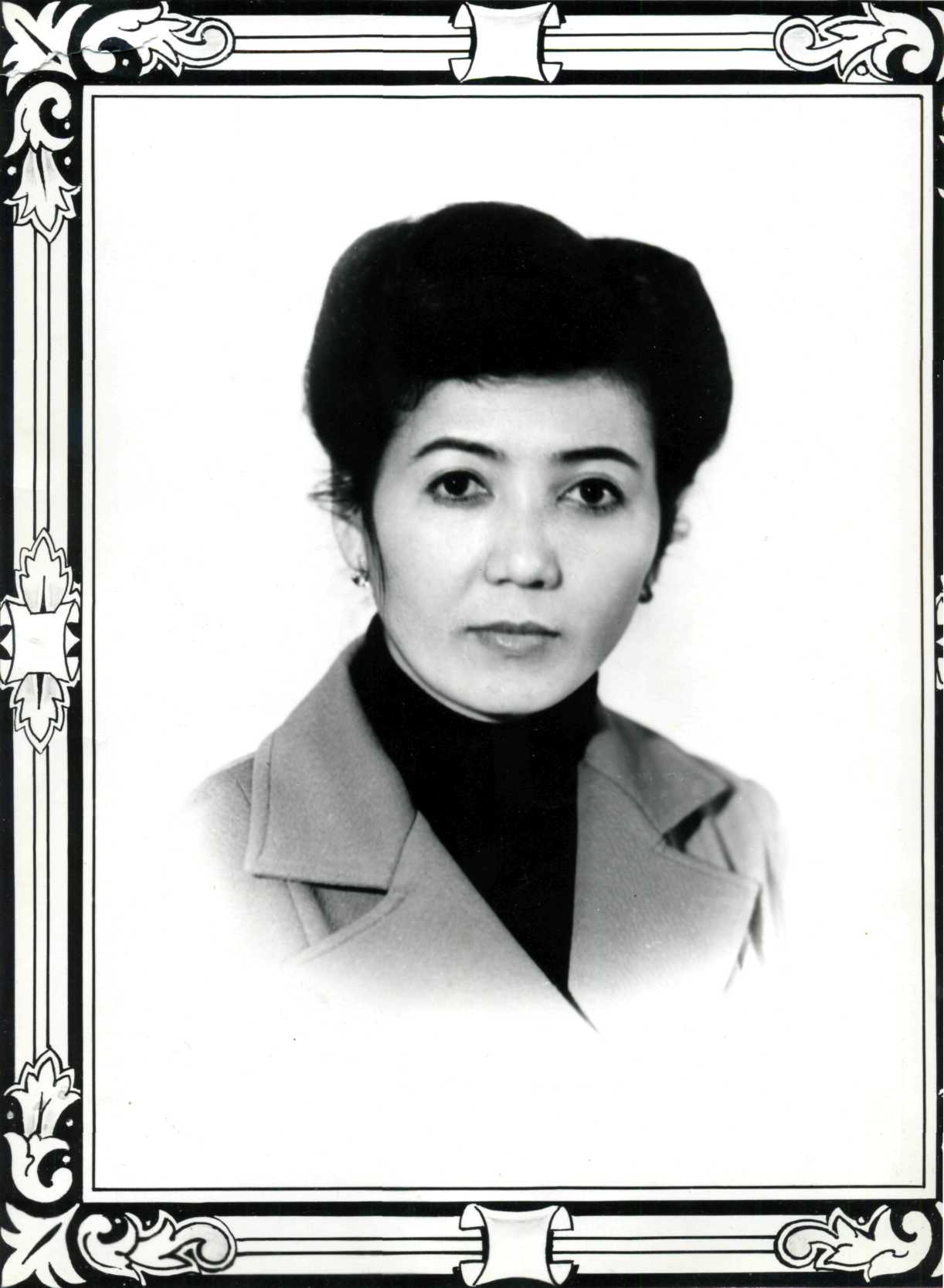 ЮКСАК САДОҚАТ ВА ФИДОЙИЛИК РАМЗИТошкент - 2019УДК:016:02(575.1)(092)Маматраимова Х.КБК:91.9:78(5Ў) гМ 40	Юксак садоқат ва фидойилик рамзи: (Ҳамрохон Маматраимова)/Нашрга тайёрловчи ва муҳаррир З.Бердиева; Тузувчи М.Матмурадова.-Тошкент, 2019.-79 б.	Ўзбекистон Республикаси Фанлар академияси Фундаменталь кутубхонасида бошланган янги “Соҳамиз фидойилари” туркумида кўзга кўринган библиографшунос олима, библиограф, таниқли педагог, марҳума Ҳамрохон Маматраимова ҳақида дўстлари, яқинлари, шогирдларининг дил сўзлари, хотиралари тўпланган.Тошкент 2019Кенг қамровли  библиограф              Мен 1988 йил октябрь ойидан Тошкент Давлат Маданият институтида ректор бўлиб  иш фаолиятимни бошлаганман. Айни пахта йиғим-терим мавсуми даврига тўғри келганди. Дастлаб институт фаолияти билан чуқур танишиб чиқдим. Ўша пайтда институтда иккита факультет мавжуд эди. ”Маданий-маърифий ишлар” ва  “Кутубхоначилик” факультетларидаги  кафедраларда фаолият  кўрсатаётган профессор-ўқитувчиларнинг илмий салоҳияти билан танишганимда, назарим “Библиография” кафедрасида 1987 йил Москвада илмий ишини ҳимоя қилиб келган жуссаси кичкина бир аёлга  кўзим тушганди.            Педагогика фанлари номзоди, доцент   Ҳамрохон Маматраимова “Библиографияшунослик” ва “Библиография назарияси ва тарихи”, “Ўлкашунослик библиографияси” каби  фанлардан чуқур илмий салоҳиятга эга мутахассис сифатида  баклавр ва магистрларга дарс берарди. Ҳамрохонда илмий салоҳият кучли бўлганлиги, ўзига ва бошқаларга ҳам ўта талабчанлиги, ўзбек ва рус тилларида бирдай саводли бўлганлиги учун ишонч билан 1997-2005 йилларда Институтнинг Аспирантура бўлимини бошқариш вазифасини бердик. Айнан ўша йилларда аспирантурага кирган илмий ходимларнинг ҳужжатларини хато-камчиликсиз юритди. Аспирантларнинг илмий коференцияларини ўтказди. Унинг ташаббуси билан бир қатор  аспирантларнинг илмий мақолалари бошқа мамлакатларнинг ҳам илмий журналларида  ва илмий тўпламларида чоп этилди.Олиманинг  илмий мақолалари мунтазам институт илмий тўпламларида, Республика конференциялари ва Халқаро анжуман-ларнинг илмий   тўпламларида Москва, Қозон, Челябинскда нашр қилинган. Шунингдек, унинг “Давлат библиографияси”,” Китоб белгиси”, ”Китобхон жамияти“, “Конгресс кутубхонаси”, ”Маданият институти” каби мавзулардаги илмий мақолалари Ўзбекистон Миллий энциклопедиясида чоп этилди.Ҳамрохон Маматраимова муҳаррир сифатида таҳсинган лойиқ хизматлар қилди. У Ўзбекистон Республикасининг Биринчи Президенти томонидан қабул қилинган Қарор ва фармойишлари асосида йилларнинг номлари билан боғлиқ Давлат дастурлари асосида  нашрга тайёрланган кўплаб методик-библиографик қўлланмаларга муҳаррирлик қилди. Масалан, “2000 йил -Соғлом авлод йили”, “ Қариялар қалбимиз ардоғида”(2002 йил -Қарияларни қадрлаш йили) “Маҳалла - Ватаннинг табаррук остонаси”( 2003-Маҳалла йили) “Асли дунё меҳрдан яралган “( 2004 йил-“Меҳр ва мурувват йили), “Эл соғлиги юрт бойлиги”( 2005 йил-Сиҳат саломатлик йили ),  2006 йил-“Ҳомийлар ва шифокорлар йилига “Саҳоватли инсонлар ва саломатлик”: Методик-библиографик қўлланма, “2010-Баркамол авлод йили” муносабати билан “ Баркамол авлод-юрт истиқболи” номли методик -библиогфик қўлланмаларга муҳаррирлик қилган. Соҳага оид Давлат стандартларини тайёрлашда муаллиф ва таржимон сифатида фаол иштирок этди.Эзгулик, бир-бирига меҳру оқибат ва яхшилик, инсонни қадрлаш ва эъзозлаш каби юксак фазилатлар ноёб ҳис-туйғудир.     Ҳар томонлама эъзозлашга арзийдиган ва хотирлашга арзийдиган, ўзида кўп фазилатларни мужассамлаштирган шахслардан бири ўзбек элининг садоқатли қизи, педагогика фанлари номзоди, доцент  Ҳамрохон Маматраимова  қанчадан қанча қарама қаршиликлар, жиддий тўқнашувларни бошидан кечириб, адолатсизлик, ноинсофликка қарши курашди. Ҳамрохондаги қалб ва виждон поклиги, камтаринлиги уни бошқалардан ажратиб турадиган хислати эди. Ўзининг садоқатлилиги, дўстларга вафодорлиги, библиография  фанига чексиз фидойилиги билан ҳаммамизга намуна бўлиб келди. Ҳамроҳон Маматраимова ўз шогирдларига библиография соҳасида юксак илмий ютуқларга эришиш, янги кашфиётлар қилиш учун нафақат ноёб истеъдодга эга бўлиш, балки кучли характерга, сабр-тоқатга эга бўлиш, ҳақиқатпарвар ва виждонли бўлиш, манбаларни қидириб топиш, системалаштириш ва уларни давлат стандартлари бўйича жойлаштириш зарурлигини доимо ўргатиб келган.Олиманинг республикамиз учун илмий ва педагогик кадрлар тайёрлашдаги хизматлари ҳам салмоқли. Ҳамрохон Маматраимова  қўлида таълим олган кўпгина собиқ талабалар бугунги кунда республикамиз илмий муассасаларида, олий ўқув юртларида, касб-ҳунар коллежларида, Ахборот-кутубхона  марказларида ва ахборот-ресурс марказларида ҳамда инсон ҳаётига  нур тарқатадиган  зиё масканларида  ишлаб турибдилар. Улуғ инсонларнинг умри тугаб, жисми  дорилбақога юз тутса-да, номлари ўчмайди, тириклик чоғида қилган яхши амаллари, ибрат олса арзигулик фазилатлари унинг умрига умр қўшади, номини абадийликка муҳрлайди, муносиб шогирдлари умрининг давомчилари ҳисобланади.Олима Ҳамрохон Маматраимова серқирра педагог олим, таржимон, айниқса, зукко библиограф сифатида машҳур бўлиб, унинг номи тарихда ўчмас ўрин эгаллаган.Хулоса қилиб айтганда, Ҳамрохон Маматраимова зукко билимдон библиограф бўлиш билан бирга, ён-атрофидаги ҳамкасблари ва шогирдларига меҳри баланд, доимо яхшилик раво кўрадиган хушфеъл ҳамда камтар инсон эди.Камтарин олима Ҳамрохон Маматраимова шахсан орамизда бўлмаса-да, унинг шогирдлари ва ҳамкасблари олиманинг илм чироғини ёқиб келмоқдалар. Оллоҳ у кишининг  охиратларини обод, ётган жойларини мангу жаннат қилсин!  Профессор         Азиз ОппоқовичУстоз шогирди ҳақидаБиблиография иши ва библиографияшунослик фанининг билимдони, унинг  жонкуяр тарғиботчиси, менинг энг қобилиятли шогирдларимдан бири Ҳамрохон Маматраимова ҳаёт бўлганида бу (2019 ) йил 67 ёшга тўлган бўлар эди.           Ҳамрохон тўғрисида ўйлаганимда менинг кўз ўнгимда яхши мураббий, таниқли олима, меҳрибон устоз, энг муҳими ажойиб ва камтар инсон гавдаланади. Ҳамрохон энг аввало қобилиятли ва ўз фанининг билимдон ўқитувчиси эди. У бу касбни чин дилдан севган, бор билимини талабаларга меҳр билан библиография фанини ўргатишга бағишлаган, шу билан бирга, ўзига ҳам, талабаларга ҳам ўта талабчан, ҳалол, ажойиб мутахассис бўлган. Айниқса, саводсизликни кечиролмас эди. Сўзлардаги имло хатолар, жумалалар тузилиши назаридан четда қолмасди. Талабалардан нафақат фанлар бўйича билимни, балки, саводни ҳам талаб этарди. Бундай ҳам билимли, ҳам илмий жиҳатдан кучли, ҳам талабчан, ҳам ташаббускор, ҳам меҳрибон, жонкуяр, меҳнаткаш ўқитувчилар камдан кам бўлади. Ҳамрохон тўла-тўкис комил инсон эди.             Ҳамрохон “Библиографияшунослик”, ”Кутубхоналарда библиография ишини ташкил қилиш ва бошқариш”, ”Ўлкашунос-лик библиографияси” фанларидан дарс бериб, бу фанларни бутун вужуди билан талабалар онгига сингдиришга ҳаракат қилар эди. Истаган талабага ҳар доим дарсдан ташқари қўшимча дарс ўқитиш, маслаҳат беришга вақтини аямас эди. Қачон қарамай кафедра хонасида Ҳамрохон талабалари билан машғул бўларди, талаба учун кеч соат 11 ларгача ҳам қолиб кетарди. Мен баъзи кунлари домла бизларга ҳам хонадан фойдаланишга рухсат беринг, деб айтсам, устоз 5 дақиқа фалончи бир саволни тушунтириб берай деб узр сўраб, кулиб қўяр эди. Талабалар ҳам уни яхши кўришар, унинг дарсларидан қолмас, ҳатто дарсларга кечикиб ҳам келмас эдилар. Кўпчилик бу ҳолатни талабалар Маматраимовадан қўрқишади, деб тушунишарди.          Мен бир йили бетоб бўлиб, дарс соатларимни бажаролмай қолишни ўйлаб амалиётга раҳбар бўлишни сўрадим ( у пайтда Ҳамрохон ҳам вақтинчалик ўрнимга кафедра мудири эди), у-“устоз,  мен сизнинг келмаган дарсингизни ўтиб журналга қайт қилмадим, ўзингиз қўл қўйинг, амалиётда чарчаб қоласиз”-деди. Мен бунга рози бўлмай,  ҳатто бу таклиф учун уни койиб ҳам қўйдим.          Ҳамрохон узр сўраб  бир гуруҳ талабалар амалиётини бериб,  ўзингизга деб, мени Республика болалар кутубхонасига юборишди. Мен кутубхонага ҳар куни эрталаб бориб 1-2 соат ўтириб талабаларнинг кечаги  бажарган ишларини текшириб, янги топшириқни берар эдим. Кутубхонага қачон бормай талабаларнинг кўпчилиги бўш бўлди дегунча, Ҳамрохоннинг дарсда берган топшириғини бажаришга  киришиб кетар эдилар. Мен  ўйламай-нетмай, сизлар Ҳамрохон домлаларингиздан жуда қўрқсаларинг керак, деб юборибман, шунда бир талаба, йўқ домла, устоз бизларга библиографияни ўргатиб, қизиқтириб қўйган, шунинг учун ҳар бир топшириқни, қўшимча топшириқни ҳам олиб, уни шу жойда бўш вақтда бажарамиз, деди. Мен айтган гапимдан хижолат бўлдим, нима дейишни билмай турганимни  сезди шекилли, бир талаба қизимиз, устоз, Ҳамрохон опамиз бу фазилатни сиздан ўрганган эканлар, улар сизнинг шогирдингиз бўлган эканлар, сиз ҳақингизда бизга кўп гапириб беради, деб мени бу хижолатпазликдан қутқармоқчи бўлди. Лекин, мен  бу   гапдан хурсанд бўлсамда, бари бир  ўйламай гапирганимни тушуниб, қўп вақт  эсанкираб  юрдим.                Ҳамрохон ўзи ўтган фанлардан ўқув ва услубий  қўлланмалар яратди, улардан ҳозир ҳам нафақат талабалар, ўқитувчи, амалиётчилар ўз фаолиятида фойдаланмоқда. У ҳалол, талабчан, ўз фанини севган, шу билан бирга меҳрибон мураббий эди.             Ҳамрохон  “Библиогрфия”, айниқса “Ўлкашунослик библиографияси” тарихини, назарияси, услубиятини ўрганиш бўйича Ўзбекистонда танилган ва ягона олима ҳам эди. У илмий ишга талабалик давридан жуда қизиққан, ҳар доим талабалар илмий анжуманларида қизиқарли маърузалар билан қатнашар эди.            У даврларда талабалар битирув давлат имтихонларини  топширишар эди. Мен Ленинград Маданият институтида аспирантурада ўқиб юрган кезларимида, уларда ҳам ”аъло” баҳоларга ўқиган, илмий анжуманларда қизиқарли маърузалар билан қатнашган талабаларга диплом иши ёзишни тавсия қилишар эди. Кейин улар бу ишни  диссертация даражасига олиб чиқиши ҳам мумкин эди. Мен ҳам Тошкент Маданият институтига келганимда факультет  кенгашида буни таклиф қилган эдим. Кўпчилик мақолаларни кўриб чиқиб, мен Ҳамрохон Маматраи-мовага диплом ишини  менинг раҳбарлигимда ёзишни таклиф этиб, иш учун  мавзуни ўлкашунослик библиографиясидан танладик. Ҳамрохон бу ишни аъло даражада бажариб, топширди, институт илмий кенгашида бу мавзуни номзодлик диссертацияси учун  тавсия қилишди ва кейинчалик Ҳамрохон Москва маданият институтида профессор Н.Н.Шерба раҳбарлигида илмий ишини оҳирига етказиб, педогогика фанлари номзоди илмий унвонига эга бўлди.          У бу соҳада жуда кўплаб- 50 дан ортиқ илмий мақолалар, ўқув қўлланмалар, услубий қўлланмалар яратдики,  улар Ўзбекистон библиогрфияси назарияси, услубиёти, тарихини ўрганишга ва библиографияшунослик фанини ривожлантиришга катта  ҳисса қўшди. Ҳамрохон таниқли библиограф олима сифатида библиография назарияси, услубиёти, тарихи, уни  ташкил қилиш ҳақида кўплаб халқаро, республика, институт илмий  анжуман-ларида, ўқув-семинарларда қизиқарли илмий маърузалари билан иштирок этиб, фойдали таклифлар берган ва бу таклифлардан республика кутубхоналари, кутубхоначи-библиограф ходимлар ўз ишларида кенг фойдаланганлар, ҳозирда ҳам фойдаланмоқда.Ҳамрохон библиографшунос олима бўлиши билан бирга кўплаб библиографик қўлланмаларнинг  муаллифи, услубий ва библиографик қўлланмаларнинг муҳаррири ҳамдир. Кўп йиллар назарий  ва педагогик фаолият билан биргаликда Алишер Навоий номидаги Ўзбекистон Миллий кутубхонасининг илмий-услубий бўлимида муҳаррир-библиограф сифатида фаолият юритди. Шогирдлари билан биргаликда кўплаб долзарб мавзуларда илмий-услубий қўлланмалар тайёрлади, уларга муҳаррирлик қилди. Хамрохон ишлаган вақтда бу кутубхонанинг барча услубий ишларида самара бўлди, ишлар сифат жиҳатидан тоза ва саводли даражада нашр этилди. Республикамизнинг  биринчи  Президенти И.А.Каримов асарларининг, унинг фаолияти, ҳаётига оид асарлар, мақолалар ва бошқа материалларнинг тўлиқ рўйхатини ўзининг илмий раҳбарлигида талабалар билан биргаликда тузиб, уни нашр қилишга ҳаракат  қилиб юрган вақтида тўсатдан вафот этганлиги сабабли, бу иш охирига етмай қолди, аммо уни охирига етказиш вазифасини шогирдлари ўз зиммасига олдилар.Ҳамрохон малакали педагог, библиография соҳасида етук мутахассис, кутубхоначилик, билиография иши бўйича назарий ва амалий билим ва тажрибасини ҳамкасблари, шогирдлари билан ўртоқлашадиган олима, меҳрибон устоз ҳам эди. Унинг раҳбарлигида кўплаб Битирув малакавий ишлари, Магистрлик диссертациялари ҳимоя қилинган.Ҳамрохонга мурожжаат қилган талабалар, магистрлар ва ҳамкасбларининг саволлари жавобсиз қолмаган, тўғри маслаҳатлари билан ўзининг беминнат ёрдамини аямаган. Ҳозирги кунда Ҳамрохоннинг шогирдлари Алишер Навоий номидаги Ўзбекистон Миллий кутубхонасида, Фанлар академияси Асосий кутубхонасида, республиканинг барча йирик кутубхоналарида раҳбарлик лавозимларида ишлаб, республикамизнинг фани ва маданиятини, айниқса кутубхоначилик-библиография ишини ташкил қилиш ва ривожлантиришда катта ҳисса қўшиб келмоқда.          Ҳамрохон Маматраимова қобилиятли педагог, олима ва шубҳасиз Ўзбекистон библиографияси назариятчиси, катта мутахассис   сифатида ҳам ниҳоятда қадрли инсон эди.          Ўз касбига меҳр, иштиёқ ва собиткарамлик билан муноса-батда эканлигини Ҳамрохон билан учрашганда сезиш мумкин эди. У фақатгина мажбурият учунгина эмас, балки сидқидилдан ўз касбини севгани учун меҳнат қилар эди. Ҳамрохон 60 ёшини нишонлашга бир ойгина қолганида, 2012 йил 26 сентябрь куни тўсатдан вафот этди. Буни эшитган ҳамкасблари, устоз, шогирд-лари, дўстлари катта алам ва қайғу билан у яшаётган Юнусобод-даги уйи олдига тўпланишиб, она юрти Андижонга дафн қилишга кузатиб қўйишди. Биз кўпинча инсонларга  тирик пайтида бефарқроқ бўламиз, мен шу куни Ҳамрохонни ҳамкасблари, айниқса шогирдлари қанчалар яхши кўришини, ҳурмат қилишини, унинг уйи олдида тумонат  одам, ҳамманинг кўзларида ёшни кўриб яна бир карра тушундим.         Менинг ишончим комилки, Ҳамрохоннинг ёрқин хотираси, шогирдлари, ҳамкасблари, уни билган ва таниган кишилар хотирасида сақланиб қолади, унинг қолдириб кетган ишларидан фойдаланганда  уни ”Охирати обод бўлсин, жойлари жаннатда бўлсин”, деб дуо қилишади.               Мен ҳам унинг бир устози сифатида уни эслаганимда унга, бағишлаб ”Қуръони каримдан” тиловат қилиб, Аллоҳдан унинг қилган яхши ишларининг савоби билан қабрини мунаввар айлаб, охиратини обод қил, деб сўраб юраман.Устози- педагогика фанлари номзоди,доцент  Мусо Маматович ТуроповЗаҳматкаш олима эди.Улкан сабр-тоқатни, фидойиликни талаб этадиган касблардан бири библиограф касбидир. Бу касб эгаларини тайёрлаш республикамизда 1958 йили Қўқон педагогика институти таркибида ташкил топган кутубхоначилик кафедрасида бошланган эди. 2012 йилга қадар Абдулла Қодирий номидаги Тошкент Давлат маданият институти таркибида фаолият юритган кутубхоначилик, кейин эса “Ахборот-кутубхона фаолиятини бошқарув” факультети шуғулла-ниб келди. 2006 йили Президентимиз томонидан қабул қилинган ва кутубхоначилик соҳасида ислоҳотлар даврини бошлаб берган “Республика аҳолисини ахборот-кутубхона билан таъминлашни ташкил  этиш тўғрисида” ги Қарордан сўнг Тошкент ахборот технологиялари университетининг “Ахборот технологиялари” кафедраси таркибида “Ахборотлаштириш ва кутубхонашунослик” йўналиши ташкил этилди ва библиографик ахборот маҳсулот-ларини тайёрлайдиган, аҳолига библиографик ахборот хизмати кўрсатишнинг замонавий билимига эга кадрлар тайёрлана бошлади. 2012 йили  қабул қилинган қарорга кўра Абдулла Қодирий номидаги Тошкент Давлат маданият институти таркибидаги факультет Тошкент ахборот технологиялари университети таркибидаги йўналишга қўшилди.     Мамлакатимизда кутубхоначилик ва библиография иши тарихи, назарияси, методикаси  бошқа қардош мамлакатлар қатори собиқ иттифоқ таъсирида ривожланиб келди. Соҳага оид илмий тадқиқот ишлари ҳам шу кунга қадар республикамизда мустақил тараққий этмади. 2011 йил 13 февралда Президентимиз томонидан қабул қилинган “2011-2015 йилларда ахборот-коммуникация технология-лари негизида ахборот-кутубхона ва ахборот-ресурс хизматини янада сифатли такомиллаштиришнинг чора-тадбирлари тўғрисида” ги Қарорида белгилаб берилган вазифаларни амалга ошириш, замон талаблари асосида китобхонларнинг, фойдаланувчиларнинг ахборотга тезкор талабларини тўла ва самарали қондиришда библиографик маҳсулотларнинг ўрни катта. Ахборот хизматида библиографик маҳсулотларнинг ҳам босма  ҳам электрон шаклла-рини ривожлантириш асосий вазифаларимиздан бири. Библиография соҳасида эса мамлакатимизда назариётчиларимиз саноқли. Бутун умри давомида библиография иши назарияси ва амалиёти соҳа- сида иш олиб борган библиограф олималаримиздан бири Хамрохон Маматраимова эдилар. 2012 йил 26 сентябрда бевақт ўлим уларни  бизнинг сафимиздан олиб кетди. У 1952 йилда Андижон вилояти Хўжаобод туманининг Янги чек маҳалласида таваллуд топган ва ўрта мактабни шу ерда тугатган. Ўз иш фаолиятини район кутубхонасининг болалар бўлимида кутубхоначиликдан бошлаган Х.Маматраимова 1971-73 йилларда Наманган маданият техникумининг кутубхоначилик бўлимини ва 1977 йили Тошкент Давлат маданият институтининг кутубхоначилик факультетини имтиёзли диплом билан тугатган. Кейинчалик Москва Давлат Маданият институтининг кундузги аспирантурасини тугатиб, 1987 йили шу институтда кутубхо-начилик иши соҳасида ўзбек аёлларидан иккинчи бўлиб “Ўлкашунослик справка-библиография аппарати маҳаллий библиографик ресурсларнинг таркибий қисми сифатида. Кўп тиллилик шароитида  унинг тузилиши ва фойдаланилиши муаммолари” мавзусидаги  номзодлик диссертациясини Россиялик кўзга кўринган олим Н.Н. Шерба раҳбарлигида  ҳимоя қилади ва педагогика фанлари номзоди илмий даражасини олади. Тадқиқотда республикамизнинг вилоят кутубхоналари негизида бажарилди ва унда ўлкашунослик библиографиясида справка библиогарафия аппаратининг ўрни, кутубхоначилик-библиографик ресурсларнинг  аҳамияти, СБАнинг тузилиши, КБК жадвалининг  СБАни ташкил этишдаги роли, ўлкашунослик каталогини ташкил этишдаги ўрни, Росссия кутубхоналарининг шу соҳадаги тажрибаси, икки тиллик ёки кўп тиллилик шаротида СБАни ташкил этишнинг хусусиятлари масалалари ўрганилган. Маматраимова Х. 1977 йилдан 2005 йилгача “Библиография” фанидан, 2005 йилдан 2012 йилгача библиографияга оид барча фанлардан дарс бериб келди. Улар тайёрлаган кадрлар нафақат бизнинг республикамизда, балки қўшни мамлакатларда, Африка, Россия, Лаос, Въетнам, Ҳиндистон, Афғонистон мамлакатлари кутубхоналарида ҳам фаолият юритади. Чунки узоқ йиллар давомида Маданият институтида бошқа мамлакатларнинг маданият муассасалари учун ҳам кадрлар тайёрланган эди.Ҳам олима, ҳам педагог сифатида библиограф кадрларни тайёрлашнинг сифатини ошириш, уларнинг малакасини ошириш борасида Алишер Навоий номидаги  Ўзбекистон Миллий кутуб-хонасида ташкил этилган семинар-тренингларда фаол иштирок этиб келди. Маматраимова Х. назарий билимларни ривожлантириш билан бирга 15 йил давомида Миллий кутубхонада амалий фаолият жараёнида нашрдан чиққан кўплаб долзарб мавзудаги услубий-библиографик қўлланмаларнинг муаллифи, (“Кутубхоначилик дунёси” 10 та нашрининг ва бошқаларнинг) тузувчиси ва юзлаб шундай қўлланмаларнинг муҳаррири сифатида фаолият юритди. Қатор библиографик кўрсаткичлар (“Собир Мирвалиев” (2008 й.), “Мусо Тошмуҳаммад ўғли Ойбек” (2005), “Абдулла Орипов” (2011), соҳага оид Ўзбекистонда ишланган иккита давлат стандартларининг бири (“O`z DSt 1215. Библиографик ёзув. Библиографик тавсиф. Умумий талаблар ва тузиш қоидалари”  (Т.,2009) ни тузувчисидир. Ўзбекистон оммавий кутубхоналарида ўлкашунослик ишини ташкил этиш масаласига оид ўқув-услубий қўлланмаларини нашр этди. Кўплаб халқаро (Марказий Осиё, Румянцев ўқишлари (Москва) ва ҳ.к.), республика ва институт илмий тўпламларида библиографик кадрлар тайёрлаш, библиография иши назарияси, тарихи ва методикасига оид илмий мақолалар ҳамда илмий анжуманларда илмий маърузалар билан иштирок этди. Маданият институти талабалари учун қатор ўқув қўлланмалари, дастурлари, услубий қўлланмаларни, жумладан, “Ўзбекистонда табиий фанлар ва қишлоқ хўжалигига оид адабиётлар библиографияси” (1986), “Библиография тарихи”, “Ўлкашунослик библиографияси”, “Библиографик фаолиятни ташкил этиш ва бошқариш” (2008)  ўқув қўлланмалари, маданият коллежи ўқувчилари учун З.Бердиева билан ҳаммуаллифликда ёзилган “Библиография (умумий курс)” ўқув қўлланмаси муаллифидир.          1997-2006  йиллар давомида институт аспирантура бўлимини, 2007-2009 йилларда илмий ва илмий педагог ходимлар тайёрлаш секторини бошқарди.Педагогика фанлари номзоди, доцент Маматримова Хамрохон бу йил табаррук юбилей ёшини нишонлаш арафасида эди. Афсуски, юбилейини биргаликда нишонлаш насиб қилмади. Юбилей куни ўзи ишлаган, фидойилик билан тайёрлаган кадрлари, ҳамкасблари, шогирдлари фаолият юритаётган Алишер Навоий номидаги Ўзбекистон Миллий кутубхонасида “Миллий ахборот-кутубхона ҳафталиги” иш бошлади ва шу куни уларнинг хотирасини сукут сақлаб ёд этдик, уларнинг ҳаёти ва ижоди саҳифаларига бағишланган веб саҳифани кўрдик. Соҳа бўйича профессор-ўқитувчилар орасида  унга ўхшаган фидойи, жонкуяр, меҳр-муҳаббатли, жуда ҳам саводли, илмли устозни топиш қийин. Ҳаммага ҳам бу фазилатлар насиб қилавермайди.  Биз ҳамкасблари, шогирдлари, талабалари  уларнинг хотирасини узоқ йиллар ёдимизда сақлаймиз, шогирдлари эса улар берган билимни оқлашга, амалиётда имкони борича кенг қўллашга ҳаракат қиладилар.Хамро опамизни Оллоҳ ўз раҳматига олган бўлсин, охиратлари обод бўлсин! Бердиева Зухра Шукуровна – Ўзбекистон ФА Асосий кутубхонаси директори ЭҳтиромУСТОЗИМНИНГ БЕМИННАТ САБОҚЛАРИҲамрохон Маматраимова ҳақида сўз кетганда “Устоз – отангдан улуғ” деган ҳикматни ўзгартириб, уни “онамдан улуғ” деб қўшимча қилгим келади. Гап шундаки, мен шу бугунги кунда нимагадир эришган бўлсам, касбимни жудаям севишим ва у билан фахрланишим, фарзандларимни кутубхоначи касби орқали вояга етказаётганимда Устозим Ҳамрохон Маматраимованинг ўринлари беқиёсдир. 1992 йил Маданият институтининг кутубхоначилик факультетига ўқишга кириб, Устозим билан шу йилни ўзида “заочно” танишдим, чунки катта курсдагилар Маматраимованинг кимлигини бизга етказиб бўлишганди. 2-курсдан устоз библиография фанларидан дарс ўта бошлади. Москвада номзодлик диссертациясини ёқлаб келиб, институтда ишлаётганларига ҳали кўп бўлмаган, билимлари “свежий”, тиллари аччиқ, қаламлари ўткир пайтлари. “Заочно” танишганимиз билан тўғридан-тўғри танишиш юз берганда, дарровгина катта курсдагиларнинг гаплари тўғри экан, деган хулосага келдим. Чунки, ҳақиқатан ҳам, Маматраимова бир қарашда юмшоққина (жуссалари кичкина бўлганлари учундир) кўринсалар ҳам, аммо принципиал характерли, қаттиққўл, ўз фанини мукаммал биладиган, ушлаган жойларидан узиб оладиган, энг муҳими “таниш-билишлар”ни умуман тан олмайдиган, фақат ва фақат ўқиб уққанларни ҳурмат қилишлари аён бўлди. Кутубхоначилик соҳасида “Библиография” фани энг мурак-каб ҳисобланиб,  3 йил давомида унинг турли йўналишларидан таълим олганмиз. Устозни биз талабаларни чуқур билим олишимиз, ўз касбини етук мутахассиси бўлиб етишишимизда  ўқиш ва ўқиш кераклиги бизга  қўйилаётган жуда юқори талабларида намоён бўларди. Биргина воқеани эслаб ўтаман. Ўзбекистонда олий ўқув юртларига кирувчиларни баҳолаш, яъни тест синовлари орқали қабул қилиш 1993 йилдан амалиётга кирган бўлса, кутубхоначилик факультетида биринчилардан бўлиб Маматраимова ўз фанларидан сессия пайтида тестлар орқали талаба билимини баҳолашни бошлаганлар. Эсимда, 3 курсдалигимизда, “Библиография ишини ташкил қилиш” фанидан устоз тест тарқатдиларда, шундай дедилар: “Билиб қўйинглар, тестни неччи баҳога топширсанглар, имтиҳоннинг баҳоси шу бўлади”. Тест ҳаяжон билан топширилди, ундан ҳам ҳаяжонлиси тест натижаларини эшитиш эди. Кейинги ҳафта қачон келади-ю... Балки, буни ҳамма ҳам мендек кутмагандир, лекин 3 йил давомида кутубхоначилик факультетида, қолаверса, институтда “круглый отличник” дейдиган талабалардан бўлганим учун, уялиб қолмасликдан, ҳақиқатан аълочи номига муносиб бўлиш масъулияти елкамни босарди. Ҳамрохон опа бирма-бир тест жавобларини эълон қилиб, ҳар бир талабага тўплаган баллари ва унга изоҳ бердилар. Навбат менга етиб келди ҳам. Орадан шунча вақт ўтди, ҳозир ўйлаб қарасам, курсдошларим билан ҳаётимдаги биринчи тестдан ўтишимни бир мен эмас, назаримда, ҳамма кутгандек. Чунки, Маматраимова Алимова фамилиясини эълон қилганларида, ҳамма менга қаради. “Хўш, Алимова? Сиз факультетнинг олди бўлишга даъвогарлардан бирисиз, тўғрими? Ҳаракат қилиш керак, ўқиш керак, ўтилган дарсларни қайтариш керак, фақатгина ўтилганлари билан чегараланиб қолмасдан, мавзу бўйича қўшимча манбаларни излаб, ўзлаштириш керак, - дейилганнинг ўзидаёқ, танамдан совуқ тер чиқиб кетди. Демак, натижа кутганимдек эмас. Ҳамманинг кўзи менда...Курсдошларимдан бирининг сабри чидамади шекилли, секингина нечта топибди! - деб сўради. Алимова 50 та тест саволидан 49 тасига тўғри жавоб берган... Бу сиздек аълочи талаба учун яхши кўрсаткич эмас, чунки аълочиликка даъвогарлар умуман хато қилмаслиги керак, тушундингизми? - деб гапларини тўхтатдилар. Ҳамма ҳайрон, чунки бунақа кўрсаткич бошқа ҳеч кимда йўқ эди. Кутилган мақтов ўрнига...эшитилди. Мана устозимнинг юқори “планка”лари! Юзим қип-қизил, бошни кўтаришга, курсдошлар кўзига қарашга куч йўқ...Бу воқеа, биринчи тест синовлари ҳеч қачон ёддан чиқмайди. Институтни тамомлаётганда ёзиладиган диплом ишим раҳбари ким бўлиши ва қайси мавзуда илмий иш қилишимни 4- курсда ҳамма қатори танлаган бўлардим, лекин мен бу воқеадан сўнг масалани ҳал қилиб бўлгандим.Устозим билан дипломни ҳам ёқладим, Абдулла Қодирий номидаги стипендия соҳиби ҳам бўлдим, устоз билан бирга битта кафедрада ишлаб, ўқитувчилик ҳам қилдим. Инсон сифатида устоз жуда олийжаноб, камтар, меҳрибон, самимий, зеҳнлари ўткир, ёлғондан, кўзбўямачиликдан нафратланадиган, тўғри гапни аямай юзга соладиган ҳақиқий  Инсон эдилар. Фақатгина соҳаларининг билимдони эмас, балки бадиий адабиётни яхши биладиган, дунёқарашлари кенг, интеллектуал кучли мутахассис эдилар. Ҳамрохон Маматраимовага шогирд бўлганимдан фахрланаман. Менинг соҳам бўйича мартабаларга эришувимда, меҳнат қилиб юришимда устозимнинг ҳиссалари катта, бизга берган билимлари туфайли шу даражага етдик. Биз шогирдлари доимо уларнинг тарбиясини, ишончини оқлашга ҳаракат қиламиз.Ҳар йили таваллуд кунларида табриклаш учун уйларига борардик. 2004 йили нимадир сабаб бўлиб табрикламадим, бир неча кундан кейин ўзлари қўнғироқ қилдилар. Бир хабар олай дегандим, тинчмисиз дедилар. Устоз, сизга совғам бор, туғилган кунингиз куни ўғил фарзанд кўрдим, невараларингиз 3 та бўлди дедим.Умрлари қисқа экан. Аллоҳ суйган бандаларини эртароқ олиб кетади, деган гапларини эслайман доим. Охиратлари обод бўлсин.Алишер Навоий номидаги Ўзбекистон Миллий кутубхонасидиректори Умида ТешабаеваБыла преданной ученой в свою профессиюПрофессия библиографа один из профессий, которая требует большую терпение, преданность. Подготовка таких библиографов началось в 1958 году  на кафедре библиотековедение при Кокандском пединституте. До  2012  года эта работа продолжалась  на библиотечном факультете при Ташкентском Государственном институте имени Абдуллы Кадыри, который в последнее время имел название «Управление информационно-библиотечной деятельности». После постановления Президента Республики Узбекистан от 20 июня 2006 года «Об организации информационно-библиотечного обслуживания населения республи-ки».  С связи с постановлением на базе Ташкентском Университете информационной технологии открылось отделение «Информатизация и библиотековедение» при кафедре «Информа-ционной технологии» и начали подготовить кадры для информа-ционно-библиотечных организаций, которые должны уметь навыки программирования, компьютерной грамотности и подготовки электронных ресурсов, уметь информационно-библиотечного и библиографического обслуживания населения по требованиям современности.  С 2012 года  факультет  при Ташкентском Государственном институте культуры имени А. Кадыри был  совмещен с этим направлением и открылась одна кафедра.           В нашей республике библиотечная и библиографическая  теория и практика развивалась как в других республиках в содейсвтии бывшей всесоюзной библиотечной сферы.  Научно-исследовательская работа по этой сфере в основном была выполнена на базе Российских ВУЗов. Как другие ученые, Маматраимова Х. тоже выполнила свою научную работу на базе Московского Государственного института культуры и защитила в руководстве Н.Н.Щерба.          В выполнение задач, отмеченные в Постановление Президента Узбекистана от 23 февраля 2011 года «О мерах дальнейшего качественного развития информационно - библиотечного и информационно-ресурсного обслуживания на базе информационно-коммуникационной технологии», в эффективном     выполнение требований современного пользователя имеют большую значение библиографические продукции. Из основных задач в этом направление  является развитие подготовки библиографических ресурсов в печатном и электронном виде. Но в этой сфере специалистов-теоретиков недостаточна.  Хамрохон Маматраимова была один из ведущих специалистов –теоретиков и практиков в области библиографии. Она родилась 1952 года в Хаджаабадском районе Андижанской области в семье колхозника и здесь закончила среднюю школу.  Она начала свою библиотечную деятельность в районной библиотеке библиотекарем. В 1971 году поступила в библиотечное отделение Наманганского техникума культуры, который имел авторитет как один из базовых среднеспециальных  учреждений в нашей республике. В  1977 году поступила в Ташкентский педагогический институт имени Низами ( нынешний университет) и 1977 году окончила этот факультет при Ташкентском институте культуры, который был создан 14-м институтом культуры в бывшем союзе. В 1982 году по направление института она поступает    в аспирантуру при Московском институтом культуры и в 1987 году под руководством ведущего ученого Николая Николаевича Щерба  кандидатскую диссертацию на тему «Краеведческий справочно - библиографический аппарат - как составная часть местных библиографических ресурсов. Проблемы составления и пользования ими в многоязычных условиях» и было присвоено звание кандидата педагогических наук. Исследование было выполнено на базе областных научно-универсальных библиотек ( нынешних информационно-библиотечных центров) и раскрыто  роль справочно-библиографического аппарата краевед-ческой библиографии, значение библиотечно-библиографи-ческих ресурсов, структура СБА, роль ББК в организации СБА, особенно в каталогизации, в том числе краеведческого каталога, опыт Российских библиотек в этой сфере, особенности СБА в двуязычных и многоязычных условиях.  Маматраимова Х. вела педагогическую деятельность на кафедре «Библиографии» ТашГИК имени А.Кадыри преподава-телем, старшим преподавателем и доцентом. Как ученая, как педагог участвовала  в республиканских семинарах в крупных библиотеках республики,  развивая свою теоретическую знанию и совмещала практическую деятельность на базе Национальной библиотеке имени Алишера Навои как методист-редактор в научно-методическом отделе 18 лет. Библиотечная общественность её знают как составителя, как редактора многих методических, учебных, учебно-методических и библиографических работ по актуальным темам.  Она являлась составителем или со составителем   библиографических работ как (“Собир Мирвалиев” (2008 г.), “Мусо Тошмуҳаммад ўғли Ойбек” ( с З.Бердиевой, 2005), “Абдулла Орипов” (2011), Государственный стандарт республики по библиографическому описанию   (“O`z DSt 1215. Библиографичес-кая запись. Библиографическое описание. Общие требования и правила составления”.- Т.,2009) и ряд научных статей, учебных пособий по библиографии. Она участвовала в республиканских и международных конференциях по проблемам организации библиографической работы в библиотечных учреждениях, библиографической теории, практики и методологии, по подготовке кадров, в нашей республике.   Она являлась автором ряд учебных пособий и учебников, учебно-методических пособий, программ для студентов института культуры и библиотечных колледжей. Например: “Библиография естественно - научных и сельскохозяйственных наук в Узбекистане» (1986), “История библиографии”, “Краеведческая библиография”, “Организация и управление библиографической деятельности” (2008), “Библиография (общий курс)” (совместно с З. Бердиевой, 2010 г.).          Параллельно педагогической деятельности вела общественную и научную деятельность, управляя аспирантуру при ТашГИК имени А.Кадыри в 1997-2006  годах и в 2007-2009 годах сектора подготовки научных и научно-педагогических кадров. Кандидату педагогических наук, доцент Маматримовой Хамрохон исполнилась бы 29 декабря 2012 года 60 лет, но скоропостижная смерть увела её из наших рядей  26 сентября того года.   Её память долгие годы будет сохранена в памяти всех работников информационно-библиотечной сферы нашей республики, друзей, соратников, коллег, которые её уважали и знали, ею работу будут продолжать её ученики. Андреева Н. – профессор, бывшая однокурсница по аспирантуре, Москва.Бердиева З.Ш.- директор Фундаментальной библиотеки Академии наук Узбекистана. ЗУККО ТАДҚИҚОТЧИ, ТАЛАБЧАН УСТОЗПедагоглик фаолиятимнинг асосий қисми – 26 йиллик давр Абдулла Қодирий номидаги Тошкент Давлат Маданият институти билан боғлиқ. Шу йиллар мобайнида жуда кўп инсонлар билан мулоқотда бўлдим. Кимдандир илм заҳматини, кимдандир одоб-ахлоқни, кимдандир маърифат зиёсини олдим. Мана шундай мураббийлар қаторида Ҳамрохон Маматраимовани яхши эслайман.Ҳамрохон опанинг сўзлашув услуби, нутқи ўзига хос эди. Мен тилшунос бўлганим учун доимо унинг нутқига эътибор берардим. Чунки, унинг нутқи адабий тил доирасида бўлиб, ўзбекларнинг, андижонликларнинг ўзига хос назокатини акс эттирарди. Менга ҳар доимо Равшанбек деб мурожаат қиларди. Мен ҳам унга расмий ёзишмаларда Муҳаммадиброҳим қизи деб мурожаат қилардим.Ҳамрохон Маматраимова педагогика фанлари номзоди илмий даражасига эга бўлган яхши мутахассис эди. Тақдир тақозоси билан, яъни мен институт Илмий кенгаши котиби бўлган пайтимда доцентлик илмий унвонини олди. Олий Аттестация Комиссиясидан келган хушхабарни ҳам биринчи бўлиб ўзим айтганман. Ҳамрохон опа илмни жуда қадрлагани боис бу хабардан ниҳоятда шодланган эди.Аслида, ҳар бир жамоада тошу тарозини белгилайдиган, маълум бир “об-ҳаво” яратадиган одамлар бўлади. Назаримда, Ҳамрохон Маматраимова ўз соҳасида мана шундай обрў-эътиборга эга, ўзига ва ўқитадиган фанига талабчан инсон эди. Библиография фанининг нозик қирраларигача пухта эгаллаган, ўқиб-ўрганишдан, изланишдан чарчамайдиган ўқитувчилар тоифасидан эди.Эсимда, Кутубхона-ахборот фаолиятини бошқарув факультети талабалари маълум сабабларга кўра бошқа фанлардан дарсларни қолдириши мумкин эди. Лекин, улар зинҳор-базинҳор Ҳамрохон опанинг дарсини қолдиришмасди. Бу, аввало, педагогнинг ўта талабчанлиги бўлса, иккинчидан, ҳар бир машғулотнинг мазмунли, кўргазмали воситаларга бойлиги эди. Чунки,  Ҳамрохон Маматраимова жуда кўп турдаги адабиётлар, жумладан, бадиий адабиётлар билан яхши таниш эди.Мен Опа билан она тили ва адабиёт ҳақида, ўзбек адабий тилининг шаклланиш босқичлари тўғрисида, диссертациялар ҳимояси бўйича кўп бора суҳбатлашганман. Ана шундай суҳбатларнинг бирида Москвада кечган аспирантлик йилларининг қувончу ташвишларини, миллий республикалардан борган илмий тадқиқотчиларга муносабатни сўзлаб берган эди.Ҳамрохон Маматраимова кейинчалик институтда Аспирантура бўлимини ҳам бошқарди. Мана шу даврда ўзининг пухта билими ва талабчанлигини намоён қилди: аспирант ва мустақил тадқиқотчи-ларга илмий-амалий ёрдам кўрсатди, илмий раҳбарлар билан самарали ҳамкорликни йўлга қўйди, ҳар бир аспирантга илмий мақола ва тезислар тайёрлаш йўлларини тушунтириб берди. Нати-жада, кутубхоначилик соҳасида бир нафар номзодлик диссерта-цияси ҳимоя қилинди, бир неча илмий тўпламлар нашр қилинди.Афсуски, ҳаёт ўз шафқатсизлигини яна бир бор намоён қилди: зукко тадқиқотчи, библиография соҳасида етук мутахассис, меҳрибон опамизни орамиздан бевақт олиб кетди. Лекин юракка тасалли берадиган бир юпанч ҳам қолди: Ҳамрохон опадан порлоқ бир хотира, яхши ном, ажойиб китоб ва мақолалар, ўзбек библиографиясини янада юксалтириб бораётган муносиб шогирдлар қолди.Ардоқли шоиримиз ёзганидек:Қирқ йиллик адоват унутилар секин,Унутилар ҳатто юракдаги дарз.Яхшиларнинг меҳри унутилмас лекин,Унутилмас улар олдидаги қарз.Равшан ЖомоновТошкент Давлат Миллий рақс ва хореография олий мактаби доценти, филология фанлари номзоди2017 йил 10 сентябрь Инсонийликни   улуғлаган олима	Талабалик чоғларидаёқ илмга  ташналиги, мехнатсеварлиги ва фидойилиги билан  инсонийликни улуғлаган Ҳамрохон опа   ўқишни битириб, “Библиография” кафедрасида ўқитувчилик фаолиятини бошладилар. Агар уларнинг ҳаёт йўлига назар ташласак, иқтидорли талабаликдан фан номзоди, қолаверса кафедра мудираси, Илмий кенгаш аъзоси даражасигача илмнинг сермашаққат поғонасини меҳнат ва сабр-тоқат  билан битта-битта босиб ўтганлигининг гувоҳи бўламиз.	Улар оғир вазмин табиатли, тўғрисўз, ёлғонни жуда ёмон кўрадиган, бағрикенг, самимий инсон эдилар.Ҳамрохон опа меҳнаткаш, ҳалол, илмни қадрлаган, бағрикенг, олийжаноб инсонлар зурриёди эди. Унинг отаси  Маматраим бобо оқила қизини азим Тошкент шаҳрида ўқиб, олима бўлишини, меҳрибон, камтарин ая эса зукко, илмли, олийжаноб қалб эгаси бўлишини чин дилдан истаганлари боис, ота-оналарининг “оқ фотиҳаси” туфайли Ҳамрохон опа “Қалб  дорихона”ларидан илм излаб, бутун умрининг мазмунини китоб билан боғладилар. Ҳозирда уларнинг 50 дан ортиқ рисола, илмий мақолалари ушбу соҳани ривожлантиришда ёшларга хизмат қилмоқда. Улар ўзининг илмий  фаолияти давомида теран билимдонлиги, мустақил тафаккурга асосланган янгича дунёқараши билан ёшларга ўрнак бўла олишини намоён қила олган ҳам устоз, ҳам олима, ҳам китоб оламидан жавоҳир излаган ўз касбининг билимдони эди.Илм йўлидаги эзгу-ниятлари уларни сира тинчитмасди. Шу боис шогирдларидан ҳам шижоатни, ҳаққонийликни, масъулият ва ориятлиликни талаб қилар эдилар. Қалби гўзалликка ошно бўлганлиги учун ҳам ўз ишларига жуда  масъулиятли, ўзига ҳам, атрофдагиларга ҳам жуда талабчан, тартибни, саришталикни, сўзининг устидан чиқишни яхши кўрар эдилар.Улар аспирантлик йиллари хотиралари  билан ўртоқлашган-ларида, Москва, Ленинград кутубхоналарида сақланаётган бизнинг бой маданий меросимизни авлодларимиз ўрганишлари, ўзимизга қайтариб олиб келишлари ҳамда бу улкан илм хазинасида сақланаётган жавоҳирларнинг туганмас бойлигимиз эканлиги хусусида тўлиб-тошиб гапирар эдилар. Мен ҳам опа, ҳам ҳамкасб сифатида уларнинг самимийлиги, китоб мутолаа қилиш ва гуллар парвариш қилишини жуда яхши кўрар эдим. Улар:” Мен, гўё улар менинг дардларимни тинглаб, мен билан дардлашаётгандек бўлади,”-дер эдилар.Аёл эгаллаган соҳалар бисёр. Муҳимки, у қай жабҳада бўлмасин, ўз билими, тиришқоқлиги, ғайрати ва интилиши ортидан ўша соҳанинг етук мутахассисига айланишидадир.Ҳамрохон опа 30 йилдан ортиқ институтдаги меҳнати давомида билимдон, интилувчан, масъулиятли, касбига садоқати, жиддий, ташаббускор мураббий сифатида  шогирдлари қалбидан муносиб ўрин ола билди. Унинг олийжаноб хислатлари, аёллик фазилатлари, шарқона устозга хос ёшларга бўлган дилдан талабчан муносабати унинг ҳурматига ҳурмат қўшди.  Бунинг ёрқин далили Алишер Навоий номидаги Миллий кутубхонанинг ўзида кўплаб опанинг раҳбарлиги остида китобот  оламига илмий саёҳат қилган шогирдлари фаолият юритмоқдалар.Мен аёл  ва она сифатида Ҳамрохон  опани оилада тежамкор, йўқдан бор қиладиган, гўзаллик яратадиган инсон эканлиги учун ҳам уларга  меҳрим баланд эди. Уйларига борганимда уларни илмий мақола устида ўтирганини ёки ўзларига чиройли либос тикаётганини ёки қайсидир шогирдларининг илмий ишларини таҳлил қилаётгани устидан чиқар эдим. Улар ҳаётда самимий инсонларни  ёқтирардилар ва ўзи ҳам ана шундай бўлишга  ҳаракат қилардилар. Сўзининг устидан чиқмайдиган, лафзсиз инсонларни ёмон кўрардилар.Инсоний  фазилатлари билан шогирдлар эътиборини тортиб, меҳрини қозонган Хамрохон опани эрта ўлим орамиздан олиб кетди. Талабчан раҳбар, моҳир педагог, ташаббускор ташкилотчи, билимдон устоз, етук мутахассис сифатида опанинг хизматлари биз ҳамкасблари ва садоқатли шогирдлари қалбида абадий яшайди. Ўзбекистон давлат санъат ва маданият институти “Санъатшунослик ва маданиятшунослик” кафедраси доценти:              К.В.Нишонбоева«САДОҚАТ ВА ФИДОЙИЛИКНИНГ ЮКСАК ЭЪТИРОФИ»Библиограф олима  Хамрохон Маматраимовахотирасига  бағишланадиИнсон хотираси билан абадий яшайди, у билан доимо тирик, барҳаётдир. Хотира ўтмиш сабоғи, келажак пойдевори, миллатнинг бебаҳо меросидир.Ҳаёт сабоқлари:…Биргина суҳбатдан инсоннинг кимлигини англаш мушкул. Аммо унинг қилган ишлари, ён-атрофдагилар билан муомаласи, бошқаларнинг холис фикрлари ҳам уни англашга сабаб бўлади. Мақолам қаҳрамони Маматраимова Ҳамрохон опа билан кўп марта суҳбатлашганман. Оиласи, яқинлари, қизиқишлари, сафдошлари, китоб, кутубхоначилик иши, севимли касби… ва бир нарса мени ҳайратга соларди.Азиз ўқувчи, ҳаётингизда муҳим аҳамият касб этадиган улкан ишингиз якунига етиш арафасида биргина хато билан чиппакка чиққанида қандай йўл тутар эдингиз? Афсус-надомат чекиш табиий, аммо бу билан ҳеч нимани тузатиб бўлмайди. Бировни айблаш… фойдасиз. Қилган хатоларингизни тан олиш… бу пушаймонлик ҳиссини янада орттиради. Яна биргина йўли бор. Ҳаммасини бир бошдан, яъни «нол»дан бошлаш. Ўҳ-ҳў… бу жуда оғир. Ортиқча саволлар, маломат, миннат… Шуларга қарамасдан бошладингизми?! Буни энди ирода дейдилар, метин ирода. Энди уни букиб бўлмайди. Қаҳрамонимиз ҳам ана шундай ҳаёт сабоғини олган, бир сўзли, матонатли, жасоратли аёл бўлган.Ҳамрохон опанинг ўзи бир сирли олам эди... У ўз устида мунтазам ишлар ва жуда ҳам кўп китоб ўқир эди. Ўзбек тили, рус тилидаги асарларни берилиб, таъсирланиб мутолаа қиларди ва таассуротлари билан албатта ўртоқлашарди. Унинг дўстлари орасида кўплаб шоирлар, ёзувчилар, адабиётшунослар борлиги самимий инсонлиги ва ўз касбига бўлган юксак интилишининг натижаси бўлса керак. У ўз касбининг кучли билимдони, олима, библиограф, бетакрор фазилат эгаси ва самимий инсон эди. Унинг кутубхоначилик соҳасига бўлган эътиқодини сўз билан айтиш қийин албатта. Мен опадан кўп нарсани ўрганганман. Лекин. ҳар бир инсон юрагини унинг ўзидан бошқа киши тўлақонли тушунмаса керак. Масъулиятли ижод маҳсули: Маматраимованинг “Ўлкашунос-лик справка-библиография аппарати маҳаллий библиографик ресурсларнинг таркибий қисми сифатида. Кўп тиллилик шароитда  унинг тузилиши ва фойдаланилиши муаммолари” мавзусидаги  номзодлик диссертацияси, ўлкашунослик библиографиясига оид ёзган мақолалари, илмий асарлари ва “Ўзбекистонда табиий фанлар ва қишлоқ хўжалигига оид адабиётлар библиографияси”, “Библиография тарихи”, “Ўлкашунослик библиографияси”, “Библиографик фаолиятни ташкил этиш ва бошқариш” каби методик қўлланмалари мамлакатимиз бўйлаб машҳур бўлишида, қўлма-қўл бўлиб ёш мутахассислар томонидан чуқур ўрганили-шида унинг қалби билан бирга, яратган дурдоналари орқали доим яшнаб турган юксак тафаккури ҳам сабаб бўлган деб ўйлайман. Чунки ақлли, кучли малакали, кўп китоб ўқиган инсон-мутахассисгина янгилик қилишга, уни кенг китобхонлар оммасига тарғиб қилишга, инсонларни ўз ортидан эргаштира олишга қодир бўлади. У тиним билмас даражада ижод қиларди. Ўзини ўйламасди.	Мардлик бебаҳо фазилат: Ҳамроҳон опани эслаб туриб у ҳақда билдирилган фикрлар ёдимга тушди:– “Ўз ишини ниҳоятда пухта, мукаммал билади. Бошқаларга ҳам ўргатишдан эринмайди.  Шу сабабли кўпчилик унга қараб интилган. Кибр-ҳаво, такаббурликдан холи, камтар, самимий ва ориятли инсон эди”. Яна бир инсоний фазилати ҳақида айтиб ўтмасам бўлмайди. У бирор кишининг қийналиб қолганини билса, унга ёрдам бермагунча тинчимасди. Бошқаларни ҳам яхшилик қилишга даъват этиб турарди. Тажрибали ўқитувчи, олима, доцент бундай фазилатларни бугун ҳар соҳада ўз мактабини ярата олган, ривожланган ўлкалар қаторидан жой олган Андижон вилояти Хўжаобод тумани Янги чек маҳалласининг ҳурматли кишилари қаторида эъзозланадиган ота-онаси: Маматраим ота ва Рисолатхон аядан олган.  Шундай камтарин, кучли билим ва кўникмага эга, ўз касбининг фидойиси қилиб ўстирган ота-онага (охиратлари обод бўлсин) биз ҳам чуқур ҳурмат ва эҳтиромимизни билдирамиз!Қаҳрамонимизни кўпчилик қаттиққўл, талабчан устоз сифатида билади. Бироқ мураккаб вазиятларда четда турмасдан ўқитувчи профессор ва талабалар билан ёнма-ён туриб мардлик билан дуч келган муаммоларни бартараф этаётган инсонни кузатсангиз, унинг янада очилмаган қирраларини кашф этасиз.Ҳаётнинг ўзи катта мукофот: Ҳамроҳон опа ҳамма нарсага ижобий қарашга ҳаракат қилар эди. Муаммолар кимда бўлмайди, дейсиз? Бироқ бу руҳиятни аламлар гирдобига чўктириш керак дегани эмас-ку! Қандай ҳодиса рўй беришига қарамай, ҳаёт аслида шодлик ва унинг ҳар онидан завқланиш керак. У - “Мен учун мана шунинг ўзи улкан бахт, мукофотнинг ўзгинаси” – деб фикр юритар, шукроналар айтар эди. Чунки, унга севимли касби билан шуғулланиш бахти насиб этди. Ахир касбингиз иштиёқ, қувонч бағишласа, умрингиз нуру зиёга тўлаверади.   	Ҳамроҳон опанинг самимийлиги ва камтарлиги, дарсларни маромига етказиб тушунтиришлари ҳамма талабаларга жуда ёқарди. Айниқса, ўлкашунослик библиографиясини ўрганиш тафсилотларини ўта  чуқурлаштирилган ҳолда олиб борар, жаҳон стандартларига мос равишда ўргатишга харакат қилар эди. Унинг бу борадаги билим ва илмий салоҳиятлари қўлида таҳсил олган ҳар бир талаба учун катта мактаб вазифасини ўтаяпти десам, хато бўлмайди. Албатта, ёшларимиз ана шундай олижаноб, қалби меҳрга тўла устозлар ишончини оқлаш учун соҳавий билимларини мукаммал эгаллаб, давлатимиз томонидан яратилаётган барча имкониятлардан унумли фойдаланиши айни куннинг талабидир.  Синовлар ўткинчи… Албатта қаҳрамонимиз умри давомида турли синовларга, қандай қийинчиликларга дуч келганлигига қарамасдан унинг яхшиликка етаклашига ишонсангиз, мақсадингиз сари интилишда давом этаверсангиз, ижобий натижасини кўравераркансиз. “Ахир синовлар ўткинчи, фақат улардан тўғри хулоса чиқариш керак. Нолиб яшашдан ҳеч қандай фойда йўқ. Муаммолар қаршисида кучли бўлиш керак. Масалан, бугун ҳаммаси етарлидир, эртага бундай бўлмаслиги мумкин. Шундай кезларда инсонлар ҳол ўзини қўлга олиб, олға одимлашда давом этиши зарур. Чунки у давр ҳар бир инсонни янада сабрли, янада кучли бўлишга ўргатади” – деган пурмаъно ғояни доим илгари сурганбуюк инсон АФСУСКИ, энди орамизда йўқ. Ҳаётни саёҳат дейдилар. Инсон умр йўлларида аста одимлар экан, ўзининг номаълум қирраларини кашф этади, янги ҳақиқатларни англаб етади. Лекин қачон, нима бўлишини ҳеч ким билмайди. Ҳамрохон опа ҳам ҳар кунлик жўшқин фаолият қўйнида, улкан марраларни забт этиш мақсадида эди, айниқса - “60 йиллик ҳаётимнинг сарҳисобини, юбилейимни нишонлайман, ўз яқинларимни, дўстларимни чақираман, маънавият гулшанида бир байрам уюштираман” – деган, эзгу-ниятлар оғушида, бугун бир буюк ишнинг уддасидан чиқишим учун юксак имконият пайдо бўлди дея, яхши ният, мақсадлар билан ишга отланган бир пайтда бешавқат ўлим уни орамиздан олиб кетди. Йўллар ва йиллар аро унинг йўқотганлари-да, топганлари-да кўп. Сермазмун ҳаётини, англаганларини, сермаҳсул ижодини ва яхши амалларини эса қоғозга туширдик… Ҳа, илм чегараси сарҳадсиз, дейди доно халқимиз. Ҳақиқатан ҳам илм шундай қудратга эга. Бу қудратни эса бизга илмлар султонидек улуғ номга муносиб бўлган Ҳамрохон Маматраимовага ўхшаган устозларимиз беришади. Ўзининг ҳалол меҳнатига, муҳим инсонийлик фазилати, табиати билан ёшларга маърифат нурларини ва энг асосийси кутубхоначилик соҳасининг юрагини ташкил этувчи библиографиянинг сир-асрорларини тарғиб этиб келган азиз устозҳақида қанча гапирсам шунча озлик қилади. Умрининг асосий қисмини, кунларини, тунларини ва хаттоки СЎНГГИ НАФАСИни ҳам севимли касбига бахшида этган ана шундай жонкуяр, меҳрибон устозимизнинг қайноқ хотираси қалбимизда МАНГУ ЯШАЙДИ! Ҳафиза Каримова,Тошкент шаҳар «Bilim» Ахборот-кутубхона маркази директориФИДОЙИ УСТОЗ ЭДИ...Устозим Ҳамрохон опани эсласам бу ёруғ дунёни тарк этганига ҳали ҳам ишонгим келмайди. Мен учун тирикдай туюлаверади. Ҳамрохон опа институтда талабчанлиги, билими ва тажрибаси билан ажралиб турарди. Институтга кирган йилларимиз юқори курс талабалари опанинг дарсидан имтиҳон ва синовларга пухта тайёрланиш кераклигини, ўқимасдан ва дарсга қатнашмасдан  баҳо олиб бўлмаслигини уқтирарди. Ҳамрохон опа талабаларга “Библиография” фани бўйича дарс берар ва шу фан бўйича  номзодлик диссертациясини ҳимоя қилган, етук билимдон эди. Мен ҳам талабалар қатори дарс машғулотларига қатнашиб, устозларим берган вазифа ва топшириқларни ўз вақтида бажариб боришга ҳаракат қилардим. Машғулотлар орасида Ҳамрохон опанинг ҳам дарслари бўлиб, кутубхоначилик соҳасида библиографиянинг ўрни ҳақида тажриба ва мисоллар билан тушунтириб берарди. Дарс ва машғулотларни қизиқарли тарзда ўтарди. Кутубхоначилик соҳасини янада юқори поғоналарга кўтаришга астойдил ҳаракат қилардилар. Талабалардан ҳам шуни талаб қилардилар. Юртимизнинг турли жойларида шогирдлари кўп бўлиб, улар билан фахрланардилар. Менинг ҳам соҳамиз мутахассиси бўлиб етишишимда опанинг ҳиссалари катта бўлди. Институтни тугатиш арафасида менга аспирантурада қолиб ўқишимни тавсия қилдилар. Лекин шу йили ўқишга қололмаганимда бироз ранжиган эдилар. Кейинги йилда ҳужжатларимни олиб келганимда жудаям хурсанд бўлиб, “ана, энди тўғри қилибсан”, деб қабул қилдилар. Устоз билан Алишер Навоий номидаги Ўзбекистон Миллий кутубхонасида бирга ишлаш ҳам насиб қилди. Кутубхонада унинг бир нечта муҳаррирлик, тузувчилик  қилган қўлланмалари чоп этилган. Институтни тугатиб дастлаб ишга келган даврларимда опанинг маслаҳатлари, тажрибалари, йўл-йўриқлари иш жараёнида қўл келган эди. Дастлаб тузган қўлланмаларимни таҳрир қилиб, муҳаррирлик қилганларида 2-3 бетдан иборат тавсиялар ёзиб берардилар. Лекин ҳеч қачон ранжимасдилар. Кўрсатган тавсиялари бўйича камчиликларимни тўғрилаб қайта ёзардим. Опанинг тажриба ва билимларидан фойдаланишим натижасида кейинги йилларда тузган қўлланмаларимдан кўнгли бироз тўлишгандай бўлиб, қоғозга ёзадиган тавсиялари анча камайиб қолган эди. Ҳамрохон опам нафақат касбимиз ҳақида, балки оилам ва ўзим ҳақимда ҳам ҳамфикр эдилар. Оилавий борди-келдиларимиз ҳам бор эди. Уйларига туғилган кун ва бошқа байрамларда шогирдлари билан табриклагани бориб турардик.  Барча илм, тажриба ва кўникмаларини шогирдларидан аямаган устознинг келгусидаги ниятлари кутубхоначилик соҳасини ривожлантиришга астойдил ҳисса қўшадиган, фан номзоди ва докторлик илмий даражасига эга инсонларнинг кўпайишини орзу қилар эдилар...Шогирдлари номидан ушбу сўзлар орқали илоҳим Ҳамрохон опанинг охиратлари обод ва руҳлари шод бўлсин дейман. Ободбой Қиличбоев,Алишер Навоий номидаги Ўзбекистон Миллий кутубхонаси Илмий методика ва тадқиқот хизматининг Бош мутахассиси  Агар ҳаёт бўстон бўлса, боғбон муаллим...Устозни хотирлабДунёда шундай инсонлар борки, улар умри давомида қанчадан-қанча бойлик, мол дунё орттиради. Шундай одамлар яшаб ўтадики, умрини фақат эзгу ишларга бағишлайди, фарзандлар тарбияси билан шуғулланади. Баъзи инсонлар кўплаб китоблар ёзиб қолдиради. Кимлардир боғу-роғлар яратиб келажак авлодга ўзидан боғ қолдиради. Кимнидир бу дунёда яшаганини фақат архивларда қолган ҳужжатларгина тасдиқлайди. Устозимиз Ҳамрохон опа Маматраимова ўз умри давомида жуда кўплаб шогирдлар ва издошлар, илмий мақолалар, библиографик қўлланмалар қолдирган устозлардан бири ҳисобланади. Мен 1992 йилда Абдулла Қодирий номидаги Тошкент Давлат Маданият институтининг кутубхонашунослик факультетига ўқишга кирдим. Институтда таҳсил олиш даврида менга жуда кўп устозлар сабоқ бердилар, ўз касбий маҳоратларини ўргатдилар. Шулар ичида махсус фан ўқитувчимиз Ҳамрохон опа Маматраимова бизга “умумий библиография”, “ўлкашунослик библиографияси” фанларидан ўз билим ва малакаларини ўргатдилар, таълим ва тарбия бердилар. Лекин, ҳар доим ҳам инсонлар ўйлаганидек, орзу қилганидек бўлавермас экан. Агар ҳаёт бўлганларида бу йил улар 67 ёшни қарши олган бўлардилар. Меҳнаткаш ва олима аёл  нафақат ўз касбий маҳоратларини, балки оилада ҳар бир аёл- қизлар учун керакли бўладиган рўзғор сирларини ҳам биз шогирдларига ўргатишга ҳаракат қилардилар. Тўқиш борасидами, пазандачилик ёки тикиш бўйича ҳам ўз билганларини ўртоқлашар эдилар. Бирор бир маслаҳат билан кирган инсонларга ўз билим ва маҳоратини ўргатиб, кейинчалик натижаси қандай бўлганлиги билан ҳам қизиқиб, алоҳида эътибор билан ёндашар эдилар. Касбига бўлган фидойилиги алоҳида эътиборга сазовор эди. Кутубхоначилик ва библиографияшунослик соҳаси бўйича саноқли мутахассислардан бири бўлган Ҳамрохон Маматраимова ўз умрининг сўнгигача касбига бўлган меҳри ва садоқати билан яшади, меҳнат қилди. Фаннинг ютуғи учун бор куч ва маҳоратларини ҳатто соғлиғини ҳам аямадилар. Иш жараёнида  ҳамкасблар билан хушмуомила, дарс вақтида талабаларга талабчан ва меҳрибон эдилар. Улар жамоадошлар орасида ўзининг тўғрисўзлиги ҳамда эътиборлилиги билан ажралиб турардилар. Ҳеч қачон фанни яхши ўзлаштирмаган, билмаган ва фанни ҳурмат қилмаган талабага бефарқ қарамаганлар. Уларга алоҳида меҳр билан мавзуларни такроран тушунтириб беришга ва шу фанга бўлган қизиқишларини ортишига ҳаракат қилардилар, бу борада ҳеч қачон эринмасдилар. Дарсдан ёки ишдан ташқари вақтларда меҳмонга чақириб, ўз ҳамкасблари ва шогирдларини алоҳида хурмат ва эътибор билан кутиб олардилар. Дилдан суҳбатлашиб, дўстларча муносабатда бўлардилар.Устозимиз биз шогирдлар ва ҳамкасблар ёдида меҳрибон ва талабчан устоз сифатида абадий қоладилар. Шундай ўз касбининг фидоийси бўлган инсонлар кўпаяверсин. Устознинг жойлари жаннатда бўлсин. Охиратлари обод бўлсин. Хотирангизни қалбида абадий сақловчи ва доимо ёдда тутувчи шогирдларингиздан бири Қундузой Нуримова-шогирди.Ҳамрохон опам. Ҳамрохон Маматраимовани дастлаб қачон таниганимни эслолмайман, балки Москвадан аспирантурани тугатиб келгандан кейиндир. Мен улар ҳақида Зуҳра Бердиевадан кўп эшитардим, улар Хадрадаги Ёш ижодкорлар уйида бир хонада яшардилар. Мен  жуда кўп борганман, аммо Ҳамро опани кўрмаганман. 1994 йили  менга ҳам Юнусободдаги уйдан бир хонадон ажратилди ва биз умумий йўлакдан икки хонадонга кирадиган қўшниларга айландик. Ҳамро опа билан Зуҳра опамга бир хонадон ажратилган эди, чунки улар ҳали оилалик бўлмаган эдилар.  Менга эса оилалик бўлганим учун битта 2 хоналик хонадон берилди. Ҳамрохон опа жуда кўп дардга чалинар эди. Умрларининг сўнгги йилларида оғир дардга чалиндилар, аммо ҳеч кимга билдирмадилар. Матонати кучли эди. Улардаги яшашга бўлган иштиёқ, ўз касбига, айниқса ўқитувчилик ишига бўлган кучли садоқат, фидойилик, меҳр уларни ҳаётга қайтарди. Бошқаларга ўхшаб тушкун кайфиятга ҳам тушиб қолмади, қўлини ювиб қўлтиғига ҳам  урмади, оғир дард олдида таслим бўлмади, саломатлигини тиклаб яна севимли ишига қайтди. Ҳамрохон опа факультетдаги энг билимли, ҳалол ўқитувчи эди. Талабалар учун жон куйдиришда, улар билан яккама-якка чидам билан ишлашда, улардан билимни, саводхонликни талаб этишда ҳаммага ўрнак эди. Унча-мунча таниш-билишчилик, айёрлик, ёлғон улардан баҳо олишга сабаб бўлолмасди. Таъмагирлик, сохталик, тилёғламалик, ҳушомадгўйлик уларга бегона эди. Бор гапни рўйи рост айтиб қўяқоларди. Баъзилар буни тўғри тушунарди, баъзилар эса хафа ҳам бўларди. Бирор марта бекор ўтирганини, ишсиз қолганини кўрмаганман. Эринмасдан талабаларнинг амалий машғулотларини текшириб ўтирар, уларнинг хатосини тузатишда, камчилигини тўлдиришда бирга ишларди. 40 йил давомида устозлик мартабасини ҳалол, гард юқтирмай кўтариб келди. Шу сабаб собиқ талабалари фақат яхшилик билан, меҳр билан эсга олишади. Ҳалоллиги, самимийлиги, фидойилиги, камтарлиги, инсонларга меҳри, ўз ишига садоқати сабаб бўлса керак, фоний дунёга фарзанди бўлмасада, 10 фарзанди бор инсонлардай катта ҳурмат, иззат, обрў-эътибор билан кузатилди. Ҳар қандай яхши ва ёмон гапни, ҳодисани юрагига яқин оларди.Мана, вафот этганига ҳам етти йилдан ошибди, лекин ҳамон орамизда, ёнимизда тургандай. Ҳамрохон опанинг охиратлари обод бўлсин, уларнинг ўгитлари, насиҳатлари, берган билимлари шогирдларининг қалбида абадий қолсин.Толиқдим...Чарчадим...Чўкди матонат,Куч, ирода сўнди, билмайман нетай?!Мендан ўтган бўлса... тугади суҳбат,Узр энди, дўстлар, энди мен кетай!Ёқутхон Қаюмҳўжаева- педагог.Устоз хотираси ўчмас абадийҲаётда шундай инсонлар яшаб ўтадики, улар ақл - фаросати, иқтидори, фидокорона маҳорати, чуқур изланишлари, бой маънавий дунёси билан ўзининг қисқагина умри давомида нурли ва унутилмас из қолдиради. Улар ҳақида барча инсонлар доимо илиқ сўзлар гапирадилар, муборак кунларда хотирлайдилар.Яхши инсон хотираси муқаддас, дейишади. Дарҳақиқат, ҳар бир инсон бу дунёда фақат қилган эзгу ишлари, инсоний фазилатлари билангина ўзига абадий ҳаёт ярата олади. Устозим Ҳамрохон опа Маматраимова ҳам шундай инсонлардан бири эдилар. Мен 1993 йилда Тошкент Давлат Маданият институтининг Кутубхоначилик факультетига ўқишга кирдим. Институтда устозларнинг барчаси ҳам бетакрор ажойиб, меҳрибон жонкуяр педагоглар эди.   Ҳамрохон опа бизга библиография фанидан дарс берганлар. Ҳозир ҳам аниқ эсимда- биринчи  библиография дарси, мен учун бу фан тушунарсиз ва жуда қийин туюлган эди. Аммо, Ҳамрохон опанинг ҳар дарсда ўзгача тайёрланиб, талабаларнинг шу фанга бўлган  қизиқишини уйғотиш истеъдоди кучли эди. Кутубхоначилик касбини эгаллашимда Ҳамрохон опа ва Шамсиев Шуҳрат аканинг хизматлари катта. Мен библиография тарихига, илк библиографик қўлланмалар  тузишга, турли соҳаларни ўзига қамраб олган ҳужжатлар ҳақида дастлабки маълумотларни йиғишга қизиқиб қолдим ва шундан кейин устозим каби библиограф бўлишга аҳд қилдим.  Устоз талабаларга ҳам ўзларига нисбатан ҳам жуда талабчан эдилар. У шогирдлари билан ҳамиша ўз иш тажрибаларини ўртоқ-лашар, кези келганда кутубхоначилик камтарона, эзгу, шарафли ва масъулиятли касб эканлигини кўп бора таъкидлардилар. Мен учун Ҳамрохон опа устоздан ҳам зиёда эдилар. Устоз билан бир жойда ишлаш менга насиб этиб,  узоқ йиллар давомида Ўзбекистон Миллий кутубхонасида биргаликда ишладик.  Ҳамрохон опа доим менга баъзи қийинчиликларни сабр билан енгишни уқтириб “ Ниҳол бир жойда кўкаради” деб такрорлар эдилар. Ҳамрохон опа ўзининг ўткир фикрлари, дунёқараши билан ҳар бир инсон қалбидан жой оларди. У киши барча талабаларидан ёрдамини аямас эди.  Биз, шогирдлар азиз устозни ҳамиша ҳурмат-эҳтиром билан эслаб, унинг хотираси олдида бош эгамиз.  Фазила Рўзиева-шогирди                    Сиз ёққан чироқлар ҳеч қачон ўчмас       Ҳамон, ҳамон эсимда, 1977 йилнинг сентябрь ойи бошлари эди, чамамда.Тошкент Давлат маданият институти “Кутубхоначилик” факультети биносининг 3-қавати, биз “Кутубхоначилик” факуль-тетига ўқишга қабул қилинган 33 нафар талаба йигит-қизлар бизга тайинланган гуруҳ раҳбарини интизорлик билан кутмоқдамиз. Хонага декан ўринбосари Муса Маматович ва уларнинг  орқасидан жуссаси кичкина, қорачадан келган бир қиз кулимсираб кириб келди. Муса Маматович биз билан саломлашгандан сўнг ҳалиги қизнинг елкасига қўлини қўйиб, менинг шогирдим- Ҳамрохон, бугундан бошлаб у киши сизларга куратор  этиб тайинланди, биргаликда ишлайсизлар деб қўшиб қўйди. Бу воқеадан 3-4 кун олдин ўша пайтлардаги факультет декани марҳум Ғайрат Жололов гуруҳимизга кириб ҳаммамизнинг ўрнимиздан туришимизни буюрди. Ва энг бўйдор бўлган ҳозирда марҳум Оллаёров Суюнни сен гуруҳ сардори бўласан,деб тайинлаб чиқиб кетди. Суюн бўйдор бўлгани билан жуда мулойим, бировга топшириқ беришдан кўра ўзи бажарадиган бола эди. Оллоҳ оҳиратларини обод қилсин! Шунинг учун бўлса керак “Опа” кўпроқ гуруҳда бўлаётган муаммоларни  Барот исмли ёши биздан каттароқ йигит ва мен билан маслаҳатлашар эди. Шу-шу бўлди-ю орадан 6 ой ўтар ўтмас, пахта мавсуми тугагандан сўнг гуруҳ мажлисида Барот ака туриб гуруҳга сардор этиб Ғулом Нарзуллаевни тавсия қиламан, деб қолди. Ушбу ҳолат мен билан аввалдан келишилмагани учун анча ғалати аҳволга тушиб қолганим эсимда. Мана шу боғлиқлик мени опа билан 2012 йил умрининг охиригача боғлаб турди. Оллоҳ уларни раҳмат қилсин!       Опа ҳақиқий менаткаш, олийжаноб инсон эди. Бировдан эса меҳнатини аямас эди. Ёрдам сўраган инсонни қуруқ қайтармас эди. Ҳамиша тўғри маслаҳат берар эди. Опанинг характеридаги асосий жиҳатлари илмда кўчирмачиликни ёмон кўрар эди. Бирорта мақола ёки тезис ёзиб кўрсатсам ҳар бир сатрига эътибор бериб, қайси манбадан олганим, кимнинг ишига таянганимни обдон сўраб маъқул бўлмаган жойларини қизил ручкада белгилаб қўяр  эди. Гоҳ остидан, гоҳ устидан ўтиб юрувчи, бирини бирига урадиган, ўз манфаати йўлида ҳеч нарсадан тап тортмайдиган айрим сафдошла-рини ўлардай ёмон кўрар эди. Адолатсизликни ёмон кўрганидан-ми, юрагига кўп озор етар эди.         1983 йилнинг июль ойида мен аспирантурага кириш учун Москвага бордим. Ўша пайти опа аспирантурада ўқир эди. Опа мени Москвада кўриб, мен ҳам ўқийман, сизга ўхшаб диссертация ёзаман деганимда ниҳоятда хурсанд бўлиб, шогирд  устоздан ўтмаса бўладими, деб қўйгани ҳамон эсимда. Барча имтиҳонлардан муваффақиятли ўтишимда опанинг ниҳоятда хизмати катта бўлган. Айниқса, немис тилидан  адашмасам Сонкина деган аёлнинг жуда қаттиққўллигини, қаттиқ тайёргарлик кўришимни айтиб, репетитор ҳам топиб берган эди. Хуллас, кундузги аспирантурага қабул қилиндим, ҳаёжоним чексиз, менга қўшилиб опа ҳам жуда хурсанд. Бир томондан Москвадай  шовқин шаҳарда  шерик топилгани, иккинчидан ҳақиқий шогирд унинг изидан бораётгани опани  жуда хурсанд қилган эди. Ўшанда опа мени биринчи Москва Давлат маданият институти “Библиография” кафедраси мудири профессор Олег Павлович Коршуновнинг олдига олиб бориб, Олег Павлович, бу менинг укам аспирантурага қабул қилинди, деб мени таништирди. Олег Павлович уканг бўлса нега ўхшамайсизлар, деб кулиб қўйган эди. Орадан  сал ўтмай опа илмий раҳбари Николай Николаевич Щербанинг олдига олиб борди ва менга диссертация мавзусини танлай бошлади. Н. Щербанинг таклифи билан илмий раҳбар этиб профессор Димитрий Яковлевич Коготков тайинланди. Димитрий Яковлевич уканг русчада анча хом экан, ўзинг бош-қош бўлсанг, мен ёрдам  бераман, деб мени қабул қилди. Шу-шу опанинг иккинчи катта ёрдами - менинг Москвада ўрнашиб олишимга ёрдам бериш бўлди. Орадан йиллар ўтди, опа номзодлик диссертациясини ҳимоя қилди. Ундан сўнг мен ҳам диссертацияни ҳимоя қилиб, жонажон юртимизга қайтиб келдим. Институтда ишлаб юрибмиз, бир куни опа ҳузурига чақириб, Ғулом сизга бир сирни айтаман, ҳеч кимга айтмайсиз деб қолди. Бир пайтлар биз билан бирга ўқиган Хоразмлик йигит ҳозирда оиласи билан ажрашган, фарзандлари, аёли Хоразмда, ўзи Тошкентда яшар экан. Курсдошлардан мени суриштирибди. Шуни ўзингиз бориб кўрсангиз, мени характеримни яхши биласиз, у менга мосми, мос эмасми? Сизни маслаҳатингиз билан иш юритаман, деб қолди. Мен бу гапни эшитиб жуда хурсанд бўлиб кетдим. Чунки, бундай хокисор, меҳнаткаш, бировга раҳмдил, ўзини ҳеч ўйламайдиган инсоннинг ёлғиз юриши ҳам адолатдан эмас эди. Тақдир тақозоси  билан Хоразмлик йигит билан уларни учраштирдим. Яқин дўстлари йиғилиб мўъжазгина тўй ҳам қилинди. Улар анча бирга бахтли ҳаёт кечирди. Афсус, Оллоҳ уларга фарзанд ато этмади. Шундай бўлса-да, бу меҳнаткаш аёлдан илмий асарлар, мақолалар, библиографик нашрлар қолди. Энг асосийси опанинг ишини давом эттираётган кўплаб шогирдлари опанинг руҳи покларига дуодамиз. Анъаналарини давом эттириб келмоқдамиз.         Опа ёқиб кетган чироқлар ҳеч қачон ўчмаслигига ишонаман.Охиратингиз обод бўлсин Опажон!          Сизнинг биринчи шогирдингиз ,педагогика фанлари номзоди  Ғулом НарзулллаевИлмга бахшида умрКиши қалби уриши унга шундай дер:Ҳаёт дақиқа-ю лаҳзалар эрур.Ўзингга ортингдан эслатма қолдир,Эслатма инсонга иккинчи умр.Ёш авлоднинг маънавий ва жисмоний камолоти давлатимиз ва ҳукуматимизнинг доимий эътиборида бўлиб, юқори малакали, юксак маънавиятли, ривожланган мамлакатлар даражасида рақобатбардош мутахассислар тайёрлаш, энг муҳими баркамол авлодни тарбиялашдек масъулиятли вазифаларни амалга оширишдан иборатдир. Шунинг учун Кадрлар тайёрлаш миллий дастури, “Таълим тўғрисида”ги қонун, Вазирлар Маҳкамасининг таълим соҳасидаги қарорлари ва шу соҳага оид барча меъёрий ҳужжатлари ана шу мақсадларни рўёбга чиқаришга қаратилган.Фуқаролик  жамиятини шакллантириш ва ҳукуқий  демокра-тик  давлат  қуриш йўлидан   бораётган  мамлакатимизда  хотин-қизларнинг  ҳукуқлари ва эркинликларини  таъминлаш, кафолат-лаш, уларнинг конституциявий ҳуқуқларини рўёбга чиқариш ва ҳимоя қилиш, ўз навбатида  жамиятимиз  тараққиётини белгилашда  муҳим аҳамият касб этади. Бугун юртимизда  хотин-қизлар давлат бошқарувида, илм-фан, таълим, соғлиқни сақлаш, ҳуқуқ тартибот, қишлоқ хўжалиги,саноат,спорт, ижтимоий муҳофаза, тадбиркорлик ва бошқа соҳаларда  фаол  меҳнат қилиб, юртимиз равнақи ва ривожига ўз ҳиссаларини қўшиб келмоқдалар         Жамият тараққиёти  шундай бир  мураккаб  жараёнки, унда ҳаётнинг  турли муаммолари, турфа хил масалаларнинг ечими  инсон олдида  кўндаланг туради. Тарих зарварақларида  муҳрланиб  қолган масалаларга  тўғри ёндошиб йўл топиш эса  хақиқий  фидойи инсонлар  ҳаёти билан боғлиқ. Ана  шундай  фидойи  инсонлардан бири  мамлакатимизда кутубхоначилик ишига узвий боғлиқ  библиография  сохасида  ёшларга билим бериш ва уларни етук  мутахассис қилиб, тайёрлаш, шу билан бирга  республикамиз-да фаолият кўрсатиб келаётган йирик кутубхоналар,ахборот-кутубхона марказлари,ахборот-ресурс марказларига  кутубхоначи-библиограф кадрларни тайёрлашда  ўз билим ва тажрибаларини ёшларга  ўргатиб келган устоз ва ҳамкасбимиз  педогагика фанлари номзоди, доцент Хамрохон опа Маматраимова эди.       Абдулла  Қодирий номидаги Тошкент давлат маданият институтининг  Кутубхоначилик  факультетида  бирга  фаолият кўрсатганимиз  Хамрохон опам  талаба ёшларга  жуда қаттиққўл инсон эдилар. У киши фаолияти  давомида факультетнинг  “Библиография”  кафедрасида оддий ўқитувчиликдан  педагогика фанлари номзоди, доцент  илмий даражага эришган инсон, шу билан бирга институтнинг Аспирантура  бўлимида бир неча  йиллар мабойнида раҳбарлик  қилди. Хамрохон опам  талабаларга Республикамизда фаолият  кўрсатган  йирик кутубхоналар  тарихи, тузилиши ҳамда библиография тарихи ва назарияси  фанининг   давоми ҳисобланган  ўлкашунослик  библиографияси  соҳасини ривожлантириш,  уни кенг китобхонлар  оммасига тарғиб килиш,  муаммо ва ечимлари  тўғрисида  бир қанча  маърузалар  республика ва институт миқёсида ўтказилган  бир қанча  илмий –амалий  конференция  ҳамда илмий назарий  семинарларда кутубхоначилик ва библиография соҳасининг ечимини кутаётган  муммолари  ва бу масалаларни ҳал этиш йўллари тўғрисида  салмоқли чиқишлари билан қатнашиб келди. Шу билан бирга  талаба ва магистрларга  мўлжалланган   ўқув ва услубий қўлланмалар  нашр эттирди.Бобурга тор бўлган АндижонЧўлпонга дор бўлган АндижонЎз қизига бермадими ён,                                                     Андижондан чиққан олима.Киши қалби уриши унга шундай дер:Ҳаёт дақиқа-ю лаҳзалар эрур.Ўзингга ортингдан эслатма қолдир,Эслатма инсонга иккинчи умр.Хотира абадийдир(Педагогика фанлари номзоди Ҳамрохон Маматраимовани эслаб)Китобдан яхшироқ дўст бўлмасКитоб ҳар қандай билимнинг жони ва юраги, ҳар қандай фаннинг ибтидосидир                                                         Стефан СвейнОдамлар китоб ўқишдан тўхтасалар фикрлашдан ҳам тўхтайдилар.                  Дени ДирдроКитоб ақл фарзандларидир.Жонатан СвифтДунёда турмоқ учун дунёвий фанва илм лозимдир,замона илми ва фанидан бебаҳра миллат бошқаларга  паймол бўлур.Махмудхўжа БеҳбудийҲамрохон Маматраимова 1969-1971 йилларда Андижон вилояти Хўжаобод тумани болалар кутубхонасида кутубхоначи вазифасидан ўз меҳнат фаолиятини бошлаган. Ҳ.маматраимова 1977 йил Тошкент Давлат Маданият институти (ҳозирги Ўзбекистон Давлат санъат ва маданият институти)ни тугатиб, шу йилнинг сентябрь ойидан институтнинг “Библиография” кафедрасида ўқитувчи, 1986-1993 йилларда институтда катта ўқитувчи лавозимларда ишлаган. 1987 йил 29 декабрда “Ўлкашунослик справка - библиографик ресурсларнинг таркибий қисми сифатида: Кўптиллилик шароитида таркибий тузилиши ва фойдаланилиши масалалари” мавзусидаги номзодлик диссертация-сини (рус тилида) муваффақиятли ҳимоя қилди ва педагогика фанлари номзоди илмий унвонига эга бўлди.1993 йил 30 сентябрда Ўзбекистон Республикаси Олий Аттестацияси Комиссияси томонидан Ҳ.Маматраимовага доцент унвони берилди ва диплом топширилди.Институтда ишлаш жараёнида Ҳ.Маматраимова ҳозирги жамиятни ахборотлаштириш шароитида библиограф кадрларни тайёрлаш масалалари. Библиографиянинг долзарб муаммоларини таҳлил қилишга, республикада Ўлкашунослик библиографик фаолиятнинг ҳолати ва унинг ташкилий масалаларининг  таҳлилига ўз илмий ишларини бағишлади.Шу ўтган 2000-2005 йиллар мабайнида Ҳ.Маматраимованинг 14 та илмий мақоласи институт тўпламларида ва бошқа тўпламлар, Ўзбекистон Миллий энциклопедиясида босилиб чиқди.У илмий ижодий ишини амалий фаолият билан боғлаб турли методик ва библиографик қўлланмалар тузди.Сўнгги беш йиллик давомида 4 та ахборот бюллетени, 2 та методик қўлланма, 2 та библиографи кўрсаткич тузди ва улар босилиб чиқди. Қатор методик-библиографик ишларга муҳаррирлик қилди.У кўпгина республика, институтда ўтказилган илмий анжуманларда қизиқарли  муаммоли маърузалари билан иштирок этган. Республикамиз кутубхоналари ходимларига амалий ёрдам бериб, республика вилоят кутубхоналари директорлар кенгаши ишида бир неча йилдан буён иштирок этган.  Республика кутубхоналари учун “Кутубхоналарнинг ўлкашунослик иши тўғрисида” Низомни ишлаган ва у 2003 йил кутубхона директорларининг Қарши шаҳрида бўлиб ўтган кенгашида тасдиқланиб амалга жорий этила бошлаган.Шу йиллар давомида  педагогика фанлари номзоди, доцент Ҳ.Маматраимова “Библиография тарихи назарияси ва услубиёти”, ”Кутубхона ўлкашунослиги ва библиографияси”, “Библиографик фаолиятни ташкил этиш ва бошқариш” фанларидан маъруза дарслари ва амалий машғулотлар юқори савияда қизиқарли, ҳозирги замон педагогик технологияларини қўллаган ҳолда дарслар берди ва шу билан бирга фанлардан намунавий ва ишчи дастурлар, маъруза матнлари, тест саволларини тайёрлаб, талабалар фойдаланишлари учун институт кутубхонаси фондига топширган.Ҳ.Маматраимова доимий равишда ўз малакасини ошириш устида қатиъят ва сабр тоқат билан ишлаб келган. Х.Маматраимованинг 50 та китоби нашр этилди. Тузувчи сифатида 20 та машҳур ёзувчиларимизнинг, жумладан профессор С.Мирвалиев, Ўткир Ҳошимов, Мусо Тошмуҳаммад ўғли Ойбек асарлари библиографияларини тузишда иштирок этди. Биринчи Президентимиз И.А.Каримов асарлари библиогафиясини диплом иш мавзуси қилиб нашрга тайёрлади, (3-жилдан иборат)минг афсус дунё юзини кўрмайди.121 та ишга муҳаррирлик қилди,  4 та тақриз, 4 та таржима ишлари нашр қилинди. Доцент Маматраимова ҳар ишда ташаббускор, тўғри сўз,маънавий етук, ўз ҳамкасбларига эътиборли инсон эди. Институтнинг “Нафосат олами” газетасида,  KUTUBXONA. UZ  журналларида муаммоли мақолалари босилиб чиққан.Минг афсуслар бўлсинким, 2012 йил 26 сентябрь куни Республикамиз миқёсида бир неча юз минглаб талаба ва шогирдларнинг устози етук ва забардаст олимани бевақт ўлим орамизадан олиб кетди. Шогирдларига етказиши керак бўлган ўй фикрларини охирига етказа олмай кетди, нашр қилишга тайёрлаб қўйган асарлари қолиб кетди. Ҳ.Маматраимованинг турмуш ўртоғи Сапаев Парход МатяқубовичБу кишим - устоз, мен - шогирдҲамрохон  Маматраимова 1952 йилда Андижон вилояти Хўжаобод туманининг Янг чек маҳалласида таваллуд топган ва ўрта мактабни шу ерда тугатган. Меҳнат фаолиятини туман кутубхонасининг болалар бўлимида кутубхоначи лавозимидан бошлаган. Ҳ.Маматраимова 1971-1973 йилларда Наманган маданият техникумининг кутубхоначилик бўлимини ва 1977 йили Тошкент Давлат маданият институтининг кутубхоначилик факультетини имтиёзли диплом билан тугатган. Кейинчалик Москва Давлат маданият институтининг кундузги аспирантурасида   кутубхоначилик иши соҳасида ўзбек аёлларидан иккинчи бўлиб   номзодлик диссертациясини Россиялик кўзга кўринган олим Педагогика фанлари доктори Н.Н.Шерба раҳбарлигида ҳимоя қилди ва педагогика фанлари номзоди илмий даражасини олади.  Ҳ. Маматраимова 1977-1982 йилларда “Библиография” кафедрасида ўқитувчи ва 1986-1996 йилларда катта ўқитувчи лавозимларда ишлади, 1993 йилда   доцент унвони берилди. 1997-2012 йилгача библиографияга оид барча фанлардан дарс бериб келган. Улар тайёрлаган кадрлар нафақат бизнинг республикамизда, балки қўшни Туркманистон, Қирғизистон, Қозоғистон, Россия, Тожикистон мамлакатларида ва Африка, Лаос, Въетнам, Ҳиндистон, Афғонистон каби ҳорижий давлатлар кутубхоналарида ҳам меҳнат қилмоқда. Чунки, узоқ йиллар давомида Маданият институтида бошқа мамлакатларнинг маданият муассасалари учун ҳам кадрлар тайёрланиб келинган  эди.1997-2006 йиллар давомида Тошкент давлат маданият институти Аспирантура бўлимини, 2007-2009 йилларда Илмий ва илмий педагогик  ходимлар тайёрлаш секторини бошқарди.2004 йилда Абдулла Қодирий номидаги Тошкент давлат маданият институтининг ташкил этилганлигига 30 йил тўлиши муносабати билан М.М.Туропов билан “Республикада библиография тарихи , назарияси ва услубиётини шакллантиришда библиография кафедраси жамоасинин ўрни” мавзусидаги илмий мақоласида “Библиография“ кафедраси ўқитувчилари ҳам ўзларининг илмий, педагогик фаолиятларини бутунлай қайта ташкил қилиганликлари,  барча библиография фанларидан дарслик ва ўқув қўлланмалари тайёрлаш ишига жадал киришганликлари ҳақида тўхталиб ўтганлар. Ҳамроҳон опа ҳам олима, ҳам педагог сифатида библиограф кадрларни тайёрлашнинг сифатини ошириш, уларнинг малакасини ошириш борасида Алишер Навоий номидаги Ўзбекистон Миллий кутубхонасида ташкил этилган семинар-тренингларда қатнашиб келди. Ҳ.Маматраимова назарий билимларини ривожлантириш билан бирга 15 йил давомида Миллий кутубхонада амалий фаолиятини юритиш жараёнида нашрдан чиққан долзарб мавзудаги кўплаб услубий-библиографик қўлланмаларнинг  муаллифи, (10 тадан ортиқ “Кутубхоначилик дунёси” нашри ва бошқа нашрларнинг) тузувчиси ва юзлаб шундай қўлланмаларнинг муҳарриридир.Қатор библиографик кўрсаткичлар (“Собир Мирвалиев ”(2003),”Мусо Тошмуҳаммад ўғли Ойбек ”(2005),”Абдулла Орипов”(2011) ), соҳага оид Ўзбекистон давлат стандарти “O`z DST:1215. Библиографик ёзув, Библиографик тавсиф,Умумий талаблар ва тузиш қоидаларини ишлаб чиқиш бўйича ишчи гурух аъзоси.        Шунингдек, у Маданият институти талабалари учун қатор ўқув қўлланмалари, дастурлари, улубий қўлланмаларни, жумладан, ”Ўзбекистон табиий фанлар ва қишлоқ хўжалигига оид адабиётлар библиографияси” (1986),” Библиография тарихи”,”Кутубхона ўлкашунослиги ва ўлкашунослик библиографияси”, “Библиографик фаолиятни ташкил этиш ва бошқариш” (2008) ўқув қўлланмалари, маданият коллежлари ўқувчилари учун З.Бердиева билан ҳаммуаллифликда ёзилган “Библиография (умумий курс)” ўқув қўлланмаси муаллифидир. “Библиография тарихи ва назарияси”, ”Кутубхона ўлкашунослиги ва библиографияшунослиги”, “Ахбо-рот-кутубхоначилик ва нашриёт ишлари бўйича стандартлашти-риш”, “Ахборот- кутубхона муассасаларида библиография ишини ташкил қилиш ва бошқариш” каби фанлардан фан дастурларини тайёрлади. Устоз  республика миқёсида кутубхоначилик, библиография ишини ташкил қилиш, унинг назарий ва услубий масалаларига бағишланган илмий анжуманларда, давра суҳбатларида ўзининг илмий маърузалари, ахборотлари билан мунтазам қатнашиб келган. Ҳ. Маматраимова республикамизда биринчи бўлиб ”Кутубхоналарнинг ўлкашунослик иши тўғрисида Низом” ни ишлаб чиқди. Республика кутубхоначилик жамоасининг тасдиғидан ўтказди. Булардан ташқари, кафедра жамоаси кутубхоначилик, библио-графия ишини ташкил қилиш, назарий ва услубий масаларига оид меъёрий ҳужжатлар лойиҳасини тайёрлашда ҳам иштирок этадилар. Х.Маматраимова  ва З.Бердиевалар “Ўзбекистон республикасида кутубхоналар ишини 2010 йилгача ривожлантириш концепцияси” ни ишлашда қатнашдилар. 2003 йилда Сорос жамғармаси, Ўзбекистон кутубхоналар ассоцацияси Турон” Тошкент вилоят универсал илмий кутубхонаси, Тошкент вилоят кутубхоналар ассоциацияси ҳамкорлигида ташкил этилган “Янги жамият учун янги кутубхона” мавзусидаги З.Ш.Бердиева ва Ҳ.Маматраимовалар тренерлик қилдилар. Ўзбекистон оммавий кутубхоналарида ўлкашунослик ишини ташкил этиш масаларига оид ўқув-услубий қўлланмаларини нашр этди. Кўплаб халқаро (Марказий Осиё, Румянцев ўқишлари (Москва) ва бошқаларда иштирок этган), Республика ва институт илмий тўпламларида библиографик кадрлар тайёрлаш, библиография иши назарияси, тарихи ва методикасига оид илмий мақолалар ҳамда илмий анжуманларида илмий маърузалар билан иштирок этди.       У кутубхоначилик  соҳасида ўтказилган “Энг меҳрли кутуб-хоначи” Республика кўрик-танловларида ҳакамлар ҳайъатининг раиси  ва аъзоси сифатида  қатнашарди ва кутубхоначилик соҳаси ҳолатига холисона баҳо берадиган ҳалол ва принципиал мутахассис сифатида алоҳида ҳурматга сазовор эди. Ҳ. Маматраимова кутубхоналарда ўлкашунослик ишини ташкил қилиш ва олиб боришдаги илмий фаолияти давомида библиографиянинг  барча тармоқларини ривожлантириш ва ҳамда  кутубхонларда, ахборот-кутубхона марказларида ва ахборот-ресурс марказларида библио-графия ишини тиклаш муаммоларига бағишланган давра суҳбатлари, илмий-амалий анжуманлар, семинар машғулотлари ўтказишнинг ташаббускорларидан бири бўлди.   У талабалардан  фани бўйича амалий машғулотлар, лаборатория ишланмаларни бажаришни хатосиз, тўғри бажаришни талаб қиларди. Бажарилган ишлар яхши бўлса ҳеч қандай талаба-дан аъло баҳосини  аямасди ва қизғанмасди. Яхши фазилатларидан бири талабадан бирон нарса умидида бўлмасдилар. Талабаларнинг  лаборатория ишларини жуда синчиклаб текшириб, хатоларини қизил ранг билан белгилаб қўйиб, ўзи учун иш жараёнини белгилаб , камчиликларни тўғрилаб келишига берар, бажармагунча баҳосини қўймасди. Талабалари институтни  тугатиб республикамизнинг барча ҳудудларида ва ахборот-кутубхона ва ахборот-ресурс марказларида ишлаб юрибдилар, мени кўриб қолсалар яхшиям Ҳ.Маматраимова дарс ўтган эканлар барчаси иш жараёнида қўл келаяпди, деб эслайдилар. Меҳрибон, камтарин, меҳнаткаш, шогирдларга нисбатан қаттиқўл инсон бўлганлар. Устоз ёшларни илм-фанни севишга, меҳнатсеварлик, камтарлик, ўз-ўзига талабчанлик каби яхши хислатларни ўзлаштиришга ундар, бефарқлик, беҳаёликни, ишёқмаслик, дангасаликни ёқтирмасди.Иш жараёнида кўплаб фикр алмашардим, маърузаларига кириб ўз тажрибамни оширганман. Дарслардан мажмуалар ва ишчи дастурларни тайёрлашда ҳар доим маслаҳатлар сўраганман ва ўз маслаҳатларни берганлар ҳамда кези келганда айтсам кўриб ҳам берганлар. Илмий мақолалар  тайёрлаганимида ҳар доим устозга ўқитганман. Вақт топиб текшириб камчиликларни кўрсатар эдилар. Устоздан, иш жараёнида, амалий дарс жараёнларида ҳам кўп билимларни олишга ҳаракат қилганман. Алишер Навоий номидаги Ўзбекистон Миллий кутубхонасида бир бўлимда ўриндошлик асосида 1997-2010 йиллар давомида бирга ишлаганман. Нашр учун таёрлаган барча методик-библиографик қўлланмалар мавзусини иш режасига киритгандан кейин, шу мавзуларга материаллар йиғиш, бўлимларга ажратиш, тарғиботи бўйича  ўтказилиши мумкин бўлган тадбирлар туркумига ўз ғояларимин айтганимда қулоқ солиб тингларди ва ёзинг, кўриб бераман дердилар.Шунингдек,ҳар бири  чоп этилиб нашрдан  чиққанларида жуда хурсанд бўларди. Барча нашрга тайёрлаган методик-библиографик қўлланмаларимга  муҳаррирлик қилган. Ҳамрохон опа ўзининг тинмай илмий изланишлари, Оллоҳ инъом этган қобилияти, мураббийлик маҳоратлари билан ҳамкасблари орасида катта обрў-эътибор соҳиби бўлди.              Ҳ. Маматраимова илмий-педагогик фаолиятини жамоат ишларида  фаол иштироки билан узвий боғлиқ ҳолда олиб борган.   1978-2012 йиллар давомида Маданият институтининг кутубхоначилик факултеътида таҳсил олган барча талабалар   Ҳ.Маматраимованинг сермазмун маърузаларини ўз қулоқлари билан эшитган бахтиёр  кишилардир. Ҳ. Маматраимованинг ўқиган маърузалари ҳеч кимни бефарқ қолдирмасди, чунки улар кўпинча  ўлкашунослик библиографияси  ва библиографиянинг энг муҳим ва энг мураккаб муаммосига бағишланган бўларди.Ҳ.Маматраимова талабчан ташгкилотчи ҳам эди. У 15 йилларда кўпроқ вақт давомида Институт аспирантурасига раҳбарлик қилди. Бу давр институтимиз  илм фани тарихида энг маҳсулдор давр бўлди. Чунки,барча аспирантларни ва талабалар-нинг илмий мақолаларини тўплаб илмий тўпламларни нашрга тайёрлашда муҳаррирлик қилди. Шунингдек, институт профессор-ўқитувчилари илмий анжуманлари тўпламларининг маърузаларини жамлаб, нашрга тайёрлар ва  муҳаррирлик қиларди. Талабалар анжумаларида ҳам устознинг  раҳбарлигида бажарилган ишлар  факультетда биринчи ўрин олишга муяссар бўларди. Шунингдек, профессор –ўқитувчилар илмий анжуманларидан устознинг маъруза энг яхши деб топиларди.Мен Ҳамрохон Маматраимова билан бирга ишлаш жараёнида уларнинг иродали, дадил фикрлайдиган, самимий устоз, кўнгли яхшиликка йўғрилган, одил инсон эканликларининг шоҳиди бўлдим.Умрини илмга бағишлаган олима Ҳамрохон опа уч бойликка эга инсон эдилар. Яъни, одаб-ахлоқи билан ёшларга ўрнак бўла оладиган, меҳнат қилишдан чарчамайдиган, илм йўлида машаққатларни енга оладиган инсон эдилар. Инсон номини абадийлаштирадиган нарса унинг меҳнати ва меҳнати орқали қолдирган мероси экан, Ҳамрохон Маматраимова номи библиография ва ўлкашунослик библиогафиясига қўшган илмий-назарий ҳиссалари билан абадийдир. Ҳамрохон опадек   инсон  билан  ҳамнафас бўлганимдан фахрланаман. Ҳамрохон опани менинг библиограф ва услубиятчи, педагог сифатида шакллани-шимга катта ҳисса қўшган мураббий-устоз сифатида ёдимда сақлаб келмоқдаман. Бу мўътабар инсон руҳи поклари олдида таъзим қиламан. Парвардигор марҳуманинг охиратларини обод  қилсин, деб илтижо қиламан.Устознинг ёрқин хотираси ҳамиша дилимиз тўрида қолади.Ўзбекистон ФА.Асосий кутубхонаси Илмий -методик бўлим раҳбари  М. И. МатмурадоваСизни ҳотирлабАхборот-кутубхона  иши  ўзига  хос  тузилишга  эга бўлган  тизим ҳисобланиб, у  жуда узоқ  ривожланиш тарихига эга. Айниқса, ундаги библиографик фаолият жараёнларни  ўқитиш  меътодикаси  ахборот – кутубхона ишининг муҳим бўғини саналади. А. Қодирий номидаги Тошкент Давлат  Маданият Институтининг  “Кутубхона-ахборот фаолиятини бошқарув факултети” нинг  1977-йилдан то 2012-йилгача  библиография кафедрасида ўз фолиятини олиб борган Хамрохон Маматраимова Ўзбекистон  кутубхоналари  библиографик  фаолиятига , балки чет эл библиогафия ишига  ҳам ўзининг салмоқли ҳиссасини қўшган  педагоглардан бири  саналади. У ўзидаги касбига бўлган юксак иштиёқи, қадрияти ва журъати билан узоқ фаолият йўлини босиб ўтди. Мана шу шарафли фаолияти давомида  у нафақат  ўзбек, балки қўшни республикалардан келган тожик, қирғиз, қозоқ, хинд, араб ва негр милатига мансуб кўплаб талабаларга  библиография иши ва ўлкашунослик библиографияси фанларидан сабоқ берди. Кўплаб шогирдларининг диплом ишларига раҳбарлик қилиб, касб сирларини чуқур эгаллашида ўзининг маслаҳатларини ҳеч аямади. Унинг қатиқ  қўллиги-ю,  ғамҳўрлиги билан қўл остида кўплаб талабалар  “Ўткир Ҳошимов”, “Абдулла Орипов”  сингари шоир ва ёзувчиларнинг биобиблиографиясини тузиб нашр қилишга муваффақ бўлганлар. Хамрохон Маматраимова  фақатгина дарс билан чекланиб қолмай ўз шогирд талабалари,  ахборот-кутубхона соҳасида фаолият  олиб бораётган соҳа вакиллари ҳамда мутассади ташкилотлар билан биргаликда “Бетгерхонлик кечалари”,  тизимда олиб борилаётган жараёнларга тааллуқли турли илмий канфренция ва анжуманларни ташкил этишда етакчилик қилиб, мақолалари билан иштирок этарди. Устоз ўзининг самимий ва софдиллиги, дарсга бўлган эътибори, талабаларга нисбатан  талабчанлиги билан ҳаммадан ажралиб турарди. Мана шу ҳислатлари кўплаб шогирдларида жо бўлган. Улар дарсга кириб келиши билан маърузани бошлаб кетарди. Ҳам педагогик усуллар ва янги иновацион ўқитиш услубларидан  дарсларда кенг фойдаланарди. Биз талабалар гоҳида улардаги  касбига бўлган масъулятини кўриб ҳайратланиб қолардик. Аммо, у кишидаги бир хислат  нафақат мени, балки  барчани ҳайратга солган бўлса ажаб эмас. Чунки, улар ўзининг қанчадан-қанча меҳнатини ҳеч қачон миннат қилмаган. Агар байрамларда  у кишига бирор нарса совға қилгудек бўлсак  камтарлик билан шарт эмасди ўзингиз менга катта совға, деб бизни дарсга чорларди. Биз уларнинг улкан меҳнатларини ҳар қанча қадрласак оз. Устоз билан кафедрада бирга иш қилган чоғларимизда илгари битириб кетган талабаларнинг  суратларини беҳосдан қутичада тўплаб  қўйганини кўриб қолдим ва устоздан уларни ҳам ташлаб юборайликми деб сўраганимда менга қараб йўғ-эй, қутичага солиб қўйинглар ахир у инсоннинг расми деганларида уларни дарсларда шунча қатиқ қўл ва ўқувчиларга нисбатан шафқатсиз кўринсада, мен аслида бу аёлда ўзгача инсоний меҳр ва ҳурмат борлигини тушунганман. Шунинг учун ҳам талабалар ҳар қанча танбеҳ беришларига ва уришишларга қарамай уларнинг орқасидан эргашар экан.      Матхолиқова  МашҳураКАФБ 2009-2013 й.ҲАМРОХОН МАМАТРАИМОВАБИОБИБЛИОГРАФИЯТузувчи   Матмурадова Малика ИсаевнаМасъул муҳаррир: Бердиева Зухра Шукуровна  ПЕДАГОГИКА ФАНЛАРИ НОМЗОДИ, ДОЦЕНТ ҲАМРОХОН МАМАТРАИМОВА ҲАЁТИ ВА ИЖОДИНИНГ АСОСИЙ САНАЛАРИМеҳнат фаолияти            1952  йил 29 октябрда Андижон вилояти,Хўжаобод туманида таваллуд топган1959-1969 йиллар –Андижон вилоят  Хўжаобод туманидаги 33-сонли ўрта мактаби ўқувчиси1969-1971 йиллар- Андижон вилояти, Хўжаобод тумани болалар кутубхонасида кутубхоначи1971-1973 йиллар- Наманган маданият-оқартув техникуми ўқувчиси    	1973-1977 йиллар –Тошкент Давлат маданият институтиниг кутубхоначилик факультети талабаси            1977-1982 йиллар Тошкент Давлат маданият институтиниг “Библиография”кафедраси  ўқитувчиси1983-1985 йиллар Москва Давлат маданият институти аспиранти1987 йил 29 декабрда –Ўлкашунослик маълумот-библиографик аппарати маҳаллий библиографик ресурсларнинг таркиби қисми сифатида: Кўп тиллилик шароитида унинг тузилиши ва фойдаланилиши” мавзусида педагогика фанлари бўйича номзоди          1986-1996 йиллар - Абдулла Қодирий номидаги Тошкент Давлат маданият институти “Библиография” кафедраси ўқитувчиси, катта ўқитувчиси1993 йил 30 сентябрда –Ўзбекистон Республикаси Олий аттестация комиссияси  томонидан доцент унвони берилди.1997-2005 йиллар- Абдулла Қодирий номидаги Тошкент Давлат маданияти институти “Библиография” кафедраси доценти, Аспирантура бўлими бошлиғи.2005-2006 йиллар- Абдулла Қодирий номидаги Тошкент Давлат маданият институти “Библиография ва ҳужжатшунослик” кафедраси доценти.2006-2008 йиллар -Абдулла Қодирий номидаги Тошкент Давлат маданият институти “Библиография ва ҳужжатшунослик” кафедраси доценти,Илмий ва илмий педагог ходимлар тайёрлаш сектори мудири. 2008-2012 йиллар -Абдулла Қодирий номидаги Тошкент Давлат маданият институти “Библиография ва ҳужжатшунослик” кафедраси доценти. 	1997-2011 йиллар-Алишер Навоий номидаги Ўзбекистон Миллий кутубхонаси Илмий методика бўлимида кутубхоначи, шўъба мудири лавозимларида  (ўриндошлик асосида ) ишлаган.2002 ноябр- 2003 март-Абдулла Қодирий номидаги Тошкент Давлат маданият институти “Кутубхона –ахборот фаолияти бошқарув ” факультети декани вазифасини бажарувчи2011-2012 йиллар-Абдулла Қодирий номидаги Тошкент давлат маданият институти “Библиография ва ҳужжатшунослик” кафедраси доценти2012 йил 26 сентябрда Тошкент шаҳрида вафот этди.Асарлари                                                                  1986 Рашидова М.,Маматраимова Ҳ.Ўзбекистон табиий фанлар ва қишлоқ хўжалигига оид адабиётлар библиографияси:Ўқув қўлланма.-Тошкент,1986.-32 б.Структура и использование краеведческого справочно-библиографического аппарата в областных библиотеках Узбекской ССР (по материалам конкретного исследования).-Москва,1986.-22 с.1987Краеведческий справочно-библиографический аппарат как составная часть местных бибилографических ресурсов.Проблемы структуры и использования в условиях многоязычия: (на примере областных библиотек Узбекской ССР) :05.25.03 -библиоековедение и библиографоведение: Автореферат диссертации на соискание ученой степени канд. педагог. наук.-Москва,1987.-16 с.Общее и специфическое в развитии краеведческого справочно-библиографического аппарата в условиях многоязычия (на матеариалах краеведческой работы областных бибилотек РСФСР и Узбекской ССР).-Москав,1987.-55 с.1995Ўзбекистон ретроспектив библиографияси:Ўқув қўллама / Туропов М. М. Маматраимова Ҳ.,Ляпустина Н.Ш.-Тошкент,1995.-82 б.2007Berdieva Z.va boshq. Bibliografiya (Umumiy bibliografiya): Madaniyat kollejlari uchun o`quv qo`llanma/ Z. Berdieva, H Mamatraimova..T.Zokirova -Toshкent: O`qituvchi nachiyot- matbaa ijodiy uyi ,2007.-207 b.2008Библиография тарихи:Ўқув қўлланма / Нашр учун масъул С.Х.Давлатов : Тақричилар М.М.Туропов, З.Бердиева.-Тошкент,2008- 78 б..-Тошкент,2008-80 б.Кутубхона ўлкашунослиги ва ўлкашунослик библиографияси:Ўқув қўлланма/ Нашр  учун масъул С. Х.Давлатов;Тақризчилар М.М.Туропов, М.И.Матмурадова.-Тошкент,2008.-103 б.2013Berdieva Z.va boshq. Bibliografiya (Umumiy bibliografiya): Madaniyat kollejlari uchun o`quv qo`llanma-Qayta ishlangan 2-nashri / Z. Berdieva, H Mamatraimova. Т.Zokirova -Toshкent: O`qituvchi nachiyot- matbaa ijodiy uyi ,2013 -208 b.2014Berdieva Z. va boshq. Bibliografiya (Umumiy bibliografiya): Madaniyat kollejlari uchun o`quv qo`llanma Qayta ishlangan 3-nashri./ Z. Berdieva, H Mamatraimova, T. Zokirova -Toshкent: O`qituvchi nachiyot- matbaa ijodiy uyi , 2014.-208 b                       Вақтли матбуот ва тўпламларда1985Краеведческие библиографические ресурсы  помощь народно- хозяйственному строительству и коммунистическому воспитанию турдящихся (на материалах УзССР) // Актуальные проблемы патриотического и интернационального воспитания трудящихся средствами культуры и искусства:Тез. к.Всесоюз. конф.-Казан,1985.-С.147-148.1987Область кутубхоналари ўлкашунослик справка-бюиблиографик аппарати// Ўзбекистон кутубхонашунослиги:Кутубхоначилик иши назарияси ва практикасига оид мақолалар тўплами // Алишер Навоий номидаги Ўзбекистон  Давлат кутубхонаси. босмахонаси-Тошкент,1987.-Б.58-66.1988Специфика краеведческой библиографической работы союзных и автономных республик (на материалах Казахской и Узбекской ССР) // Научно-технический прогресс в книжном деле:Тез.докл.1-Всесоюз. Науч.-прак. конф..Молодых ученых и спец-тов Госкомиздата СССР (23-24 февраля 1988 г.).-Москва:Кн.палата,1988.-С.57-58. (В  соавт. с  З.А.Амирсеитовой).1991О некоторых направлениях совершенствования библиографической деятельности областных библиотек (на материалах Узбекистана)//Культура и личность в свете обновления обшества: (Тез.докл.респ.науч.конф., май 1991).-Тошкент,1991-С.70-72. (В соавт. С Н.П.Ляпустиной) Ўлка ҳақидаги ахборот талабларини қондиришда ўлкашунослик кутубхона-библиографик манбаларининг аҳамияти //Культура и личность в свете обновления обшества: (Тез.докл.респ.науч.конф., май 1991).-Тошкент,1991-Б.83-84.1992Кўрик танлов кетмоқда // Нафосат.-1992.-№3-4.-Б.25.Ўз ўлкангизни биласизми?:[“Марказлаштирилган кутубхона тизимининг ўлкашунослик  иши” мавзусида республика кўрик-танлови бўлиб ўтганлиги ҳақида] // Ўзбекистон адабиёти ва санъати.-1992.-18 дек.1995Истиқлол ва ўлкани ўрганиш, ўлкашунослик библиографияси масалалари// Ўзбекистон мустақиллигининг маънавий  асослари: Баёнлар тўплами/Тошкент Давлат Маданият ин-ти.-Тошкент,1995.-Б.68-69.1996 Ўзбекистон босма маҳсулотнинг библиографик ҳисобот : [Ўзбекистон Миллий китоб палатаси фаолияти хусусида]// Гулистон.-1996.-№2.-Б.61-62. Ҳаммуалифлар Ляпустина Н. Нарзуллаев Ғ.2000 Библиографик фаолият ички тузилишининг элементлари // Кутубхонашунослик ва библиография масалалари (маъруза матни).-Тошкент,2000.-Б.3-21. Ўлкашунослик библиография хизмати минтақадаги кутубхона-библиография хизмати тизимида // Маънавият-қудратли ботиний куч:Соғлом авлод йилига бағишланади / ТошДМИ.-4-чиқиш.-Тошкент,2000.-Б.60-63.Ҳозирда  библиограф кадрлар тайёрлашнинг долзарб масалалари // Маънавият ва маърифат-давлат сиёсатининг устивор йўналиши: Илмий тўплам /А.Қодирий номидаги ТДМИ. –Тошкент, 2000.-Б.155-160.       2001 Библиография // Ўзбекистон Миллий энциклопедияси.-2-жилд. Бешик- Гидрофизика.- Тошкент, 2001.-16-17. Ҳаммуаллиф М.М.Туропов Библиографияшунослик // Ўзбекистон Миллий энциклопедияси.-2 жилд.Бешик-Гидрофизика.-Тошкент, 2001.-Б.17. Кутубхоначилик таълим тизими:шаклланиши ҳолати,муаммолар ва ечимилар // Маънавий баркамоллик ижтимоий тараққиёт омили: Мустақилликнинг 10 йиллигига бағишланади.-Тошкент,2001.-Б.73-83. 2002  Аспирантура фаолиятидан // Nafosat .-2002- май.  Давлат библиографияси//Ўзбекистон Миллий энциклопедияси.-3 жилд.-Гидрофилия -Зебра.- Тошкент: Ўзбекистон миллий энциклопедияси, 2002.-Б.153. Китоб белгиси// Ўзбекистон Миллий энциклопедияси.-4 жилд.-Зебунисо-Конигил.-Тошкент: Ўзбекистон миллий энциклопедияси Давлат илмий нашр., 2002.-Б.620. Китобхон жамияти// Ўзбекистон Миллий энциклопедияси.-4 жилд.-Зебунисо-Конигил.-Тошкент: Ўзбекистон миллий энциклопедияси Давлат илмий нашр., 2002.-Б.624-625. Конгресс кутубхонаси// Ўзбекистон Миллий энциклопедияси.-4 жилд.-Зебунисо-Конигил.-Тошкент: Ўзбекистон миллий энциклопедияси Давлат илмий нашр., 2002.-Б.697-698.      2003 Е.К.Бетгер ва Ўзбекистонда кутубхоначи кадрлар тайёрлашда унинг роли // 2003 йил Бетгерхонлик: ”Кутубхоналарнинг устуворлиги”давра суҳбати материаллари.-Тошкент, 2003.-Б.138-145. Кутубхоначилик-библиографик таълим изчиллиги юқори малакали мутахассисларни ихтисосли тайёрлашни такомиллаштириш йўналиши сифатида //  Ўзбекистон маданияти ва фуқаролик жамияти.-Тошкент,2003.-Б.87-92.   Маданият институти // Ўзбекистон Миллий энциклопедияси.-5 жилд.-Конимех-Мирзоқуш.- Тошкент: Ўзбекистон миллий энциклопедияси, 2003.-Б.373-374.2004 Кутубхоналар ўлкашунослик фаолияти : ҳолати, ташкил этилиш масалалари // Маданият-миллий бирлик асоси / Тош ДМИ.-Тошкент: Адолат,2004.- Б.85-90.Республикада библиография тарихи, назарияси ва услубиётини шакллантиришда библиография кафедраси жамоасининг ўрни// Маданият-миллий бирлик асоси/ Тош ДМИ.-Тошкент,2004.-Б.81-84. Ҳаммуалифда М.М.Туропов 2006Кутубхоналар нодавлат нотижорат ташкилотлари (шаклланиши, ҳолати) // Маданият ва шахс ижтимоий тарбияси муаммолари.-Тошкент, 2006.-Б.91-96.Кутубхоналар ўлкашунослик фаолиятида электрон ресурслар  // Fan, tа`lim, madaniyat va biznes sohalarida internet va кutubхоna-ахbоrоt resurlaridan fovdalanish = Интернет и библиотечно информационные ресурсы в науке, образовании культуре, и бизнесе = Intеrnet and library – informfrion resources in science, education culture and business “ Centrai Asia-2006” IV- Xalqaro konferensiya materiallari.- Urganch- Xiva, 2006.- Б. 242-247.“Маданиятшунос-олима" шарафига етишиш осонми? // Аёллар жамият маданий тараққиётида=Frauen-in der Kulturellen Ertwicklung der Gecellschoft  : ( Халқаро семинар.4-5 апр.,2006,Тошкент).-Тошкент,2006.-Б.95-97.А.А.Семенов китобшунос олим // Кутубхоначи кадрлар тайёрлаш, қайта тайёрлаш ва малакасини ошириш: Бетгерхонлик-2005 давра суҳбати материаллари тўплами.-Тошкент: Алишер Навоий номидаги Ўзбекистон Миллий к-наси нашриёти,2006.-Б.147-152.2007Справка нашрлари, уларнинг ахборот-библиография хизматида тутган ўрни// Юксак маънавият қирралари: Илмий асарлар тўплами. –12-чиқиш.-Тошкент, 2007.-Б.92-98. Краеведческая деятельность инфорамционно- библиотечных центров //Россия - Узбекистан: перспективы образовательно - культурного сотрудничества: Сб. науч.трудов / Челябинская Гос. академия культуры и искусства  Таш ГИК им. А.Кадыри ; Под общ. ред. В.Я.Рушанина.-Челябинск, 2007.- С.173-178.2008 Алишер Навоий номидаги Ўзбекистон миллий кутубхонаси илмий-методика бўлимининг фаолияти//Беткирхонлик 2007.-“Кутубхона тарихий ўзгаришлар даврида=Библиотека в контексте исторических преобразований” мавзусидаги давра суҳбати материаллари тўплами.-Тошкент:Алишер  Навоий номидаги Ўзбекистон Миллий к-наси нашриёти,2008.-Б.103-114. Кутубхоначилик соҳасидаги ислоҳотлар // Nafosat olami.-2008.-янв.                                                      2009Непрерывное библиотечно-библиографическое образование в Узбекистан // Тюркско-славянский диалог культуры и цивилизаций.-Ч 1.-Казан,2009.-С.149-151.Подготовка библиотечных кадров в Республике Узбекистане (история, современное состояние) // Основные социокультурные процессы Татаристана и Узбекистана: проблемы, тенденции, новации.-Казан, 2009.-С.108-110.2010  Ахборот-кутубхона кадрлари тайёрлаш ва қайта тайёрлаш//Ахборот-кутубхона ресурсларидан фан, таълим, маданият ва бизнес соҳаларида фойдаланиш= Информационно-библиотечные ресурсы в науке,образовании, культуре и бизнесе=Information and library resources in science,  culture and business VI- Xalqaro konferensiya materiallari.-Тошкент,2010.-Б.206-212.Жонкуяр ва фидойи устоз:[ Мукамбар Раҳимовнинг 75 йиллигига ] // Nafosat olami.-2010- июньКутубхона ўлкашунослиги:ҳолати муаммолари ва ечимлари // “Ўзбекистон миллий маданияти ривожлантиришда кутубхона ўлкашуносларнинг роли.- “Беткирхонлик 2009.”Давра суҳбати материаллари.-Тошкент: Алишер Навоий номидаги Ўзбекистон Миллий к-наси нашриёти,2010.-Б.-14-32Кутубхоналарнинг ўлкашунослик ресурслари: шакллантириш йўллари ва омиллари // Kutubxona-UZ.-2010.-№1.-Б.17-20.   Кутубхонашунос олим:[Ш.М..Шамсиевнинг таваллудининг 70 йиллигига ] // Kutubxon-UZ.-2010.-№3.-Б.46.Ўзбекистон библиографиясининг тадқиқотчиси: [ М.И.Туроповнинг 70 йиллиги] // Kutubxona-UZ.-2010.-№ 2.-Б.37.Ўзбекистонда узлуксиз ахборот-кутубхоначилик библиографик таълим // Kutubxona-UZ.-2010.-№ 4.-Б.31-33.Ўзбекистoнда узлуксиз ахборот-кутубхоначилик- библиографик таълим  // Kutubxona-axborot resurslaridan fan, tа`lim,madaniyat va biznes sohalarida fovdalanish = Информационно-библиотечные ресурсы в науке,образований,культуре и бизнесе =Inrormatiov and library –  resources in science, education edvcation culture and business “ Centrai Asia-2010” IV- Xalqaro konferensiya materiallari.- Тошкент, 2010.- Б. 206-2122011Адиб хотирасига библиографлар туҳфаси:(“Рамз Бобожон” библиографиясига тақриз) // Kutubxona-UZ.-2011.-№1.-Б.36-38.2012Ахборот-кутубхона марказларининг ахборот-ўлкашунослик маркази сифатидаги вазифалари// Kutubxona-UZ.-2012.-№3.-Б.9-11.  Болалар адабиёти:нашр қилиниши, фонддаги ҳолати,тарғиботи// ХХI асрад болалар китобхонлиги:”Ёшларни маънавий-ахлоқий тарбиялашда оила ва кутубхона ҳамкорлиги” мавзусидаги конференция материаллари 23 май 2012 йил/ Ўзбекистон Республикаси халқ таълими вазирлиги, Республика болалар к-наси.-Тошкент,2012.-Б.11-17. Информационно-библиотечная деятельность в  Республике Узбекистан // Скворцовские чтения “Библиотечное дело-2012:библиотечно-информационая деятельногсть в пространстве науки, образования и культуры”: сб. Материалов XYII международной научной конференции: (25-26 апреля 2012 г.).-Ч.2.-Москва,2012-С.Кутубхона музейлари ўлка кадриятлари тарғиботчиси сифатида// Kutubxona UZ.-2012.-№1.-Б.8-12.  Тузувчилигида тузилган нашрлар1991Библиографияшунослик:Умумий курс:Талабаларнинг мустақил ишлари учун методик қисқартмалар.-Тошкент,1991.-32 б. (Н.П.Ляпустина билан  ҳамкорликда).Ўлкашунослик библиографияси: Кундузги ва сиртқи бўлими талабалари учун методик қўрсатмалар/Абдулла Қодирий номидаги Тошкент Давлат маданият ин-ти; Тузувчи Ҳ.Маматраимова.-Тошкент,1991.-33 б.2003Кутубхоналарнинг ўлкашунослик иши: Методик қўлланма / Алишер Навоий номидаги Ўзбекистон Миллий к-наси; Тузувчи Ҳ.Маматраимова; Муҳаррир Т.Егорова.-Тошкент:Алишер Навоий номидаги Ўзбекистон Миллий к-наси нашриёти.2003.-41 б.Кутубхоначилик дунёси: Ахборот бюллетени 3 / 2003 /Алишер Навоий номидаги Ўзбекистон Миллий к-наси; Тузувчи Ҳ.Маматраимова; Масъул муҳаррир А.Турсунов.-Тошкент:Алишер Навоий номидаги Ўзбекистон Миллий к-наси,нашриёт  матбаа бўлими .-2003.-37 б.Кутубхоначилик дунёси:Ахборот бюллетени 4-2003/ Алишер Навоий номидаги Ўзбекистон Миллий к-наси;Тузувчи Ҳ.Маматраимова.-Тошкент:Алишер Навоий номидаги Ўзбекистон Миллий к-наси, нашриёт  матбаа бўлими .-2003.-43 б.Мафкура ва ёшлар: (Кутубхона ходимлари  учун методик қўллама) / Ўзбекистон Кутубхоналар Ассоциацияси; Қўлланма тайёрлаганлар: А.О.Умаров, М.А.Раҳматуллаев, И.З.Маминова, Ҳ.Маматраимова, М.Матмурадова.- Тошкент,2003.- 196 б.2004Кутубхоначилик дунёси:Ахборот бюллетени 4 / 2004 / Алишер Навоий номидаги Ўзбекистон Миллий к-наси; Тузувчи Ҳ.Маматраимова.-Тошкент: Алишер Навоий номидаги Ўзбекистон Миллий к-наси нашриёти.2004.-44 б.Кутубхоначилик дунёси:Ахборот бюллетени 5/2004 / Алишер Навоий номидаги Ўзбекистон Миллий к-наси; Тузувчи Ҳ.Маматраимова; Муҳаррир Т.Егорова;Масъул муҳаррир А.Турсунов.-Тошкент:Алишер Навоий номидаги Ўзбекистон Миллий к-наси нашриёти.2004.-44 б.Ҳабиб Саъдулла асарларининг библиографияси // Худойбердиев Э.Ҳабиб Саъдулла: Ижоди.-Тошкент: Ижод дунёси нашриёт уйи, 2004.-Б.129-150.2005Кутубхоначилик дунёси:Ахборот бюллетени 6/2005 / Алишер Навоий номидаги Ўзбекистон Миллий к-наси;Тузувчи Ҳ.Маматраимова; Муҳаррир О.Қиличбоев-Тошкент:Алишер Навоий номидаги Ўзбекистон Миллий к-наси нашриёти.2005.-39 б.Кутубхоначилик дунёси:Ахборот бюллетени.Чиқиши 7:2005 / Алишер Навоий номидаги Ўзбекистон Миллий к-наси;Тузувчи Ҳ.Маматраимова; Муҳаррир О.Қиличбоев- Тошкент: Алишер Навоий номидаги Ўзбекистон Миллий к-наси нашриёти,2005.-30 б.Мусо Тошмуҳаммад ўғли Ойбек: Биобиблиография:Туғилган кунининг 100 йилилигига/ Алишер Навоий номидаги Ўзбекистон Миллий к-наси; А.Қодирй номидаги Тошкент Давлат маданият ин-ти;Тузувчилар З.Бердиева, Ҳ.Маматраимова; Муҳаррир А.О.Умаров.-Тошкент:Алишер Навоий номидаги Ўзбекистон Миллий к-наси нашриёти,2005.-120 б           2006Кутубхоначилик дунёси:Ахборот бюллетени.8:2006 / Алишер Навоий номидаги Ўзбекистон Миллий к-наси ;Тузувчи Ҳ.Маматраимова; Муҳаррир О.Қиличбоев.-Тошкент:Алишер Навоий номидаги Ўзбекистон Миллий к-наси,2006.-32 б.2007Кутубхоначилик дунёси:Ахборот бюллетени.9/2007 / Алишер Навоий номидаги Ўзбекистон Миллий к-наси ;Тузувчи Ҳ.Маматраимова; Муҳаррир О.Қиличбоев.-Тошкент:Алишер Навоий номидаги Ўзбекистон Миллий к-наси,2007.-40 б.Қоғозсиз ахборот ташувчилар:Методик-библиографк қўлланма / Алишер Навоий номидаги Ўзбекистон Миллий к-наси ;Тузувчилар У.Тешабоева, Ҳ.Маматраимова; Муҳаррир О.Қиличбоев.-Тошкент:Алишер Навоий ннолмидаги Ўзбекистон Миллий к-наси нашриёти,2007.-104 б.                                                   2008Кутубхоначилик дунёси:Ахборот бюллетени.10 / 2008 /Тузувчи Ҳ.Маматраимова; Муҳаррир О.Қиличбоев.-Тошкент:Алишер Навоий номидаги Ўзбекистон Миллий к-наси,2008.-48 б.Профессор Собир Мирвалиев:75 ёшда: (Библиография)/ Абдулла Қодирий номидаги Тошкент Давлат маданият ин-ти; Тузувчи Ҳ.Маматраимова; Муҳаррир С.Жўраева; Масъул муҳаррир Р.Жамонов.-Тошкент,2008.-61 б.2009Библиографик ёзув.Библиографик тавсиф: Умумий талаблар ва тузиш қоидалар: Уз.ДСТ 1215: Расмий нашр: 2009 й.14 апрелда № 05-143 рўйхатга олинган ва 2009 й.20 апрелдан амалга жорий этилла бошлаган / Ишлаб чиқувчилар Ҳ.Маматраимова, Д.Қудратова,С.И.Страхова; Ўзбекистон стандартлаштириш, метрология ва сертификатлаш агентлиги.-Тошкент,2009.-86 б. (Ахборот, кутубхоначилик ва нашриётчилик иши бўйича стандартлар тизими).Библиографическая запись. Библиографическое описание: Общие требования и правила составления: O`zDSt 1215: Издание официальное: / Ишлаб чиқувчилар Ҳ.Маматраимова, Д.Қудратова, С.Н.Страхова.- Узбекское агентство стандартизации, метрологии ва сертификации.-Тошкент,2009.-86 с.       2010Гармонично развитое поколение-будущее страны: Методико-библиографическое пособие / Составителли Д.Ахмедов,Х.Маматраимова; Редактор И.З.Маминова.-Тошкент:Алишер Навоий номидаги Ўзбекистон Миллий к-наси нашриёти,2010.-36 с.2011Абдулла Орипов:Туғилган кунининг 70 йиллигига: Биобиблиография /Алишер Навоий номидаги Ўзбекистон Миллий к-наси; Абдулла Қодирий номидаги Тошкент Давлат Маданият ин-ти; Тузувчилар: Г.  Раҳматуллаева;Ҳ.Маматраимова;Муҳаррир Д.Бегимқулов.-Тошкент: Алишер Навоий номидаги Ўзбекистон Миллий к-наси нашриёти.-2011.-208 б.Муҳаррирлик, таржимонлик фаолиятиАбу Али ибн Сино-қомусий олим:Методик библиографик қўлланма / Алишер Навоий номидаги Ўзбекистон Миллий к-наси ; Тузувчи Ф.Рўзиева; Муҳаррир Ҳ.Маматраимова; Масъул муҳаррир А.Турсунов.- Тошкент:Алишер Навоий номидаги Ўзбекистон Миллий к-наси нашриёти,2004.-32 б.Авесто-маънавият машъали: Методик қўлланма / Алишер Навоий номидаги Ўзбекистон Республикаси Давлат к-наси ;Тузувчилар О. Қиличбоев, М.Уралова, О.Копковская, Т.Скокова; Муҳаррирлар З.Исомиддинов, Ҳ.Маматраимова.-Тошкент: Алишер Навоий номидаги Ўзбекистон Республикаси Давлат  к-наси босмахонаси,2001.-30 б.Агзамова Д. Талабаликдаги илк қадам / Муҳаррир Ҳ.Маматраимова.-Тошкент,2010.-33 б.Алишер Навоий номидаги Ўзбекистон Миллий кутубхонасида илмий методик бўлимнинг шаклланиш тарихи ва фаолияти=Страницы истории и становления методической работы в Национальной библиотеки Узбекистан имени Алишера Навои: Методик қўлланма / Алишер Навоий номидаги Ўзбекистон Миллий к-наси ; Тузувчи У.Тешабоева; Муҳаррир Ж.Қўнишев ; Масъул муҳаррир Ҳ.Маматраимова.-Тошкент: Алишер Навоий номидаги Ўзбекистон Миллий к-наси нашриёти,2010.-76 б.Алишер Навоий номидаги Ўзбекистон Республикаси Давлат кутубхонаси китобхонларига:(Эслатма)/Алишер Навоий номидаги Ўзбекистон Республикаси Давлат к-наси;Тузувчи И.Маминова; Муҳаррир А.Умаров;Таржимонлар Ҳ.Маматраимова,Н.Шакарова.-Тошкент, 2000.-21 б.Асли дунё меҳрдан яралган:Методик-библиографик қўлланма: 2004 йил-“Меҳр ва мурувват йили”/ Алишер Навоий номидаги Ўзбекистон Миллий к-наси;Тузувчи М.Матмурадова ; Масъул муҳаррир А.Турсунов; Муҳаррир Ҳ. Маматраимова.-Тошкент:Алишер Навоий номидаги Ўзбекистон Миллий к-наси нашриёти,2004.-60 б.Асрга татигулик 10 йиллик : Методик-библиографик қўлланма / Алишер Навоий номидаги Ўзбекистон Республикаси Давлат к-наси; Тузувчилар М.И.Матмурадова,Г.Берман,М.Уралова ва бошқ.; Муҳаррирлар Ҳ.Маматраимова, Т.Егорова; Бош муҳаррир З.Исомиддинов.-Тошкент Алишер Навоий номидаги Ўзбекистон Республикаси Давлат к-наси босмахонаси, 2001.-60 бАсрлар оша қадрланган аллома:Носир Хисров таваллудининг 1000 йиллиги муносабати билан :Методик-библиографик қўлланма/ Алишер Навоий номидаги Ўзбекистон Миллий к-наси;Тузувчи М.Матмурадова; Муҳаррир Ҳ.Маматраимова ; Масъул муҳаррир А.Турсунов -Тошкент: Алишер Навоий номидаги Ўзбекистон Миллий к-наси нашриёти,2004.-36  б.Ахборот-кутубхона ва ахборот-ресурс марказлари ишини ташкил қилиш = Организация работы информационно-библиотечных и информационно-ресурсных центров: Ҳужжатлар тўплами / Алишер Навоий номидаги Ўзбекистон Миллий к-наси ;Тузувчилар Т.Егорова, О.Қиличбоев; Муҳаррирлар: И.Маминова, Ҳ.Маматраимова; Масъул муҳаррир А.О.Умаров.-Тўлдирилган ва қайта нашр .-Тошкент: Алишер Навоий номидаги Ўзбекистон Миллий к-наси нашриёти,2007.-174 б.Ахборот-кутубхона ва ахборот-ресурс марказлари ишини ташкил қилиш = Организация работы информационно-библиотечных и информационно-ресурсных центров: Ҳужжатлар тўплами / Тузувчилар Т.Егорова, О.Қиличбоев; Муҳаррирлар: И.Маминова, Ҳ.Маматраимова; Масъул муҳаррир А.О.Умаров .-Тошкент: Алишер Навоий номидаги Ўзбекистон Миллий к-наси нашриёти,2007.-92 б.Ахборот-кутубхона муассасаларида миллий қадриятларни тарғиб қилиш усуллари: Методик- библиографик қўлланма / Алишер Навоий номидаги Ўзбекистон Миллий к-наси; Тузувчи М.Матмурадова; Муҳаррир Шукур Қурбон; Масъул муҳаррир Ҳ.Маматраимова .-Тошкент: Алишер Навоий номидаги Ўзбекистон Миллий к-наси нашриёти,2010.-48 б.Ахборот-ресурс марказларининг  библиографик ишини ташкил қилиш : Методик қўлланма / Алишер Навоий номидаги Ўзбекистон Миллий к-наси;Тузувчи Ҳ.Исломқулов; Муҳаррир Ҳ.Маматраимова.-Тошкент: Алишер Навоий номидаги Ўзбекистон Миллий к-наси нашриёти,2008.-40 бАхборот-ресурс марказларининг  библиографик ишини ташкил қилиш:Методик қўлланма / Алишер Навоий номидаги Ўзбекистон Миллий к-наси ;Тузувчи Ҳ.Исломқулов; Муҳаррир Ҳ.Маматраимова; Масул муҳаррир О.Қиличбоев.-(2-нашри).-Тошкент: Алишер Навоий номидаги Ўзбекистон Миллий к-наси нашриёти,2010.-44 б.“Ақидапарастликнинг моҳияти ва оқибатларини китобхонлар ўртасида тушунтириш” бўйича кутубхона ходимлари учун услубий тавсиялар / Алишер Навоий номидаги Ўзбекистон Республикаси Давлат к-наси;Тузувчи М.И. Матмурадова; Масъул муҳаррирлар А.О.Умаров, Ҳ.Маматраимова.-Тошкент,1998.-30 б.Баркамол авлод-юрт истиқболи:”2010-Баркамол авлод йили”муносабати билан : Методик-библиографик қўлланма / Алишер Навоий номидаги Ўзбекистон Миллий к-наси;Тузувчи Л.Нарзиев; Муҳаррир Ж.Қўнишев; Масъул муҳаррир Ҳ.Маматраимова.-Тошкент: Алишер Навоий номидаги Ўзбекистон Миллий к-наси нашриёти,2010.-32 б.Башарият даҳоси: Л.Н.Толостой таваллудининг 180 йиллиги муносабати билан: Методик-библиографик қўлланма=Гений человечества:К 180-летию со дня рождения Л.Н.Толостого.Методтко-библиографическое пособие / Алишер Навоий номидаги ўзбекистон Миллий к-наси; Тузувчи У.Тешабоева;Муҳаррирлар Ҳ.Маматраимова,И.Маминова .-Тошкент:Алишер Навоий номидаги ўзбекистон Миллий к-наси нашриёти,2008.-56 б.Бебаҳо хазина:Методик-библиографик қўлланма / Тузувчи Н.Алаутдинова; Муҳаррир Ҳ.Маматраимова; Масъул муҳаррир О.Қиличбоев. -Тошкент: Алишер Навоий номидаги Ўзбекистон Миллий к-наси нашриёти,2006.-40 б.Бердиева З.,Матмурадова М.И.Қишлоқ хўжалиги ва табиий фанлар библиографияси: Ўқув қўлланма/ Муҳаррир Ҳ.Маматраимова.-Тошкент:А.Қодирий номидаги Тош ДМИ босмахонаси,2008.-52 б.Бетакрор санъаткор: Шукур Бурхонов таваллудининг 100 йиллиги муносабати билан:Методик-библиографик қўлланма / Алишер Навоий номидаги Ўзбекистон Миллий к-наси ;Тузувчи М.Матмурадова; Муҳаррир Ж.Қўнишев; Масъул муҳаррир Ҳ.Маматраимова.-Тошкент: Алишер Навоий номидаги Ўзбекистон Миллий к-наси нашриёти, 2010.-28 б.Беҳбудий маърифатпарвар адиб: Методик-библиографик қўлланма / Алишер Навоий номидаги Ўзбекистон Миллий к-наси; Тузувчи Г.Аҳмедова; Муҳаррир Ҳ.Маматраимова; Масъул муҳаррир А.Турсунов.-Тошкент: Алишер Навоий номидаги Ўзбекистон Миллий к-наси нашриёти,2004.-36 б.Буюк ипак йўли-буюк мулоқот йўли: Услубий-библиографик тавсиялар / Алишер Навоий номидаги Ўзбекистон Республикаси Давлат к-наси; Тузувчи М.И.Матмурадова; Муҳаррир Ҳ.Маматраимова.-Тошкент,2000.-32 б.Буюк ипак йўли-буюк мулоқот йўли: Методик-библиографик қўлланма/Алишер Навоий номидаги Ўзбекистон Миллий к-наси; Тузувчи М.И.Матмурадова; Муҳаррир Ҳ.Маматраимова.- Қайта ишланган ва тўлдирилган 2-чи нашри.-Тошкент:Алишер Навоий номидаги Ўзбекистон Миллий к-наси нашриёти, 2004.-87 б.Буюк келажак бунёдкорлари:Методик-библиографик қўлланма / Навоий номидаги Ўзбекистон Миллий к-наси ; Тузувчилар У.Тешабоева, Қ.Нуримова, Ф.Рўзиева; Муҳаррир Ҳ.Маматраимова.- Тошкент: Алишер Навоий номидаги Ўзбекистон Миллий к-наси нашриёти,2008.-56 б.Буюк тарихчи ва адиб:Хондамир  таваллудининг 530 йиллиги муносабати билан:Методик-библиографик қўлланма / Алишер Навоий номидаги Ўзбекистон Миллий к-наси;Тузувчи Ф.Рўзиева; Муҳаррир Ҳ.Маматраимова; Масъул муҳаррир О.Қиличбоев-Тошкент: Алишер Навоий номидаги Ўзбекистон Миллий к-наси нашриёти,2005.-20 б.Вилоят кутубхоналариининг1999 йилги ҳисоботлари обзори / Алишер Навоий номидаги Ўзбекистон Республикаси Давлат к-наси; Тузувчи О.Қиличбоев; Муҳаррир Маматраимова.-Тошкент:Алишер Навоий номидаги Ўзбекистон Республикаси давлат к-наси босмахонаси,2000.-16 б.Вилоят кутубхоналарининг2000 йилги ҳисоботлари обзори / Алишер Навоий номидаги Ўзбекистон Республикаси Давлат к-наси; Тузувчи О.Қиличбоев; Муҳаррир Маматраимова.-Тошкент:Алишер Навоий номидаги Ўзбекистон Республикаси давлат к-наси босмахонаси,2001.-15 б.Вилоят кутубхоналарининг 2001 йилги ҳисоботлари обзори / Алишер Навоий номидаги Ўзбекистон Республикаси Давлат к-наси; Тузувчи О.Қиличбоев; Муҳаррир Маматраимова.-Тошкент:Алишер Навоий номидаги Ўзбекистон Республикаси давлат к-наси босмахонаси,2002.-17 б.Гиёҳвандлик-давр офати: Методик-библиографик қўлланма / Алишер Навоий номидаги Ўзбекистон Миллий к-наси; Тузувчи У. Тешабоева; Муҳаррир Ҳ.Маматраимова; Масъул муҳаррир А.Турсунов.-Тошкент: Алишер Навоий номидаги Ўзбекистон Миллий к-наси нашриёти, 2004.-32 б.Давлат арбоби, тарихчи ва адиб:Абдулғозий Баҳодирхон таваллудининг 400 йиллиги муносабати билан : Методик-библиографик қўлланма / Навоий номидаги Ўзбекистон миллий к-наси; Тузувчи М.Матмурадова; Муҳаррир Ҳ.Маматраимова; Маъсул муҳаррир О.Қиличбоев.- Тошкент: Алишер Навоий номидаги Ўзбекистон миллий к-наси нашриёт матбаа бўлими,2003.-40 б.Давлат кутубхонаси: (Фактлар ва рақамлар) / Алишер Навоий номидаги Ўзбекистон Давлат к-наси;Тузувчи И.Маминова; Муҳаррирлар А.Умаров, Н.Шакарова; Таржимон Ҳ.Маматраимова.-Тошкент, 2000.-26 б.Давлат рамзлари: Методик-библиографик қўлланма / Алишер Навоий номидаги Ўзбекистон миллий к-наси ; Тузувчи М.Матмурадова; Муҳаррир Ҳ.Маматраимова; Масъул муҳаррир О.Қиличбоев.-Тошкент: Алишер Навоий номидаги Ўзбекистон миллий к-наси нашриёти.2006.-28 б.2000 йил -Соғлом авлод йили:Услубий тавсиялар/ Алишер Навоий номидаги Ўзбекистон Республикаси  Давлат к-наси; Тузувчи Г.Д. Берман; Муҳаррир Т.Егорова; Таржимон Ҳ.Маматраимова.-Тошкент,2000.-25 б.Инсон ҳаёт гултожи:Методик-библиографик қўлланма / Алишер Навоий номидаги Ўзбекистон миллий к-наси; Тузувчи М.Матмурадова; Муҳаррир М.Маматраимова,О.Қиличбоев.-Алишер Навоий номидаги Ўзбекистон Миллий к-наси нашриёти,2007.-40 б.Инсон ҳуқуқлари-олий қадрият:Методик-библиографик қўлланма /Алишер Навоий номидаги Ўзбекистон Миллий к-наси;Тузувчи Н.Алаутдинова; Муҳаррир Ҳ.Маматраимова; Масъул муҳаррир О.Қиличбоев.-Тошкент:Алишер Навоий номидаги Ўзбекистон Миллий к-наси   нашриёти,2006.- 40 б.Ислом Каримов-Янги Ўзбекистоннинг Президенти: И.А.Каримов асарларини ўрганиш ва тарғиб қилиш бўйича : Методик библиографик тавсиялар / Алишер Навоий номидаги Ўзбекистон Республикаси  Давлат к-наси; Тузувчилар Г. Берман, О. Колповская, М.Уралова;Таржимон ва муҳаррир Ҳ.Маматраимова; Муҳаррирлар И.Маминова,Т. Егорова, О.Қиличбоев.-Тошкент:Алишер Навоий номидаги Ўзбекистон Республикаси Давлат к-наси босмахонаси,2001.-64 б. Истеъдодли қўшиқчи шоир:Чустий таваллудининг 100 йиллиги муносабати билан: Методик-библиографик қўлланма / Алишер Навоий номидаги Ўзбекистон Миллий к-наси ; Тузувчи Г.Ахмедова; Муҳаррир Ҳ.Маматраимова.-Тошкент : Алишер Навоий номидаги Ўзбекистон Миллий к-наси нашриёти,2005.-26 б.Ихтисослашган кутубхоналар ва бўлимлар ташкил қилишга ёрдам = В помощь организации  специализированных библиотек и отделов: Услубий тавсиялар/ Алишер Навоий номидаги Ўзбекистон Республикаси Давлат к-наси; Тузувчи Г.Берман; Муҳаррир Т.Егорова; Таржимон:   Ҳ.Маматраимова.-Тошкент: Алишер Навоий номидаги Ўзбекистон Республикаси Давлат к-наси босмахонаси.1999.-29 б. Кексалик бахти : Услубий тавсиялар /  Алишер Навоий номидаги Ўзбекистон Республикаси Давлат к-наси ;Тузувчи О.Қиличбоев; Муҳаррир Ҳ.Маматраимова. -Тошкент : Алишер Навоий номидаги Ўзбекистон Республикаси Давлат к-наси босмахонаси,2001.-15 бКитоб ва мутолаа маданияти: Методик- библиографик қўлланма / Алишер Навоий номидаги Ўзбекистон Миллий к-наси ; Тузувчи М. Матмурадова; Муҳаррир Шукур Қурбон; Масъул муҳаррир Ҳ.Маматраимова .-Тошкент : Алишер Навоий номидаги Ўзбекистон Миллий к-наси нашриёти,2010.-44 б.Кутубхона ва маҳаллий органлар ҳамкорлиги : Методик-библиографик қўлланма / Алишер Навоий номидаги Ўзбекистон Миллий к-наси ; Тузувчи Ф.Рўзиева; Муҳаррир Ҳ.Маматраимова.-Тошкент: Алишер Навоий номидаги Ўзбекистон Миллий к-наси нашриёти,2004.-24 б.Кутубхона фандрайзинг : Методик-библиографик қўлланма / Алишер Навоий номидаги Ўзбекистон Миллий к-наси; Тузувчи З.Бердиева; Муҳаррир Ҳ.Маматраимова.-Тошкент:Алишер Навоий номидаги Ўзбекистон Миллий к-наси нашриёти,2003.-46 б.Кутубхонадан фойдаланиш имконияти чекланган шахсларга кутубхона хизматини кўрсатиш : Услубий тавсиялар / Алишер Навоий номидаги Ўзбекистон Республикаси Давлат к-наси; Тузувчи М. Матмурадова; Муҳаррир Ҳ.Маматраимова.-Тошкент, Алишер Навоий номидаги Ўзбекистон Республикаси Давлат к-наси босмахонаси.1999.-16 б.Кутубхоналар ва экология: Услубий тавсиянома / Алишер Навоий номидаги Ўзбекистон Республикаси  Давлат к-наси; Муҳаррир Ҳ.Маматраимова.-Тошкент:Алишер Навоий номидаги Ўзбекистон Республикаси Давлат к-наси босмахонаси.1999.-16 б.Кутубхоналарнинг тарихий ўлкашунослик ишига ёрдам: Методик-библиографик тавсиялар / Алишер Навоий номидаги Ўзбекистон Республикаси  Давлат к-наси; Тузувчилар: М.И.Матмурадова, Г.Берман; Муҳаррирлар: Ҳ.Маматраимова, Т.Егорова.-Тошкент:Алишер Навоий номидаги Ўзбекистон Республикаси  Давлат к-наси  босмахонаси,2001.-27 б.Кутубхоналарнинг устиворлиги: Давра суҳбати материаллари / Таҳрир кенгаш И.З.Маминова, И.Е.Пугач; Таржимон Д.Б.Бегимқулов, Х.Маматраимова.-Тошкент:Алишер Навоий номидаги Ўзбекистон Миллий к-наси нашриёти.-2003.-164 б.Кутубхоначилик дунёси:Ахборот бюллетени 1:2001 / Алишер Навоий номидаги Ўзбекистон Республикаси  Давлат к-наси; Тузувчи М.Маҳмудов; Муҳаррир Ҳ.Маматраимова.-Тошкент: Алишер Навоий номидаги Ўзбекистон Республикаси  Давлат к-наси  босмахонаси, 2001.-14 б.Кутубхоначилик дунёси:Ахборот бюллетени 2:2002/ Алишер Навоий номидаги Ўзбекистон Республикаси  Давлат к-наси; Тузувчи М.Маҳмудов; Муҳаррир Ҳ.Маматраимова.-Тошкент: Алишер Навоий номидаги Ўзбекистон Республикаси  Давлат к-наси  босмахонаси, 2002.-16 б.Мавлоно Жалолиддин Румий : Таваллудининг 800 йиллиги муносабати билан: Методик-библиографик қўлланма / Алишер Навоий номидаги Ўзбекистон Миллий к-наси; Тузувчи У.Тешабоева; Муҳаррир Ҳ.Маматраимова; Масъул муҳаррир О.Қиличбоев-Тошкент: Алишер Навоий номидаги Ўзбекистон Миллий к-наси нашриёти,2007.-36 б.Маданият ва шахс ижтимоий тарбияси муаммолар / Абдулла Қодирий номидаги Тошкент Давлат Маданият ин-ти; Масъул муҳаррирлар Х.Маматраимова,А.Ф.Кошелева.-11-чиқиш,-Тошкент,2006.-208 б.Маданият, маънавият. дин: Ҳамкорлик чегаралари: Буддавийлик-Культура,нравсвенность,религия: Грани взаимодействия. Буддизм: Методик-библиографик қўлланма / Алишер Навоий номидаги Ўзбекистон Миллий к-наси; Тузувчилар М.И Матмурадова, Г.Берман: Бош муҳаррир И.Маминова; Муҳаррирлар Ҳ.Маматраимова,Т.Егорова.-Тошкент,2003 51 б.Маданият, маънавият.дин:Ҳамкорлик чегаралари: Ислом тарихи саҳифалари ва ҳозирги даври:Методик-библиографик қўлланма/  Алишер Навоий номидаги Ўзбекистон Миллий к-наси; Тузувчилар М.И Матмурадова, Н.Ишонова, Г.Берман, Т.Пак: Бош муҳаррирлар И.Маминова, Ҳ.Маматраимова.-Тошкент, 2002.-58 б.Маданият, маънавият.дин:Ҳамкорлик чегаралари: Христианлик- Культура, нравственность, религия: Грани  взаимодействия. Христианство: Методик-библиографик қўлланма / Алишер Навоий номидаги Ўзбекистон Миллий к-наси; Тузувчилар М.И Матмурадова, Г.Берман: Бош муҳаррир И.Маминова; Муҳаррирлар Ҳ.Маматраимова,Т.Егорова.-Тошкент, 2003.- 59 б.Маданият, маънавият.дин:Ҳамкорлик чегаралари:Яҳудийлик-Культура, нравственность, религия: Грани  взаимодействия: Буддизм: Методик-библиографик қўлланма / Алишер Навоий номидаги Ўзбекистон Миллий к-наси;Тузувчилар М.И Матмурадова, Г.Берман: Бош муҳаррир И.Маминова; Муҳаррирлар Ҳ.Маматраимова,Т.Егорова.-Тошкент, 2003 59 б.Мангуликка муҳрланган мутафаккир:Алишер Навоий таваллудининг 565 йилиги ҳамда Алишер Навоий номидаги Ўзбекистон Миллий кутубхонаси ташкил топганлигининг 135 йиллиги  муносабати билан: Методик-библиографик қўлланма / Алишер Навоий номидаги Ўзбекистон миллий к-наси;Тузувчи М.Матмурадова; Муҳаррир Ҳ. Маматраимова;Масъул муҳаррир О.Қиличбоев.-Тошкент: Алишер Навоий номидаги Ўзбекистон Миллий к-наси нашриёти,2006.-80 б.Матмурадова М.Китоб санъати: Ўқув қўлланма / Муҳаррир З. Бердиева; Тақризчи Ҳ. Маматраимова. -Тошкент:ТошДМИ босмахонаси, 2008.-58 б.Маънавий баркамоллик ижтимоий тараққиёт омили: Мустақилликнинг 10 йиллигига бағишланади /Абдулла Қодирий номидаги Тошкент Давлат Маданият ин-ти; Нашр учун масъул А.А.Маврулов; Масъул муҳаррирлар Р.Жомонов, Ҳ.Маматраимова.-Тошкент,2001.-201 б.Маънавият қудрат ботиний куч: (Соғлом авлод йилига бағишланади) / Абдулла Қодирий номидаги Тошкент Давлат Маданият ин-ти; Муҳаррирлар Ҳ.Маматраимова, Р.Жомонов.-Тошкент,2000.-119 б.Маърифатпарвар шоир: Абдулла Авлоний таваллудининг 125 йиллиги муносабати билан : Методик-библиографик қўлланма / Алишер Навоий номидаги Ўзбекистон Миллий к-наси; Тузувчи М.Матмурадова; Муҳаррир Ҳ.Маматраимова; Маъсул муҳаррир А.Турсунов.-Тошкент: Алишер Навоий номидаги Ўзбекистон миллий к-наси нашриёт матбаа бўлими, 2003.-40 б.Мақсуд Шайхзода : (Библиография):Туғилган кунининг 100 йиллигига/ Алишер Навоий номидаги Ўзбекистон Миллий к-наси ;Тузувчи Ф.Рўзиева; Масъул муҳаррир О.А.Умаров;Муҳаррир Ҳ.Маматраимова.-Тошкент: Алишер Навоий номидаги Ўзбекистон Миллий к-наси нашриёти, 2008.-66 б.Маҳалла - Ватаннинг табаррук остонаси = Библиотека и Махалля : Методик – библиографик қўллама /  Алишер Навоий номидаги Ўзбекистон Миллий к-наси; Тузувчилар М.И.Матмурадова Г.Берман; Бош муҳаррир И.Маминава; Муҳаррирлар Т.Егорова, Ҳ.Маматраимова.-Тошкент:Алишер Навоий номидаги Ўзбекистон Миллий к-наси нашриёти,2003.- 64 б.Миллат танламайдиган иллат: Методик-библиографик қўлланма/ Алишер Навоий номидаги Ўзбекистон Миллий к-наси;Тузувчи Д.Агзамова; Муҳаррир Ж.Қўнишев; Масъул муҳаррир Ҳ.Маматраимова.-Тошкент: Алишер Навоий номидаги Ўзбекистон Миллий к-наси нашриёти,2010.-36 б.Миллатни уйғотган адиб: Мусо Тошмуҳаммад ўғли Ойбек таваллудининг 100 йиллиги муносабати билан:Методик-библиографик қўлланма / Алишер Навоий номидаги Ўзбекистон Миллий к-наси; Тузувчи М.Матмурадова;  Ҳ.Маматраимова.-Тошкент: Алишер Навоий номидаги Ўзбекистон Миллий к-наси нашриёти,2005.-62 б.Миллий библиография бўлими-библиография ўчоғи: Библиографик кўрсаткич / Алишер Навоий номидаги Ўзбекистон Миллий к-наси; Тузувчи Ф.Рўзиева; Муҳаррир  Ҳ.Маматраимова.-Тошкент: Алишер Навоий номидаги Ўзбекистон Миллий к-наси нашриёти,2009.-62 б.Миртемир: Шоир, таржимон, публицист туғилган кунининг 90 йиллигига: Услубий-библиографик тавсиялар / Алишер Навоий номидаги Ўзбекистон Республикаси Далат к-наси; Тузувчилар Г.Берман, М.Доутова; Муҳаррирлар Т.Егорова, Ҳ.Маматраимова.-Тошкент: Алишер Навоий номидаги Ўзбекистон Республикаси Давлат к-наси босмахонаси,2000.-30 б.Mualliflik jadvallari / TATU, Abdulla Qodiry nom.TDMI;Tuzuvchilar: Z.SH.Berdieva, N.A.Isaxodjayeva, H.A.Abdubaitova; Muharrir X.Mamatraimova.-Noshkent,2010-96 b.(Matn parallel o’zbekch-krilcha, o’zbekch-lotin yozuvida, rusc alifbocida).Мустақил Ўзбекистон спорти: Методик-библиографик қўлланма/ Алишер Навоий номидаги Ўзбекистон Миллий к-наси;Тузувчи Ф.Рўзиева; Муҳаррир Ҳ.Маматраимова; Масъул муҳаррир О.Қиличбоев.-Тошкент: Алишер Навоий номидаги Ўзбекистон Миллий к-наси нашриёти,2006.-40 б.Мустақил Ўзбекистон хотин-қизлари:Методик-библиографик қўлланма/ Алишер Навоий номидаги Ўзбекистон Миллий к-наси; Ф.Рўзиева, Муҳаррир Ҳ.Маматраимова;Масъул муҳаррир О.Қиличбоев.-Тошкент: Алишер Навоий номидаги Ўзбекистон Миллий к-наси нашриёти,2006.-32 б.Мустақил Ўзбекистоннинг 2007 йилига муҳим ва унутилмас саналар тақвими: Тавсия библиографик кўрсаткич / Алишер Навоий номидаги Ўзбекистон Миллий к-наси;Тузувчи Ф.Рўзиева; Муҳаррир Ҳ.Маматраимова.-Тошкент:Алишер Навоий номидаги Ўзбекистон Миллий к-наси нашриёти.2006.-55 б.Мустақиллик ва маънавий тараққиёт:Ўзбекистон Республикаси мустақиллигининг 10 йиллигига /Абдулла Қодирий номидаги Тошкент Давлат Маданият ин-ти ; Масъул муҳаррир  А.А.Маврулов; Муҳаррирлар Р.О.Жомонов, Ҳ.Маматраимова .-Тошкент,2001.-209 б.Мустақиллик ва ўзбек миллий маданиятини ривожлантиришнинг истиқболари:Бешинчи чиқиш:Ўзбекистон Республикаси мустақиллигининг 10 йиллигига бағишланади/Абдулла Қодирий номидаги Тошкент Давлат Маданият ин-ти ; Нашр учун масъул А.А.Маврулов; Масъул муҳаррир Ҳ.Маматраимова .-Тошкент,2001.-128 б.Мутолаа байрами: Методик-библиографик қўлланма / Алишер Навоий номидаги Ўзбекистон миллий к-наси ;Тузувчилар Ф.Рўзиева, М.Матмурадова, У.Тешабоева, О.Қиличбоев; Муҳаррир Ҳ.Маматраимова.-Тошкент:Алишер Навоий номидаги Ўзбекистон Миллий к-наси нашриёти, 2005.-45 б. Muhabbat va ozodlik kuychisi Nodirabegim tavalludining 215 yilligi munosabati bilan: Мetotik –bibliografik qo`llanma / Alisher Navoiy nomidagi O`bekiston Milliy k-nasi ; Tuzubch N. Anvarova ; Muharrir H. Mamatraimova; Mas`ul muharrir O.Qilichboev - Тошкент:Алишер Навоий номидаги Ўзбекистон Миллий к-наси нашриёти, 2006.- 32 б.Муҳаддислар султони: Методик-библиографик қўлланма / Алишер Навоий номидаги Ўзбекистон Миллий к-наси ;Тузувчи Ф.Рўзиева; Муҳаррир Ҳ.Маматраимова; Масъул муҳаррир О.Қиличбоев.-Тошкент: Алишер Навоий номидаги Ўзбекистон Миллий к-наси нашриёти,2006.-24 б.Муҳаммад пайғамбар: Методик-библиографик қўлланма / Тузувчи Ф.Рўзиева; Муҳаррир Ҳ.Маматраимова; Масъул муҳаррир О.Қиличбоев.-Тошкент: Алишер Навоий номидаги Ўзбекистон Миллий к-наси нашриёти, 2005.-30 б.Нуриддин Абдураҳмон ибн Аҳмад Жомий:Таваллудининг 590 йиллиги муносабати билан: Методик-библиографик қўлланма / Алишер Навоий номидаги Ўзбекистон Миллий к-наси ; Тузувчи У.Тешабоева, Муҳаррир Ҳ.Маматраимова; Масъул муҳаррир О. Қиличбоев.-Тошкент: Алишер Навоий номидаги Ўзбекистон Миллий к-наси нашриёти, 2005.-32 б.Одоб –инсон зийнати: Методик қўлланма / Алишер Навоий номидаги Ўзбекистон Миллий к-наси; Тузувчи Н.Алаутдинова; Муҳаррир Ҳ.Маматраимова: Масъул муҳаррир О.Қиличбоев.-Тошкент: Алишер Навоиий номидаги Ўзбекистон Миллий к-наси. нашриёти,  2007.-44 б.Озодлик ва истиқлол куйчиси: Абдулла Қодирий (Жулқунбой) таваллудининг 110 йиллиги муносабати билан:Методик-библиографик қўлланма / Алишер Навоий номидаги Ўзбекистон Миллий к-наси ;Тузувчи М.Матмурадова; Муҳаррир Ҳ.Маматраимова;Масъул муҳаррир А.Турсунов.-Тошкент:Алишер Навоий номидаги Ўзбекистон Миллий к-наси нашриёти,2004.-60 б.Ойдиннинг ойдин йўли: Ойдин (Манзура Собирова) таваллудининг 100 йиллиги муносабати билан:Методик-библиографик қўлланма / Алишер Навоий номидаги Ўзбекистон Миллий к-наси; Тузувчи М.Матмурадова; Муҳаррир Ҳ. Маматраимова; Масъул муҳаррир О.Қиличбоев.-Тошкент : Алишер Навоий номидаги Ўзбекистон Миллий к-наси нашриёти,2006.-20 б.Оммавий тадбирларни тайёрлаш ва ўтказиш методикаси: Методик қзлланма/ Алишер Навоиий номидаги Ўзбекистон Миллий к-наси ; Тузувчи Н.Алаутдинова; Муҳаррир Ҳ.Маматраимова: Масъул муҳаррир О.Қиличбоев.-Тошкент: Алишер Навоиий номидаги Ўзбекистон Миллий к-наси  нашриёти,2007.-32 б.Она иқболи-фарзанд камоли: 2001 йил Она ва болалар йили муносабати билан:Методик-библиографик қўлланма /Алишер Навоий номидаги Ўзбекистон Республикаси Давлат к-наси; Тузувчилар: М. И.Матмурадова, Г.Берман; Муҳаррирлар: Ҳ.Маматраимова, Т.Егорова, З.Исомиддинов.-Тошкент:Алишер Навоий номидаги Ўзбекистон Республикаси  Давлат к-наси  босмахонаси,2001.-56 б.Она табиатни асрайлик:5 июнь Халқаро атроф-муҳитни муҳофаза қилиш куни муносабати билан: Методик-библиографик қўлланма/ Алишер Навоий номидаги Ўзбекистон Миллий к-наси;Тузувчи Н.Анварова;Муҳаррир Ҳ. Маматраимова; Масъул муҳаррир О.Қиличбоев.-Тошкент: Алишер Навоий номидаги Ўзбекистон Миллий к-наси нашриёти,2006.-32 б.Оғир қисмат йўлларида: Файзулла Хўжаев таваллудининг 110 йиллиги муносабати билан:Методик-библиографик қўлланма / Алишер Навоий номидаги Ўзбекистон Миллий к-наси ; Тузувчи Ф.Рўзиева; Муҳаррир Ҳ.Маматраимова;Масъул муҳаррир О.Қиличбоев.-Тошкент: Алишер Навоий номидаги Ўзбекистон Миллий к-наси нашриёти,2006.-20 б.Рўйи замин сайқали = Самарканд-краса земли: (Самарқанднинг 2750 йиллигига): Биобиблиографик кўрсаткич / Алишер Навоий номидаги Ўзбекистон Миллий к-наси;Тузувчилар Ш. Мирҳамидова, Н.Аҳмедшина, А.Жапарова, Г.Аҳмаджонова; Масъул муҳаррирлар И.З.Маминова, Ҳ. Маматраимова.-Тошкент: Алишер Навоий номидаги Ўзбекистон Миллий к-наси нашриёти,2007.-150 б.Санъатга фидойи инсон: Раззоқ Ҳамроев таваллудининг 100 йиллиги муносабати билан: Методик-библиографик қўлланма / Алишер Навоий номидаги Ўзбекистон Миллий к-наси; Тузувчи Г.Якупбоева; Муҳаррир Ж.Қўнишев; Масъул муҳаррир Ҳ. Маматраимова.-Тошкент: Алишер Навоий номидаги Ўзбекистон Миллий к-наси нашриёти,2010.-32 б.Саҳоватли инсонлар ва саломатлик:Методик-библиографик қўлланма: 2006 йил-“Ҳомийлар ва шифокорлар йили”/ Алишер Навоий номидаги Ўзбекистон Миллий к-наси;Тузувчи М.Матмурадова;Муҳаррир Ҳ.Маматраимова; Масъул муҳаррир О.Қиличбоев.-Тошкент: Алишер Навоий номидаги Ўзбекистон Миллий к-наси нашриёти,2006.-52 б.Сценарийлар тўплами:Методик-библиографик қўлланма/ Алишер Навоий номидаги Ўзбекистон Миллий к-наси;Тузувчи О.Қиличбоев; Муҳаррир Ҳ.Маматраимова.-Тошкент: Алишер Навоий номидаги Ўзбекистон аси Миллий к-наси нашриёти,2007.-108 б.Табаррук сиймо:Мунавварқори Абдурашидхонов таваллудининг 130 йиллиги муносабати билан:Методик-библиографик қўлланма / Алишер Навоий номидаги Ўзбекистон Миллий к-наси; Тузувчи Н.Алаутдинова; Муҳаррир Ҳ.Маматраимова; Масъул муҳаррир А.Турсунов.-Тошкент: Алишер Навоий номидаги Ўзбекистон аси Миллий к-наси нашриёти,2008.-36 б.Терроризм-жаҳон ўчоғи:Методик библиографик қўлланма / Алишер Навоий номидаги Ўзбекистон Миллий к-наси ; Тузувчи Ф.Рўзиева; Муҳаррир Х.Маматраимова.-Алишер Навоий номидаги Ўзбекистон Миллий к-наси нашриёти,2003.-29 б.Til dil ko`zgusi: O`zbek tilida davlat tili maqomi berilganining 16 yilligi munosabati bilan: Мetotik –bibliografik qo`llanma / Alisher Navoiy nomidagi O`zbekiston Milliy k-nasi; Tuzubchi F.Ro`zieba; Muharrir H. Mamatraimova; Mas`ul muharrir O Qilichboev - Тошкент: Алишер Навоий номидаги Ўзбекистон Миллий к-наси нашриёти, 2005.- 36 б.Томчи сувда ҳаёт жилваси: Методик-библиографик қўлланма / Алишер Навоий номидаги Ўзбекистон Миллий к-наси; Тузувчи Н.Алаутдинова; Муҳаррир Ҳ.Маматраимова; Масъул муҳаррир О.Қиличбоев.- Тошкент:Алишер Навоий номидаги Ўзбекистон Миллий к-наси нашриёти,2006.- 36 б.“Тошкент” дея аталур....:Методик-библиографик қўллама / Алишер Навоий номидаги Ўзбекистон Миллий к-наси;Тузувчи У.Тешабоева; Муҳаррир Ҳ.Маматраимова; Масъул муҳарири О.Қиличбоев -Тошкент: Алишер Навоий номидаги Ўзбекистон Миллий к-наси нашриёти,2008.-44 б.Тошкент 220 ёшда библиографик кўрсаткич /Тузувчилар: Ф.Рўзиева, Н.Умарова, Ҳ.Маматраимова; Муҳаррир Ҳ.Маматраимова; Алишер Навоий номидаги Ўзбекистон Миллий к-наси,Миллий библиография бўлими.-Тошкент: Алишер Навоий номидаги Ўзбекистон Миллий к-наси нашриёти,2009.-232 б.Toshkent shshridagi oily o`qub yurtlari kutubxonalari : Мa`lumotnoma / Alisher Navoiy nomidagi O`bekiston Milliy k-nasi;Tuzubch  O. Qilichboev ;Muharrir H. Mamatraimova - Тошкент:Алишер Навоий номидаги Ўзбекистон Миллий к-наси нашриёти,2005.- 40 б.“Туркистон вилояти газети”га тузилган библиографик кўрсаткич: (1870-1916йй.) / Алишер Навоий номидаги Ўзбекистон Миллий к-наси; Тузувчи Р.Файзуллаев;Муҳаррир Ҳ.Маматраимова; Масъул муҳаррир А.О.Умаров.-Тошкент: Алишер Навоий номидаги Ўзбекистон Миллий к-наси нашриёти,2008.- 40 б.Убайдулло Солиҳ ўғли Завқий:Таваллудининг 150 йиллиги муносабати билан: Методик-библиографик қўлланма / Алишер Навоий номидаги Ўзбекистон Миллий к-наси ; Тузувчи М.Матмурадова; Муҳаррир Ҳ.Маматраимова; Масъул муҳаррир А.Турсунов.-Тошкент: Алишер Навоий номидаги Ўзбекистон Миллий к-наси нашриёти, 2003.-31 б.Улуғ мутасаввуф : Шайх Нажмиддин Кубро таваллудининг 860 йиллиги муносабати билан: Методик-библиографик қўлланма/ Алишер Навоий номидаги Ўзбекистон Миллий к-наси ; Тузувчи М.Матмурадова; Муҳаррир Ҳ. Маматраимова;Масъул муҳаррир О.Қиличбоев.-Тошкент: Алишер Навоий номидаги Ўзбекистон Миллий к-наси нашриёти,2005.-38 б. Устоз ижодкор: Мақсуд Шайҳзода таваллудининг 100 йиллиги муносабати  Методик-библиографик қўллама / Алишер Навоий номидаги Ўзбекистон Миллий к-наси ; Тузувчи У.Тешабоева; Муҳаррир Ҳ.Маматраимова; Масъул муҳарири О.Қиличбоев -Тошкент:Алишер Навоий номидаги Ўзбекистон Миллий к-наси нашриёти,2008.-32 б.Халқ севган адиб : Абдулла Қаҳҳор таваллудининг 100 йиллиги муносабати билан: Методик-библиографик қўлланма / Алишер Навоий номидаги Ўзбекистон Миллий к-наси; Тузувчилар М.Матмурадова, Ш.Мирҳамидова ;  Муҳаррирлар Ҳ.Маматраимова, О.Қиличбоев.-Тошкент: Алишер Навоий номидаги Ўзбекистон Миллий к-наси нашриёти, 2007.-52 б.Халқнинг зиёрат йўлин майса-гиёҳ қилмас банд:А.С.Пушкин таваллудининг 200 йиллиги муносабати билан:Услубий-библиографик тавсиялар/ Алишер Навоий номидаги Ўзбекистон Республикаси Давлат к-наси ; Тузувчилар М.И. Матмурадова, Г.Берман; Муҳаррирлар Ҳ. Маматраимова,Т.С.Егорова.-Тошкент,1999.-45 б.Хожайи жаҳон-Абдухолиқ Ғиждувоний : Методик-библиографик қўлланма / Алишер Навоий номидаги Ўзбекистон Миллий к-наси; Тузувчи Ф.Рўзиева; Муҳаррир Ҳ. Маматраимова; Масъул муҳаррир А.Турсунов.-Тошкент: Алишер Навоий номидаги Ўзбекистон Миллий к-наси нашриёти,2003.-35 б.Хоразм фарзанди: Аз-Замахшарий тавалудининг 930 йиллиги муносабати билан: Методик-библиографик қўлланма / Алишер Навоий номидаги Ўзбекистон Миллий к-наси ;Тузувчи Ф.Рўзиева; Муҳаррир Ҳ. Маматраимова; Масъул  муҳаррир О.Қиличбоев.-Тошкент: Алишер Навоий номидаги Ўзбекистон Миллий к-наси нашриёти,2005.-20 б.Хотира-ўчмас,хотира-ўлмас:Услубий тавсиялар/ Алишер Навоий номидаги Ўзбекистон Республикаси Далват к-наси ;Тузувчи О.Қиличбоев; Муҳаррир Ҳ.Маматраимова.-Алишер Навоий номидаги Ўзбекистон Республикаси Давлат к-наси босмахонаси,2000.-17 б.Шарқнинг мангу маскани:Методик-библиографик қўлланма/ Алишер Навоий ннолмидаги Ўзбекистон Миллий к-наси;Тузувчи У.Тешабоева;Муҳаррирлар Ҳ.Маматраимова,О.Қиличбоев.-Тошкент:Алишер Навоий ннолмидаги Ўзбекистон Миллий к-наси нашриёти,2007.-40 б.Шарқнинг улуғ мусаввири: Камолиддин Беҳзод таваллудининг 550 йиллиги муносабати  билан: Методик-библиографик қўлланма/ Тузувчи М.Матмурадова; Муҳаррир Ҳ. Маматраимова;Масъул муҳаррир О.Қиличбоев.-Тошкент: Алишер Навоий номидаги Ўзбекистон Миллий к-наси нашриёти,2005.-42 б.Шеърият қуёши:Зулфия таваллудининг 85 йиллиги муносабати билан:Услубий-библиографик тавсиянома / Алишер Навоий номидаги Ўзбекистон Республикаси давлат к-наси ; Тузувчи М.И.Матмурадова; Муҳаррир Ҳ.Маматраимова.-Тошкент:Алишер Навоий номидаги Ўзбекистон Республикаси Давлат к-наси босмахонаси.-2000.-27 б.Шоир ва драматург : Ҳайдар Муҳаммад таваллудининг 70 йиллиги муносабати билан: Методик-библиографик қўлланма/ Алишер Навоий номидаги Ўзбекистон Миллий к-наси;Тузувчи М.Матмурадова; Муҳаррир Ҳ.Маматраимова; Масъул муҳаррир О.Қиличбоев.-Тошкент: Алишер Навоий номидаги Ўзбекистон Миллий к-наси нашриёти,2005.-28 б.Эзгуликни куйлаган шоир: Бобораҳим Машраб ҳаёти ва ижоди:Методик- библиографик қўлланма / Алишер Навоий номидаги Ўзбекистон Миллий к-наси;Тузувчи М.Матмурадова, Муҳаррир Ҳ.Маматраимова; Масъул муҳаррир О.Қиличбоев.-Тошкент: Алишер Навоий номидаги Ўзбекистон Миллий к-наси нашриёти,2006.-44 б.Эл соғлиги юрт бойлиги: 2005 йил-Сиҳат саломатлик йили муносабати  билан: Методик-библиографик қўлланма Алишер Навоий номидаги Ўзбекистон Миллий к-наси; Тузувчи М.Матмурадова; Муҳаррир Ҳ. Маматраимова;Масъул муҳаррир О.Қиличбоев.-Тошкент: Алишер Навоий номидаги Ўзбекистон Миллий к-наси нашриёти,2005.-64 б.Элда иззат топган адиб: Иззат Султон таваллудининг100 йиллиги муносабати билан: Методик-библиографик қўлланма / Алишер Навоий номидаги Ўзбекистон Миллий к-наси;Тузувчи Л.Нарзиев; Муҳаррир Ж.Қўнишев; Масъул муҳаррир Ҳ. Маматраимова.-Тошкент: Алишер Навоий номидаги Ўзбекистон Миллий к-наси нашриёти, 2010.-28 б.Элни азиз қилар азизлар:Ўқитувчи ва мураббийлар куни муносабати билан: Методик-библиографик қўлланма  Алишер Навоий номидаги Ўзбекистон Миллий к-наси ; Тузувчи Г.Аҳмедова; Муҳаррир Шукур Қурбон; Масъул муҳаррир Ҳ. Маматраимова.-Тошкент: Алишер Навоий номидаги Ўзбекистон Миллий к-наси нашриёти,2009.-28 б.Эркин фуқаро маънавиятини шакллантириш масалалари / Абдулла Қодирий номидаги Тошкент Давлат Маданият ин-ти ; Cўз боши А.О.Тўраевники; Нашр учун масъул А.А.Маврулов; Масъул муҳаррилар Р.Жомонов, Ҳ.Маматраимова.-Тошкент, 2002.-272 б.Юксак маънавият қирралари: Илмий асарлар тўплами 12-чиқиш/ Нашр учун масъул А.О.Тўраев; Масъул муҳаррир Х.Маматраимова.-Тошкент,2007.- 214 б. Ўзбек шеъриятида Ватан мавзуининг янгича талқинлари: Методик-библиографик қўлланма / Алишер Навоий номидаги Ўзбекистон Республикаси Далват к-наси ; Тузувчи М.И. Матмурадова; Муҳаррир Ҳ.Маматраимова.-Тошкент,2001.-18 б.Ўзбек халқ байрамлари: Методик-библиографик қўлланма / Алишер Навоий номидаги Ўзбекистон Миллий к-наси; Тузувчи Ф.Рўзиева; Муҳаррир Ҳ. Маматраимова; Масъул  муҳаррир О.Қиличбоев.-Тошкент: Алишер Навоий номидаги Ўзбекистон Миллий к-наси нашриёти,2006.-40 б.Ўзбек шоиралар (XIX-XX аср бошлари): Услубий тавсиялар / Алишер Навоий номидаги Ўзбекистон Республикаси Давлат к-наси; Тузувчи М.Доутова; Муҳаррир Ҳ.Маматраимова.-Тошкент:Алишер Навоий номидаги Ўзбекистон Республикаси Давлат к-наси босмахонаси,1999.-40 б.Ўзбекистон ахборот-кутубхона муассасаларининг 2009 йилги фаолияти: рақамлар ва фактлар: Методик қўлланма / Алишер Навоий номидаги Ўзбекистон Миллий к-наси; Тузувчи О.Қиличбоев; Муҳаррир Ж.Қўнишев; Масъул муҳаррир Ҳ.Маматраимова .-Тошкент: Алишер Навоий номидаги Ўзбекистон Миллий к-наси нашриёти,20010.-60 б.Ўзбекистон библиографияси:Маданият ин-тлари учун дастур/ Абдулла Қодирий номидаги Тошкент Давлат Маданият ин-ти; Тузувчи М.М.Туропов; Муҳаррир Ҳ.Маматраимова.-Тошкент,1995-19 б.Ўзбекистон –Ватаним маним:Методик-библиографик қўлланма / Алишер Навоий номидаги Ўзбекистон Миллий к-наси;Тузувчи М.Матмурадова; Муҳаррир Шукур Қурбон; Масъул муҳаррир Ҳ.Маматраимова .-Тошкент: Алишер Навоий номидаги Ўзбекистон Миллий к-наси нашриёти,2009.-28 б.O`zbekiston Konstitusiyasi - mustaqillik ko`zgusi: O`zbekiston  Respublikasi Konstitusiyasining  14 yilligi munosabati bilan: Мetotik –bibliografik qo`llanma / Alisher Navoiy nomidagi O`bekiston Milliy k-nasi;Tuzubch N.Anvarova Muharrir H. Mamatraimova - Тошкент:Алишер Навоий номидаги Ўзбекистон Миллий к-наси нашриёти,2006.- 32 б.Ўзбекистон кутубхоналари ишининг 2002 йилги  обзори / Алишер навоиий номидаги Ўзбекистон Миллик к-наси; Тузувчи О.Қиличбоев; Муҳаррир Маматраимова.-Тошкент:Алишер Навоий номидаги Ўзбекистон Миллий к-наси нашриёти,2003.-47 б.Ўзбекистон кутубхоналари ишининг 2003-2004 йиллардаги обзори / Алишер Навоий номидаги Ўзбекистон Миллий к-наси;Тузувчи О.Қиличбоев; Муҳаррир  Ҳ. Маматраимова.-Тошкент: Алишер Навоий номидаги Ўзбекистон Миллий к-наси нашриёти, 2006.-44 б.Ўзбекистон кутубхоналари ишининг 2005 йилги обзори / Тузувчи О.Қиличбоев; Муҳаррир Ҳ.Маматраимова.-Тошкент: Алишер Навоий номидаги Ўзбекистон Миллий к-наси нашриёти, 2006.-44 б.Ўзбекистон кутубхоналари-нодавлат, нотижорат ташкилотлари: Методик-қўлланма / Алишер Навоий номидаги Ўзбекистон Миллий к-наси ; Тузувчи Ф.Рўзиева; Муҳаррир Ҳ. Маматраимова; Масъул муҳаррир А.Турсунов.-Тошкент: Алишер Навоий номидаги Ўзбекистон Миллий к-наси нашриёти,2003.-32 б.Ўзбекистон маданияти ва фуқаролик жамияти / Абдулла Қодирий номидаги Тошкент Давлат Маданият ин-ти ;Сўз боши А.О.Тўраевники; Нашр учун масъул А.А.Маврулов; Масъул муҳаррир Х.Маматраимова.-Тошкент,2003.-256 б.Ўзбекистон Республикаси Давлат мукофотлари:Ўзбекистон Республикаси мустаққилигининг 16 йиллиги муносабати билан;Методик қўлланма / Алишер Навоий номидаги Ўзбекистон Миллий к-наси ; Тузувчи М. Матмурадова; Муҳаррирлар Ҳ.Маматраимова, О.Қиличбоев.-Тошкент:Алишер Навоий номидаги Ўзбекистон Миллий к-наси нашриёти, 2007.-56 б.Ўзбекистоннинг йирик кутубхоналари: Методик маълумотнома/ Алишер Навоий номидаги Ўзбекистон Миллий к-наси;Тузувчи О.Қиличбоев; Муҳаррир Ҳ.Маматраимова.-Тошкент:Алишер Навоий номидаги Ўзбекистон Миллий к-наси, 2004.-52 б.Ўлкашунослик адабиётларни тарғиб қилиш усуллари: Методик- библиографик қўлланма / Алишер Навоий номидаги Ўзбекистон Миллий к-наси;Тузувчи М.Матмурадова; Муҳаррир Ж.Қўнишев; Масъул муҳаррир Ҳ.Маматраимова .-Тошкент: Алишер Навоий номидаги Ўзбекистон Миллий к-наси нашриёти,2010.-48 б.Ўрта Осиёнинг қадимги кутубхоналари:Методик библиографик справочник / Алишер Навоий номидаги Ўзбекистон миллий к-наси; Тузувчи Ф.Рўзиева; Муҳаррир Ҳ.Маматраимова .-Тошкент: Алишер Навоий номидаги Ўзбекистон Миллий к-наси нашриёти,2004.-32 б.Қариялар қалбимиз ардоғида:Методик-библиографик қўлланма: 2002 йил -Қарияларни қадрлаш йили/ Алишер Навоий номидаги Ўзбекистон Республикаси давлат к-наси; Тузувчилар М. Матмурадова, Г.Берман, М.Уралова, Н.Маркова; Бош муҳаррир И.Маминова; Муҳаррирлар Ҳ.Маматраимова, Т.Егорова, М.Исмоилова.-Тошкент:Алишер Навоий номидаги Ўзбекистон Республикаси Давлат к-наси босмахонасида чоп этилган, 2002.-51 б.Қоғозсиз ахборот ташувчилар:Методик-библиографк қўлланма/ Тузувчилар У.Тешабоева, Ҳ.Маматраимова; Муҳаррир О.Қиличбоев.-Тошкент:Алишер Навоий ннолмидаги Ўзбекистон Миллий к-наси нашриёти,2007.-40 б.Ғофур Ғулом=Гафур Гулям:Таваллудининг 100 йиллиги муносабати билан: Методик қўлланма / Алишер Навоий номидаги Ўзбекистон Миллий к-наси ;Тузувчилар М.Матмурадова, М.Зоитжонова, Г.Берман ва бошқ: Бош муҳаррир И.З.Маминова; Муҳаррирлар Ҳ.Маматраимова,Т.Егорова.-Тошкент,2003.-65 б.Ҳожа Аҳрор тарихи: Методик- библиографик қўлланма / Алишер Навоий номидаги Ўзбекистон миллий к-наси ;Тузувчи Ф.Рўзиева; Муҳаррир Ҳ.Маматраимова;Масъул муҳаррир А.Турсунов.-Тошкент: Алишер Навоий номидаги Ўзбекистон Миллий к-наси нашриёти,2003.-25 б.Ҳуқуқингиз биласизми? = Знаете ли вы свои права:Методик-библиографик қўлланма / Алишер Навоий номидаги Ўзбекистон Миллий к-наси ; Тузувчи Г.Афанасьев; Таржимон У.Тешабоева; Муҳаррирлар Т.Егорова, Ҳ.Маматраимова; Масъул муҳаррир О. Киличбоев.-Тошкент: Алишер Навоий номидаги Ўзбекистон Миллий к-наси нашриёти, 2007.- 84 б.Ҳуқуқни англамоқ ўзликни англамоқ демакдир: Методик-библиографик қўлланма / Алишер Навоий номидаги Ўзбекистон Миллий к-наси; Тузувчи Ж.Пардаев; Муҳаррир Ж.Қўнишев; Масъул муҳаррир Ҳ.Маматраимова.-Тошкент: Алишер Навоий номидаги Ўзбекистон Миллий к-наси нашриёти, 2010.- 32 б.Ҳамрохон Маматраимова тақриз ёзган асарлар“Китобхонларга хизмат кўрсатиш”курси бўйича сиртқи бўлим талабалари учун мустақил билим олишга оид матераиллар / Тузувчилар: З.Бердиева, Д.З. Мамажонова  Т.Шокиров ; Тақризчи Ҳ.Маматраимова.-Тошкент, 1992.-46 б.“Кутубхоначилик қуллиёти талабалари хизмат кўрсатиш”курси бўйича сиртқи бўлим талабалари учун мустақил билим олишга оид матераиллар / Тузувчилар: З.Бердиева, Д.З.Мамажонова  Т.Шокиров ; Тақризчи Ҳ.Маматраимова.-Тошкент,1992.-46 б.Табиатшунослик , техника ва қишлоқ хўжалиги адабиётлари библиографияси: Маданият ин-тдарининг №2113 “Кутубхонашунослик ва библиография” мутахассислиги учун программа / Тузувчи М.Рашидова; Тақризчи Ҳ.Маматраимова.-Тошкент,1990.-18 б.Техникага оид адабиётлар библиографияси:Маданият олий билимгоҳларининг№2113 “Кутубхонашунослик ва библиографияшунослик” мутахассислиги учун дастур / Тузувчи М.Рашидова; Тақризчи Х.Маматраимова.-Тошкент,1992.-12 б.ҲАМРОХОН МАМАТРАИМОВА ҲАЁТИ,ИЛМИЙ ФАОЛИЯТИ ВА АСАРЛАРИ ҲАҚИДАБердиева З. Заҳматкаш олима эди : [Х.Маматраимов ҳақида] // KUTUBXONA-UZ. -2012 -№12.-46.Бердиева З.Андреева Н Преданность профессии: ( О Маматраимовой Х) // Мир библиография.-2012.- № 6.-С.72Зуҳра Бердиева, Ҳамрохон Маматраимова,Турсуной Зокирова, Ойгул Эраҳмедова:Библиография (Умумий библиография) нашрдан чиққанлиги ҳақида// Китоб  дунёси.-2008.-февр.Hamroxon Mamatraimova // Berdieva Z., Mamatraimova H. Bibliografiya (Umumiy bibliografiya): Madaniyat kollejlari uchun o`quv qo`llanma.-Toshкent: O`qituvchi nachiyot- matbaa ijodiy uyi , 2007.-B. 147-148Hamroxon Mamatraimova // Berdieva Z., Mamatraimova H. Bibliografiya (Umumiy bibliografiya): Madaniyat kollejlari uchun o`quv qo`llanma Qayta ishlangan 2-nashri.-Toshкent: O`qituvchi nachiyot- matbaa ijodiy uyi ,2013.-B.147-148Hamroxon Mamatraimova // Berdieva Z., Mamatraimova H. Bibliografiya (Umumiy bibliografiya): Madaniyat kollejlari uchun o`quv qo`llanma Qayta ishlangan 3-nashri.-Toshкent: O`qituvchi nachiyot- matbaa ijodiy uyi ,2014.-B.147-148Ҳамрохон Маматраимова:[ Таъзиянома] // Халқ сўзи.-2012.-29 сент.ИСМЛАР  КЎРСАТКИЧИ  Абу Али ибн Сино                                           (80) Абдулла Авлоний                                  (137) Абдулғозий Баҳодирхон                                (108) Агзамова Д.                                            82,140 Аз-Замахшарий                                     (180)Алаутдинова Н.                                       96,113,155,158,166,169. Анварова Н.                                            160Аҳмаджонова Г.                                               162Аҳмедова Г.                                              99,115,189, Бегимқулов Д. Б.                                  79,124 Бердиева З.                                           7,70,97,120,134,214-215,                                                                218-219,(220) Бетгер Е.К.                                           (31) Беҳбудий                                              (99) Бобожон Рамз                                       (54) Бобораҳим Машраб                             (186) Бурхонов Ш.                                        (98)Давлатов С.Х.                                      7-8Доутова М.                                                    143,194,Жомий                                                 (154)Жамонов Р.(Жомонов)                       75,135-136,148,Жалолиддин Румий                            (127)Жўраева С.                                           75 Завқий                                                (174)Зоитжонова  М                                    210Зокирова Т.                                         (220)Зулфия                                                (184) Исломқулов Ҳ.                                    91-92Исмоилова  М.                                     208Исомиддинов З.                                   81,86,159, Ишонова Н.                                              130 Камолиддин Беҳзод                           (183) Каримов И.А                                          (114)Маврулов А.А.                                       148-149,190,203 Мамажонова Д.З.                                      214-215,Маминова И.З.                                            64Матмурадова М.И.                                8,64, 85-87,90,93,97-98,                                                                100- 101,108,110,112,118                                                               121,123, 129-134,137,139-                                                               140,150,156-157, 159,164,                                                               174-175,177-178,183-187,                                                                92,197,204,206,208,210,Мақсуд Шайхзода                                 (138),(176)Маҳмудов М.                                        125-126Мирвалиев С.                                        (75)Миртемир                                             (143) Мирҳамидова Ш.                                162,177, Муҳаммад                                           (153)Навоий Алишер                                   (133)                                 Нажмиддин Кубро                              (175)Назиев Л.                                               94,188Нарзуллаев Ғ                                         19Нуримова Қ.                                        102Ойбек                                                   (70),(140)Ойдин                                                  (157)Орипов А.                                              ( 79)Пардаев Ж.                                          213Рашидова М.                                       1,216-217,Раҳимова М.                                        (47) Раҳматуллаев М.А.                             64Раҳматуллаева Г.                                79Рўзиева Ф.                                            80,102-103,119,138,142,145-                                                                 147,150,152-153,161,166,171,                                                              179,193,202,207,211,Султон    Иззат                                     (188)                                                     Тешабоева У.                                      73,83,95,102,107,127,150,154,                                                              170,176,182,209,212,Туропов М.М.                                      5,7-8,23,35,(51),196,Турсунов А.                                            62,66,80,85,87,99,107,137,156,                                                                    166,174,179-180,202,211,Тўраев А.О.                                              190-191,203, Умаров А.О.                                             64 ,70,84,88-89,93,109,138,173Умарова Н.                                                    171 Уралова М.                                           81,86,114,208, Файзуллаев Р.                                      173  Хисров Н.                                            (87)  Хондамир                                            (103)  Худойбердиев Э.                                 67  Хўжаев Ф                                                    (161)  Чустий                                                (115)  Шакарова Н.                                       84,109  Шамсиев Ш.М.                                   (50)	  Шокиров Т.                                          214-215  Эраҳмедова О.                                   (220)  Якупбоева Г.                                      163   Қаҳҳор Абдулла                              (177)   Қиличбоев О.                                   68-69,71-74,81,88-89,92,96,                                                     103- 106,108, 110,112-114,117, 127,                                                 133,145,150,152,154-155,157-158,                                                   160-161,164-165,169-170,175-177,                                                  180-183,185-187,193,195,199-201,                        204-205,209,212, Қодирий Абдулла                             (156)Қудратова Д.                                     76                                                           Қурбон Шукур                                 90,118,189,197,Қўнишев Ж.                                      83,94,98 ,140, 163,188,195,                                                           206 ,213                                     Қурбон Шукур                                   84,189Ғиждувоний                                      (179)Ғофур Ғулом                                     (210)Ҳабиб Саъдулла                                    67Ҳамроев Р.                                         (163)Ҳайдар Муҳаммад                             (185)   Ҳожа Аҳрор                                      (211)                                      ***Abdubaitova H.A.                                144Anvarova N.                                        151,198,Berdieva Z.                                           6,9-10,144,221-223.Zokirova Т                                            6,9-10Isaxodjayeva N.A.                               144Ro`zieba F.                                          168Qilichboev O.                                              151,168,172,***Амирсеитова З.А.                             13Андреева Н.                                       219Афанасьев Г.                                    212Ахмедов А.                                       78Ахмедшина  Н.                                         162Берман Г.                                           86,111,114,116,123,129-132,                                                          139,143,159,178,208,210,Егорова Т.С.                                  61,66,86,88-89,111, 114,178, 116,     123, 129,131- 132,139,                                                                                    143,159,208,210,212,Жапарова  А.                                               162Копковская О.                                             81,114Кошелева А.Ф.                                            128Кудратова Д.                                               77Ляпустина Н.Ш.                                         5,14,19,59Маминова И.З.                                           78,84,88-89,95,109,114,124,                                                              129-132,139,162,208, 210                                                   Маркова Н.                                                   208Пак Т.                                                           130Пугач И.Е.                                                   124Пушкин А.С.                                              (178)Рушанина. В.Я.                                           41Семенов А.А.                                             39Скокова Т.                                                   81Страхова  С.И.                                           76-77Толостой Л.Н.                                             (95)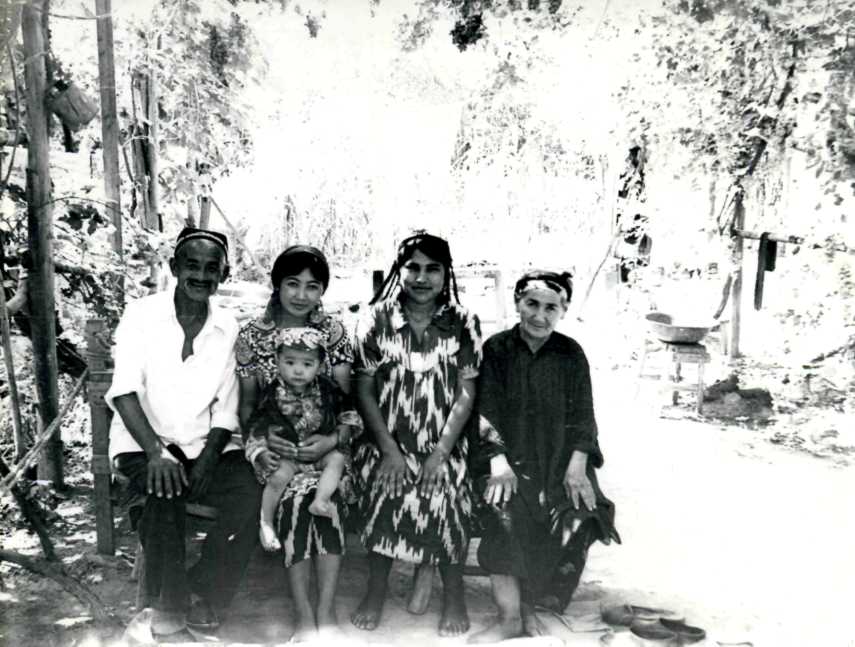 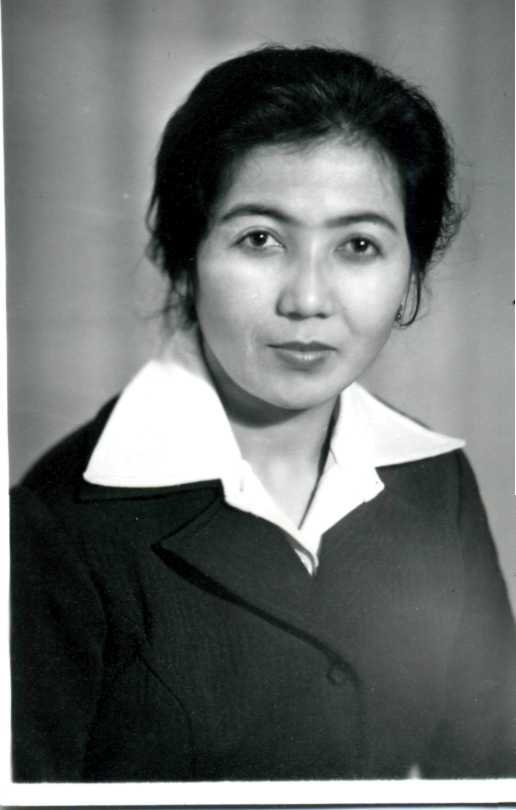 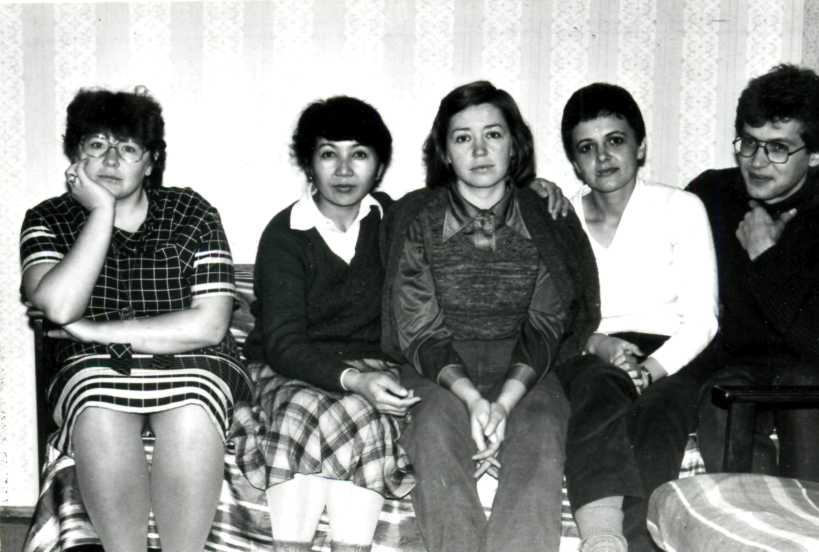 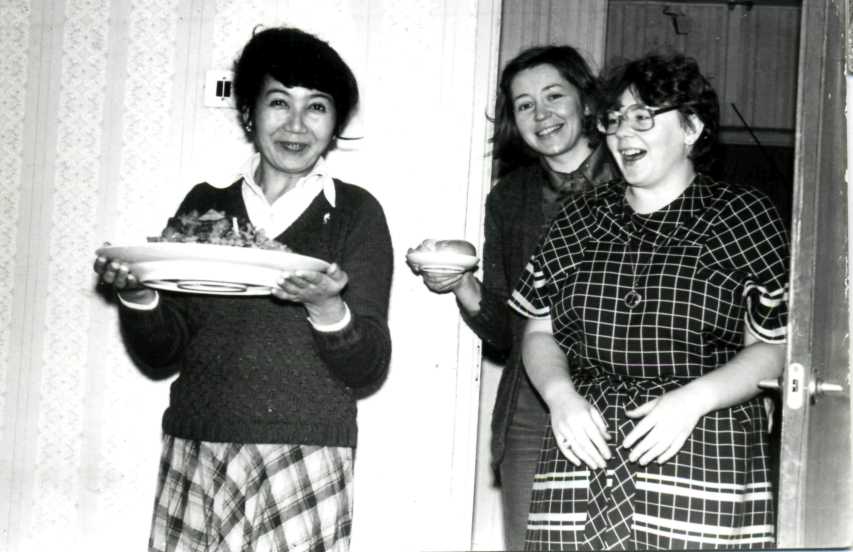 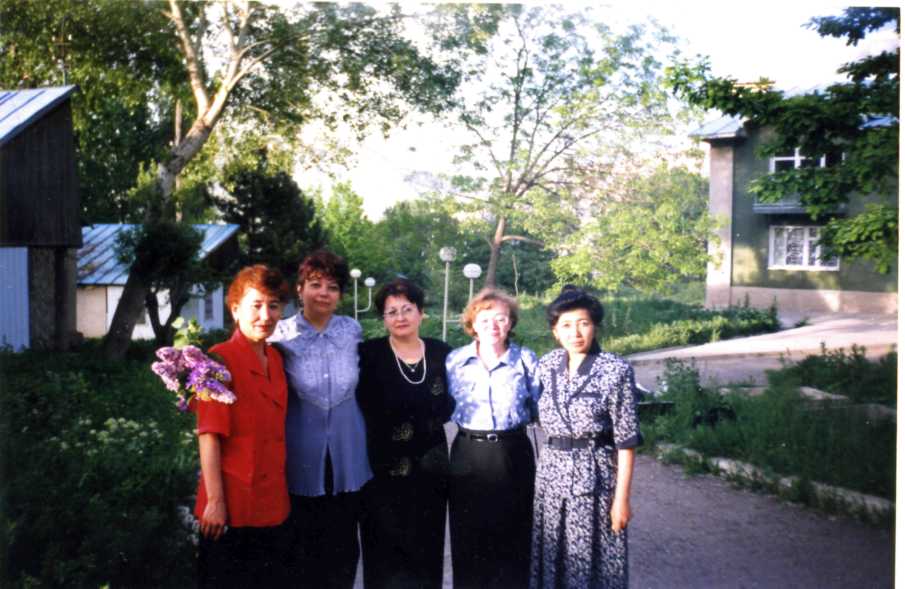 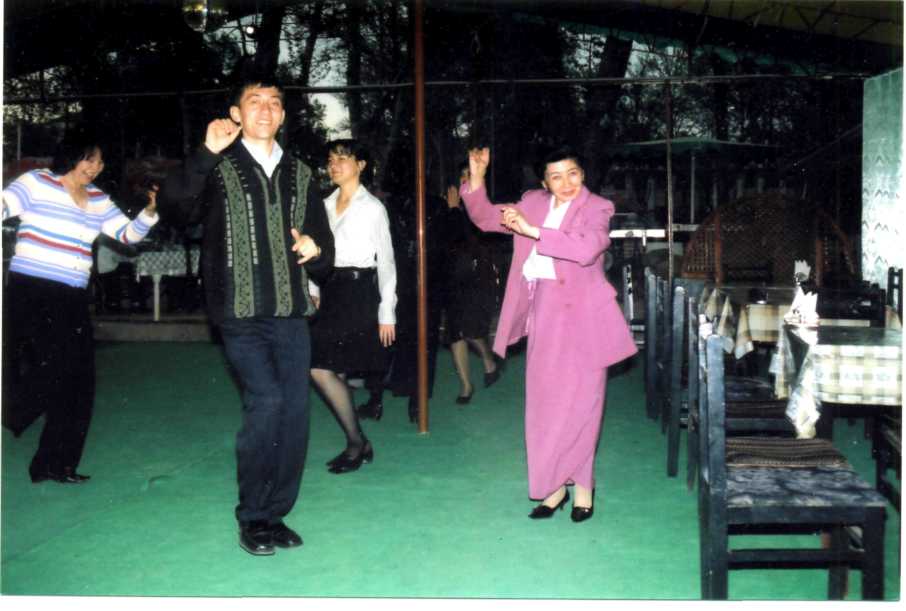 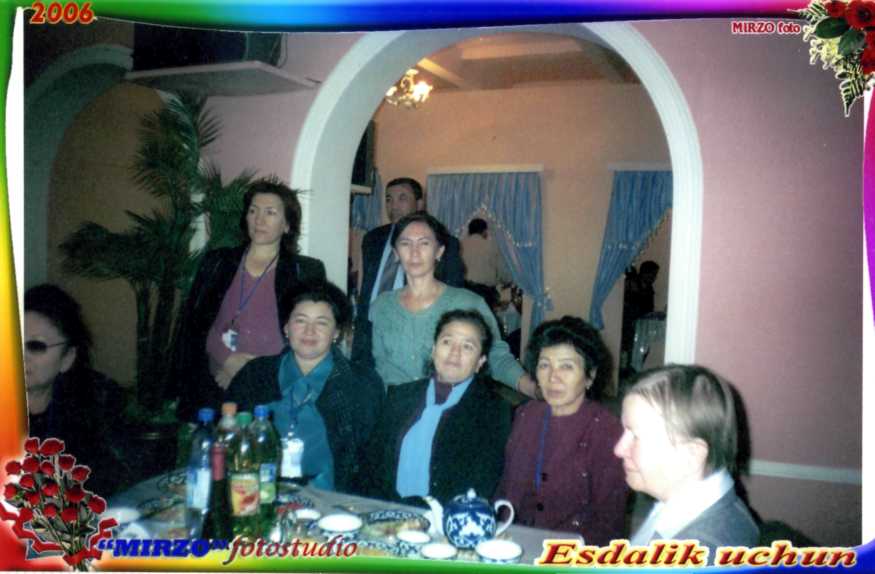 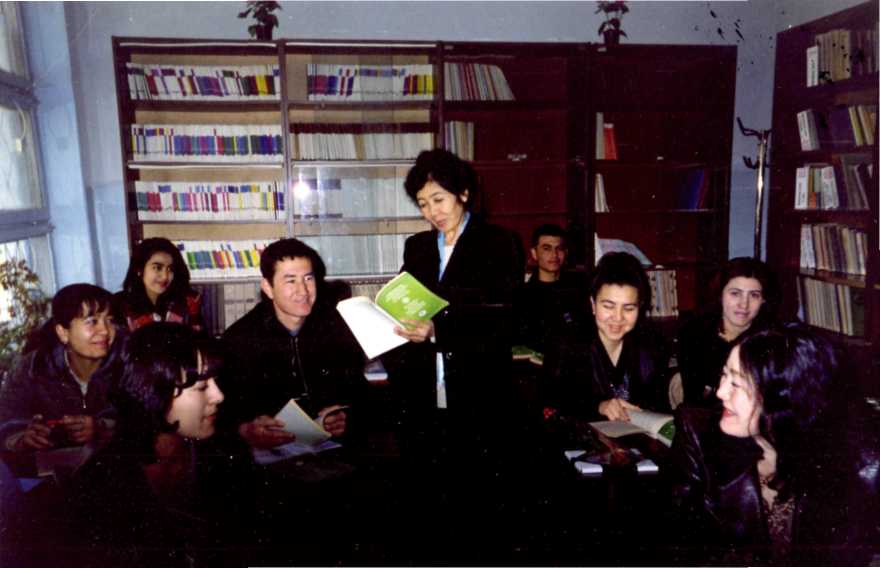 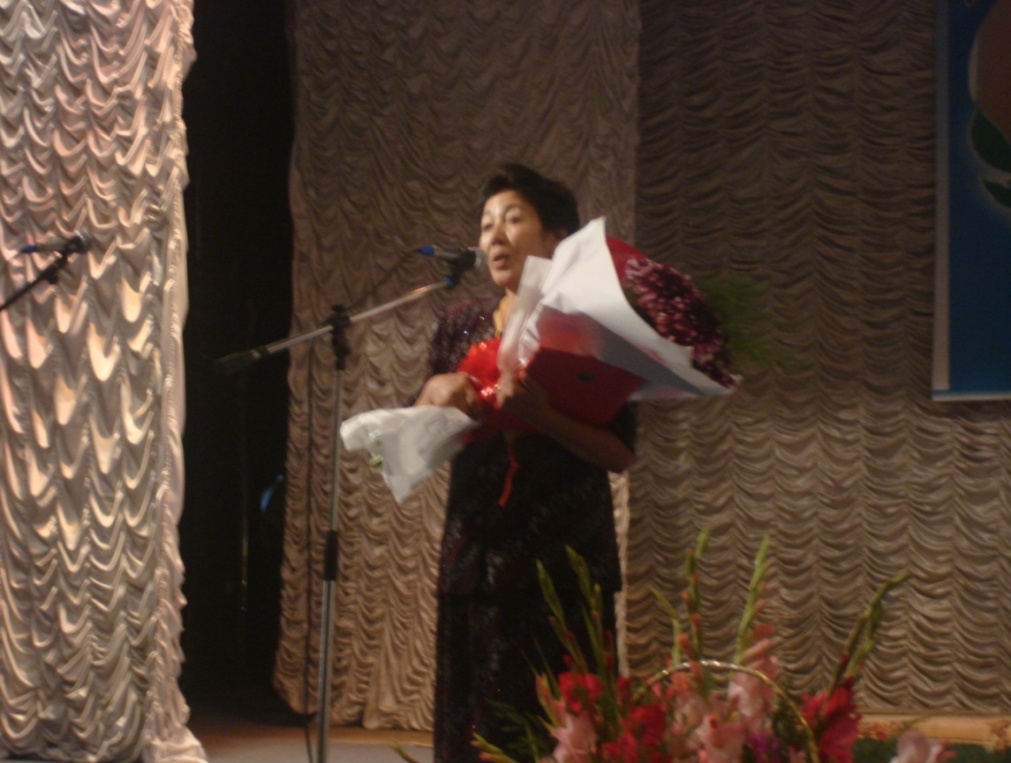 